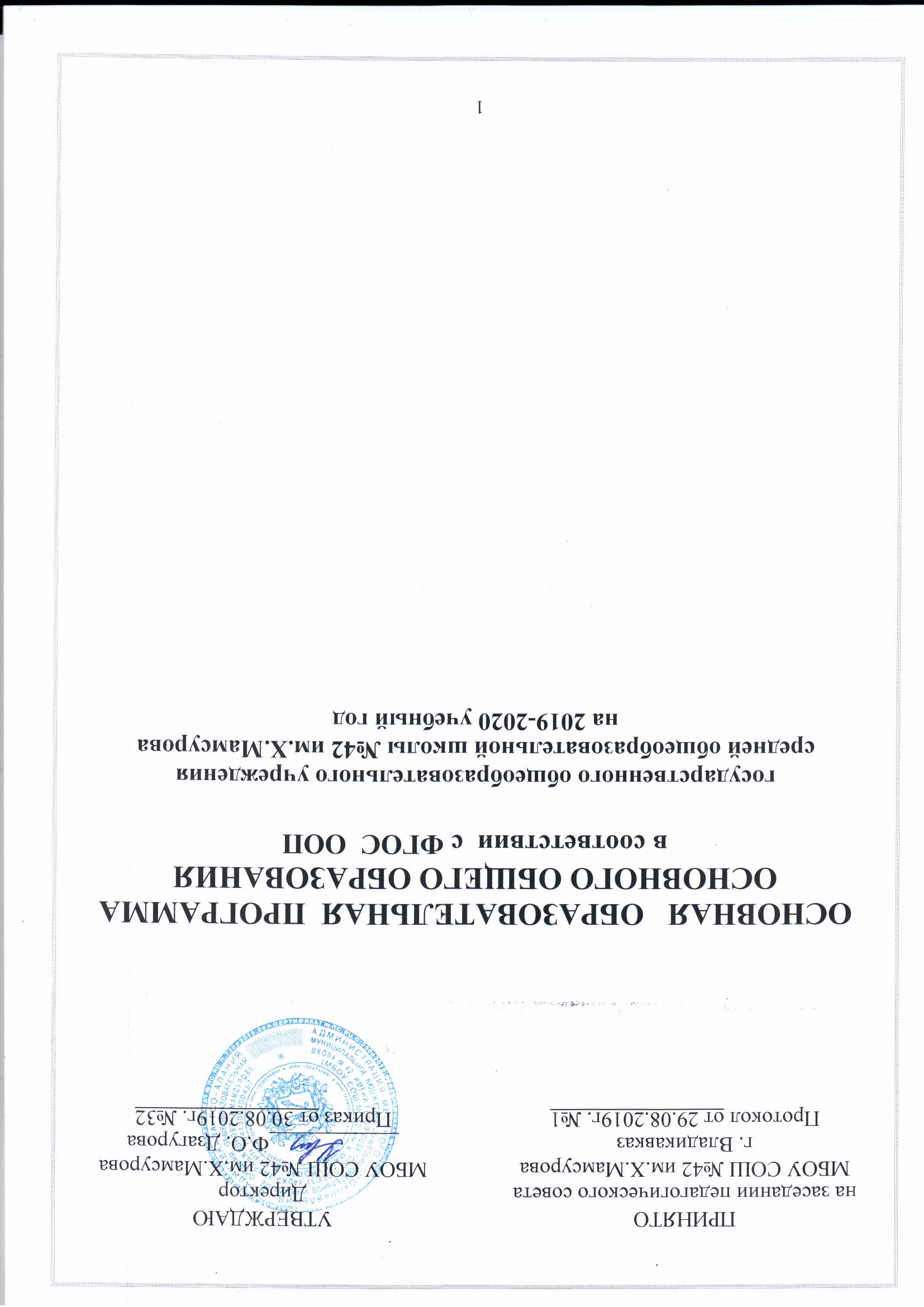                                          СОДЕРЖАНИЕОбразовательной программы   основного общего образованияМБОУ СОШ №42 им.Х.МамсуроваОбщие положенияОсновная образовательная программа основного общего образования МБОУ СОШ №42г.им.Х.Мамсурова на 2019-2020 учебный год (5-9 классы) разработана на основе следующих нормативных документов:1.Закон Российской Федерации «Об образовании» от 29.12.2012 № 273.2. Конвенция о правах ребенка3. Приказ Министерства образования и науки Российской Федерации от 17.12.2010№1897 «Об утверждении федерального государственного образовательного стандарта основного общего образования».4.Национальная образовательная инициатива «Наша новая школа».5.План действий по модернизации общего образования на 2011–2015 годы.6. Государственная программа «Развитие образования» на 2013-2020 годы, Приказ Правительства Российской Федерации от 15.04.2014 года № 285.7.Федеральная целевая программа развития образования на 2011–2015 годы.8. Решение рабочей группы по введению федерального государственногообразовательного стандарта основного общего образования вМБОУ СОШ №42 .9. Примерная основная образовательная программа основного общего образования.10. Приказ Минобрнауки России от 28 декабря 2010 года № 2106 «Об утверждении федеральных требований к образовательным учреждениям в части охраны здоровья обучающихся, воспитанников».11. Приказ Министерства образования и науки РФ от 31.03.2014 №253«Об утверждении федерального перечня учебников, рекомендуемых к использованию при реализации имеющих государственную аккредитацию образовательных программ начального общего, основного общего, среднего общего образования».12.ООП НОО, ООП ООО, одобренные Федеральным учебно-методическим объединением по общему образованию от 8 апреля 2015 № 1/15.13.Санитарно-эпидемиологические правила и нормативы
СанПиН 2.4.2. 2821-10"Санитарно-эпидемиологические требования к условиям и организации обучения в общеобразовательных учреждениях"(утв. постановлением Главного государственного санитарного врача РФ от 29 декабря 2010 г. N 189).14.Порядок организации и осуществления образовательной деятельности по основным  общеобразовательным программам – образовательным программам начального общего, основного общего и среднего общего образования, утвержденный приказом Министерства образования и науки РФ от 30.08.2013 № 1015.15.Федеральный перечень учебников, рекомендуемый к использованию при реализации имеющих государственную аккредитацию образовательных программ начального общего, основного общего, среднего общего образования (приказ Минобрнауки России от 31.03.2014 г. № 253).Основная образовательная программа основного общего образования разработана в соответствии с требованиями федерального государственного образовательного стандарта основного общего образования (далее – Стандарт) к структуре основной образовательной программы, определяет цели, задачи, планируемые результаты, содержание и организацию образовательного процесса основного общего образования и направлена на формирование общей культуры, духовно-нравственное, гражданское, социальное, личностное и интеллектуальное развитие, саморазвитие и самосовершенствование обучающихся, обеспечивающие их социальную успешность, развитие творческих способностей, сохранение и укрепление здоровья, а также способствует формированию саморазвивающейся и самореализующейся личности; создание образовательной среды, предоставляющей возможность получения качественного образования обучающимися с ОВЗ; качественное образование через индивидуализацию образовательного процесса; интеграцию детей с ОВЗ в общество, их социальную адаптацию; формирование личностных характеристик выпускника («портрет выпускника школы»).Основная образовательная программа основного общего образования разрабатывается с учетом особенностей школы, образовательных потребностей и запросов участников образовательного процесса.Основная образовательная программа - часть программы развития МБОУ СОШ №42  Северо-Западного района г. Владикавказа, которая определяет переход на новые стандарты образования – ФГОС ООО в 9 классе.Основная образовательная программа основного общего образования в соответствиис требованиями Стандарта содержит три раздела: целевой, содержательный иорганизационный.Целевой раздел определяет общее назначение, цели, задачи и планируемыерезультаты реализации основной образовательной программы основного общегообразования, конкретизированные в соответствии с требованиями Стандарта иучитывающие региональные, национальные и этнокультурные особенности народовРоссийской Федерации, а также способы определения достижения этих целей ирезультатов.Целевой раздел включает:— пояснительную записку;— планируемые результаты освоения обучающимися основной образовательнойпрограммы основного общего образования;— систему оценки достижения планируемых результатов освоения основнойобразовательной программы основного общего образования школы.Содержательныйраздел определяет общее содержание основного общегообразования и включает образовательные программы, ориентированные на достижениеличностных, предметных и метапредметных результатов, в том числе:— программу развития универсальных учебных действий на ступени основногообщего образования, включающую формирование компетенций обучающихся в областииспользования информационно-коммуникационных технологий, учебно-исследовательскойи проектной деятельности;— программу воспитания и социализации обучающихся на ступени основногообщего образования, включающую такие направления, как духовно-нравственное развитиеи воспитание обучающихся, их социализацию и профессиональную ориентацию,формирование культуры здорового и безопасного образа жизни, экологической культуры.Организационный раздел устанавливает общие рамки организацииобразовательного процесса, а также механизм реализации компонентов основнойобразовательной программы школы.Организационный раздел включает:— учебный план основного общего образования как один из основных механизмовреализации основной образовательной программы;— систему условий реализации основной образовательной программы всоответствии с требованиями Стандарта.1.ЦЕЛЕВОЙ РАЗДЕЛ1.1. Пояснительная запискаНазначение программыОсновная образовательная программа основного общего образования МБОУ СОШ №42им.Х.Мамсурова направлена на обеспечение выполнения требований ФГОС ООО, определяет содержание и организацию образовательного процесса в основной школе и направлена на формирование общей культуры обучающихся, их духовно-нравственное, социальное, личностное и интеллектуальное развитие, самосовершенствование, обеспечивающие социальную успешность, развитие творческих способностей, сохранение и укрепление здоровья.Цели образовательной программы1. Обеспечение планируемых результатов по достижению выпускником целевых установок, знаний, умений и навыков компетенций и компетентностей, определяемых личностными, семейными, общественными, государственными потребностями и возможностями обучающихся среднего школьного возраста, индивидуальными особенностями его развития и состояния здоровья;2. Создание благоприятных условий для становления и развития личности в ее индивидуальности, самобытности, уникальности, неповторимости путем эффективного использования ресурсов образовательного учреждения и в соответствии с программой развития МБОУСОШ №42им.Х.Мамсурова.Задачи программы:обеспечение соответствия основной образовательной программы требованиям  Федерального государственного образовательного стандарта образования основного образования ( ФГОС ОО)  ;обеспечение преемственности начального общего, основного общего, среднего общего образования;обеспечение доступности получения качественного основного общего образования, достижение планируемых результатов освоения основной образовательной программы основного общего образования всеми обучающимися, в том числе детьми-инвалидами и детьми с ограниченными возможностями здоровья;создание образовательной среды, предоставляющей возможность получения качественного образования обучающимися с ОВЗ; качественное образование через индивидуализацию образовательного процесса; интеграцию детей с ОВЗ в общество, их социальную адаптацию; формирование личностных характеристик выпускника («портрет выпускника школы»);установление требований к воспитанию и социализации обучающихся как части образовательной программы и соответствующему усилению воспитательного потенциала школы, обеспечению индивидуализированного психолого- педагогического сопровождения каждого обучающегося, формированию образовательного базиса, основанного не только на знаниях, но и на соответствующем культурном уровне развития личности, созданию необходимых условий для самореализации;обеспечение эффективного сочетания урочных и внеурочных форм организации образовательного процесса, взаимодействия всех его участников;взаимодействие образовательного учреждения при реализации основной образовательной программы с социальными партнѐрами;выявление и развитие способностей обучающихся, в том числе детей с ограниченными возможностями здоровья и детей - инвалидов, ихпрофессиональных склонностей через систему кружков, факультативов,организацию общественно полезной деятельности, в том числе социальной практики, с использованием возможностей образовательных учреждений дополнительного образования детей;организация интеллектуальных и творческих соревнований, проектной и учебно-исследовательской деятельности и представление результата работы на городских и районных конкурсах;участие обучающихся, их родителей (законных представителей), педагогическихработников и общественности в проектировании и развитии внутришкольной социальной среды, школьного уклада. социальное и учебно-исследовательское проектирование, профессиональная ориентация обучающихся при поддержке педагогов, психологов, социальных педагогов, сотрудничестве с базовыми предприятиями, учреждениями профессионального образования;сохранение и укрепление физического, психологического и социального здоровья обучающихся, обеспечение их безопасности.Комплексное решение названных задач, предусмотренное данной программой основногообщего образования, обеспечивается реализацией системно-деятельностного подхода,который предполагает:— воспитание и развитие качеств личности, отвечающих требованиям информационногообщества, инновационной экономики, задачам построения российского гражданскогообщества на основе принципов толерантности, диалога культур и уважения его многонационального, поликультурного и поликонфессионального состава;— формирование соответствующей целям общего образования социальной среды развития обучающихся в системе образования, переход к стратегии социальногопроектирования и конструирования на основе разработки содержания и технологийобразования, определяющих пути и способы достижения желаемого уровня (результата)личностного и познавательного развития обучающихся;— ориентацию на достижение цели и основного результата образования — развитие наоснове освоения универсальных учебных действий ( УУД), познания и освоения мира личностиобучающегося, его активной учебно-познавательной деятельности, формирование егоготовности к саморазвитию и непрерывному образованию;— признание решающей роли содержания образования, способов организации образовательной деятельности и учебного сотрудничества в достижении целейличностного и социального развития обучающихся;— учѐт индивидуальных возрастных, психологических и физиологических особенностейобучающихся, роли, значения видов деятельности и форм общения при построенииобразовательного процесса и определении образовательно-воспитательных целей и путейих достижения;— разнообразие индивидуальных образовательных траекторий, маршрутов и индивидуальногоразвития каждого обучающегося, в том числе детей-инвалидов и детей сограниченными возможностями здоровья.Программа соответствует принципам государственной политики РФ в областиобразования, изложенным в Законе N273-ФЗ «Об образовании в Российской Федерации»гуманистический характер образования;воспитание гражданственности, трудолюбия, уважения к правам и свободам человека, любви к окружающей природе, Родине, семье;общедоступность образования, адаптивность системы образования к уровням и особенностям развития и подготовки обучающихся и воспитанников;содействие взаимопониманию и сотрудничеству между людьми, народами независимо от национальной, религиозной и социальной принадлежности. Образовательная программа направлена на удовлетворение потребностей:Учащихся и родителей (законных представителей)для информирования о целях, содержании организации и предполагаемых результатах деятельности школы по достижению каждым обучающимся образовательных результатов;для определения сферы ответственности за достижение результатов образовательной деятельности школы, родителей и обучающихся и возможностей для взаимодействия.Учителейдля углубления понимания смыслов образования и в качестве ориентира в практической образовательной деятельности.Администрациидля координации деятельности педагогического коллектива по выполнению требований к результатам и условиям освоения учащимися ООП ООО;для регулирования отношений субъектов образовательного процесса, для принятияуправленческих решений на основе мониторинга эффективности процесса, качества условий и результатов образовательной деятельности.Общества и государства - в реализации программ развития личности, направленных на формирование способностей к продуктивной творческой деятельности в сфере науки, культуры, общественных отношений, которые обеспечат в будущем становление личности, ее гражданской позиции и готовности к непрерывному образованию, способной к продуктивной, самостоятельной деятельности.Содержание основной образовательной программы основного общего образования формируется с учетом:государственного заказа:создание условий для получения учащимися качественного образования в соответствии с государственными стандартами;развитие творческой, конкурентоспособной, общественно-активной, функционально-грамотной, устойчиво развитой личности.социального заказа:организация учебного процесса в безопасных и комфортных условиях;обеспечение качества образования, позволяющего выпускникам эффективно взаимодействовать с экономикой и обществом в соответствии с требованиями времени;воспитание личности ученика, его нравственных и духовных качеств;обеспечение досуговой занятости и создание условий для удовлетворения интересов развития разнообразных способностей детей;воспитание ответственного отношения учащихся к своему здоровью и формирование навыков здорового образа жизни.заказа родителей:возможность получения качественного образования;создание условий для развития интеллектуальных и творческих способностей учащихся;сохранение здоровья.Основной результат образования рассматривается на основе деятельностного подхода как достижение учащимися новых уровней развития на основе освоения ими как универсальных способов действий, так и способов, специфических для изучаемых предметов.В связи с этим в реализации ООП выделяются два связанных между собой этапа образования.Первый этап (5-6 класс, 10-12 лет) имеет переходный характер от младшего школьного к подростковому возрасту через пробы построения учащимися индивидуальной образовательной траектории в зависимости от разных видов деятельности. Он ориентирован на то, чтобы максимально развести во времени кризис подросткового возраста и переходность в школьном обучении, то есть осуществить плавный и постепенный переход на новую ступень образования.Второй этап(7-9 классы, 12-15 лет) – период наибольшей социальной активности и самоопределения в рамках основной школы. Дети активно осваивают все ее пространство, работают в разновозрастных группах, интенсивно ищут свои интересы предпочтения. Они быстро меняют свои интересы, охотно принимают все новое, но этот интерес, как правило, непрочен и быстро переключается. Дети с удовольствием пробуют себя в различных формах интеллектуальной деятельности, начиная осознавать значимость интеллектуального развития, в том числе и в межличностных отношениях.Основная образовательная программа учитывает психолого-педагогические особенности развития детей 11-15 лет.Переход обучающегося в основную школу совпадает с предкритической фазой развития ребёнка – началом перехода от детства к взрослости (11-13 лет, 5-7классы). Этот период характеризуется возникновение и развитием самосознания, а такжевнутренней переориентацией подростка от правил и ограничений, связанных с моральюпослушания, на нормы поведения взрослых.В связи с этим необходим постоянный контакт с родителями, для оказания методической и психолого-педагогической поддержки родителей в деле воспитания детей, выработки единых подходов в достижении общих учебно-воспитательных целей.Планируемые результаты освоения учащимися основной образовательной программы основного общего образования. (ООП ООО)1.2.1. Основные ожидаемые результаты.Федеральный государственный образовательный стандарт устанавливает требованияк личностным, метапредметным и предметным результатам обучающихся, освоившихосновную образовательную программу основного общего образования. Во всех предметных,метапредметных и междисциплинарных программах целевые установки по достижениюпланируемых результатов освоения основной образовательной программы являютсяотражением общей цели Программы школы с уточнением и конкретизацией.В результате реализации основной образовательной программы основного общегообразования планируется достичь следующих результатов:1) личностные результаты:■ сформированность основ гражданской идентичности (патриотизм, уважение к Отечеству, к прошлому и настоящему многонационального народа России, чувство ответственности и долга перед Родиной, идентификация себя в качестве гражданина России, субъективная значимость использования русского языка и языков народов России, осознание и ощущение личностной сопричастности судьбе российского народа);■ сформированность основ социальных компетенций (включая ценностно – смысловыеустановки и моральные нормы, опыт социальных и межличностных отношений,правосознание);■ осознание этнической принадлежности, знание языка, истории, культуры;■ сформированность учебно - познавательной мотивации как основы готовности испособности обучающегося к переходу к самообразованию, в том числе готовности квыбору направления профильного образования, с учетом устойчивых познавательных интересов.■ сформированность ценности здорового и безопасного образа жизни;■сформированность основ экологической культуры;■ сформированность эстетического сознания через освоение художественного наследия и творческой деятельности эстетического характера; 2) метапредметные результаты: освоенные обучающимися межпредметныепонятия и универсальные учебные действия (познавательные, регулятивныеи коммуникативные), способность их применять;3) предметные результаты:освоенные обучающимися в ходе изучения учебногопредмета умения, специфические для данной предметной области виды деятельности пополучению нового знания, его преобразованию и применению в учебных, учебно-проектныхи социально-проектных ситуациях.Все виды результатов образования могут рассматриваться в едином целом в ходеосвоения обучающимися разных видов деятельности (учебной и внеучебной), а также вразных формах (урочных и внеурочных).Планируемые результаты для 5-6 классов и 7-9 классов имеют различия, основное изкоторых - активное участие взрослого координатора в младшем подростковом возрасте (5- 6классы) и требование большей самостоятельности и осознанности в старшем подростковомвозрасте (7 - 9 классы). Условием достижения этих результатов образования являетсяпостроение основной образовательной программы с учетом возрастных особенностейобучающихся на основе разнообразия видов деятельности ребенка.В результате освоения ООП ООО на первом этапе (5-6 классы) планируетсяполучить следующий образовательный эффект:в предметных результатах- наличие у школьников инициативного,самостоятельного действия с учебным материалом, выражающееся:- в умении действовать освоенными в начальной школе культурнымипредметными способами и средствами действия в различных учебных и практическихситуациях;- в обобщении знаний, полученных на первой ступени обучения, из позиции«учителя» через разновозрастное сотрудничество с младшими школьниками.Данные образовательные результаты проверяются и оцениваются образовательнымучреждением самостоятельно двумя способами: через использование разработанныхконтрольно-измерительных материалов и через экспертную оценку взрослого в ходевстроенного наблюдения в урочных и внеурочных формах разных видов деятельностиобучающихся.В результате освоения ООП ООО на первом этапе (5-6 классы) планируется получить следующий образовательный эффект.в метапредметных результатах- сформированность предпосылок дляиндивидуализации учебной деятельности (умение работать с текстом, письменно выражатьсвое мнение) ,обеспеченная:- наличием контрольно-оценочной самостоятельности как основы учебнойкомпетентности (индивидуализация контрольно-оценочных действий);- использование действия моделирования для опробования культурных предметныхсредств и способов действий в новых, нестандартных ситуациях;- освоение способов учебного проектирования через решение проектных задач какпрообразов будущей проектной деятельности старших подростков;- освоение письменной дискуссии с одноклассниками как формыиндивидуального участия младшего подростка в совместном поиске новых способоврешения учебных задач и как средство работы с собственной точкой зрения;- освоением способов работы с культурными текстами, излагающими разныепозиции по вопросам в той или иной области знания.Данные образовательные результаты проверяются и оцениваются образовательнымучреждением самостоятельно двумя способами:- контрольно-оценочная самостоятельность, работа с моделями (графикознаковымиформами), работа с чужими и собственными текстами (письменная дискуссия) черезиспользование разработанных специальных предметных контрольно-измерительныхматериалов;- умение работать в группе, в позиции «взрослого», способы учебногопроектирования могут быть проверены с помощью экспертных оценок взрослого в ходевстроенного наблюдения в разные виды и формы деятельности обучающихся.в личностных результатах:- удержание и повышение учебной мотивации младших подростков за счеторганизации учебного сотрудничества с младшими школьниками;- стремление и, отчасти, способность самостоятельно расширять границысобственных знаний и умений;- умение вступать в разновозрастное сотрудничество, как с младшими школьниками,так и со старшими подростками: уважительное отношение к младшим и умение слушать ислышать, вступать в коммуникацию со старшими подростками;- умение осуществлять замысел будущей деятельности (проекта);- отсутствие подросткового негативизма в его школьных проявлениях(дисциплинарных, учебных, мотивационных);- понимание и учет в своей деятельности интеллектуальной и эмоциональнойпозиции другого человека;Общий результат: плавный, мягкий переход школьников с начальной на основную ступень образования.Данные образовательные результаты проверяются и оцениваются образовательнымучреждением самостоятельно с помощью анкетирования разных субъектовобразовательного процесса, наблюдений, показателей деятельности образовательногоучреждения (в частности, правонарушений, участие обучающихся в различныхвнешкольных, внеурочных формах деятельности и т.п.). Образовательные результаты этойгруппы описываются либо с помощью содержательных характеристик, либо с помощьюстатистических данных по образовательному учреждению за определенный промежутоквремени.В результате освоения ООП ООО на втором этапе(7- 9 классы) по окончаниюданного этапа будут достигнуты следующие личностные, метапредметные и предметныерезультаты:Личностные результатыосвоения основной образовательной программыосновного общего образования обнаруживаются через участие обучающихся в разных видахдеятельности и освоение их средств, что дает возможность школьникам приобрестиобщественно-полезный социальный опыт, в ходе которого обучающийся сможет:- овладеть основами понятийного мышления (освоение содержательного обобщения,анализа, планирования, контроля и рефлексии учебной деятельности);- сформировать ответственное отношение к учению, готовность и способностьобучающихся к саморазвитию и самообразованию на основе мотивации к обучению ипознанию, выбору дальнейшего образования на базе ориентировки в мире профессий ипрофессиональных предпочтений;- научиться самостоятельно строить отдельные индивидуальные образовательныемаршруты с учетом устойчивых учебно-познавательных интересов (определятьобразовательные цели, намечать пути их достижения, искать способы возникающихобразовательных задач, контролировать и оценивать свою деятельность, по необходимостиобращаться за экспертной оценкой к сверстникам и взрослым);- сформировать осознанное, уважительное и доброжелательное отношение к другомучеловеку, его мнению, мировоззрению, культуре, языку, вере, гражданской позиции; кистории, культуре, религии, традициям, языкам, ценностям народов России и народов мира;- готовность и способность вести диалог с другими людьми и достижение в немвзаимопонимания;- освоить социальные нормы, правила поведения, ролей и форм социальной жизни вгруппах и сообществах, включая взрослые и социальные сообщества; сформировать основысоциально-критического мышления; получить опыт участия в школьном самоуправлении и вобщественной жизни в пределах возрастных компетенций.- развить моральное сознание и социальные компетентности в решении моральныхпроблем на основе личностного выбора, формирование нравственных чувств и нравственногоповедения, осознанного и ответственного отношения к собственным поступкам;- сформировать ценность здорового и безопасного образа жизни; усвоить правилаиндивидуального и коллективного безопасного поведения в чрезвычайных ситуациях,угрожающих жизни и здоровью людей, правил поведения на транспорте и правил поведенияна дорогах;Данные образовательные результаты проверяются и оцениваются образовательнымучреждением самостоятельно с помощью анкетирования разных субъектов образовательногопроцесса, наблюдений, показателей деятельности образовательного учреждения (в частности,правонарушений, участие обучающихся в различных внешкольных, внеурочных формахдеятельности и т.п.). Образовательные результаты этой группы могут описываться либо спомощью содержательных характеристик, либо с помощью статистических данных пообразовательному учреждению за определенный промежуток времени.Метапредметные результатыосвоения основной образовательной программыосновного общего образования представляют собой набор основных ключевыхкомпетентностей, которые должны быть сформированы в ходе освоение обучающимисяразных форм и видов деятельностей, реализуемых в основной образовательной программе.На данном этапе основного общего образования ключевые компетентностипроявляются:В компетентности решения проблем(задач) как основы системно- деятельностногоподхода в образовании: компетентность в решении задач (проблемная компетентность) -способность видеть, ставить и решать задачи.Основные группы способностей и умений:- планировать решение задачи; выбирать метод для решения, определятьнеобходимые ресурсы;- производить требуемую последовательность действий по инструкции; принеобходимости уточнять формулировки задачи, получать недостающие дополнительныеданные и новые способы решения;- выявлять и использовать аналогии, переносить взаимосвязи и закономерности назадачи с аналогичным условием; выдвигать и проверять гипотезы, систематическипробовать различные пути решения;- выполнять текущий контроль и оценку своей деятельности; - сравниватьхарактеристики запланированного и полученного продукта; оценивать продукт своейдеятельности на основе заданных критериев; видеть сильные и слабые стороныполученного результата и своей деятельности, воспринимать и использовать критику ирекомендации других, совершенствовать результаты решения конкретной задачи и своюдеятельность.В информационной компетентностикак способности решать задачи,возникающие в образовательном и жизненном контексте с адекватным применениеммассовых информационно-коммуникативных технологий.Основные группы способностей и умений:- исходя из задачи получения информации:• планировать поиск информации, формулировать поисковые запросы, выбиратьспособы получения информации; обращаться к поисковым системам интернета, кинформированному человеку, к справочным и другим бумажным и цифровым источникам -гипермедиа-объектам: устным и письменным текстам, объектам со ссылками ииллюстрациями на экране компьютера, схемам и планам, видео - и аудиозаписям, интернет-сайтам и т.д.; проводить самостоятельные наблюдения и эксперименты;• находить в сообщении информацию: конкретные сведения; разъяснениезначения слова или фразы; основную тему или идею; указание на время и место действия,описание отношений между упоминаемыми лицами событий, их объяснение, обобщение,устанавливать связь между событиями;• оценивать правдоподобность сообщения, выявлять установку автора(негативное или позитивное отношение к событиям и т. д.) и использованные им приемы(неожиданность поворота событий и т. д.),• выделять из сообщения информацию, которая необходима для решенияпоставленной задачи; отсеивать лишние данные;• обнаруживать недостаточность или неясность данных; формулировать вопросык учителю (эксперту) с указанием на недостаточность информации или свое непониманиеинформации;• сопоставлять и сравнивать информацию из разных частей сообщения инаходимую во внешних источниках (в том числе информацию, представленную вразличных формах - в тексте и на рисунке и т. д.); выявлять различие точек зрения,привлекать собственный опыт;- исходя из задачи создания, представления и передачи сообщения:• планировать создание сообщения, выбирать сочетание различных форм (текст,рисунок, схема, анимация, фотография, видео, звук, личная презентация) представленияинформации и инструментов ее создания и организации (редакторов) и использовать их дляобеспечения максимальной эффективности в создании сообщения и передаче смысла спомощью него;• обрабатывать имеющиеся сообщения (свои и других авторов): преобразовыватьзапись устного сообщения (включая презентацию), интервью, дискуссии в письменныйтекст, формулировать выводы из изложенных фактов (в том числе в различныхисточниках), кратко резюмировать, комментировать, выделять отдельные линии, менятьповествователя, иллюстрировать, преобразовывать в наглядную форму;• создавать текстовое описание объектов, явлений и событий, наблюдаемых изафиксированных на изображениях (наблюдений, экспериментов), фиксировать вграфической форме схемы и планы наблюдаемых или описанных объектов и событий,понятий, связи между ними;• фиксировать в виде текста и гипермедиа-сообщения свои рассуждения (решениематематической задачи, вывод из результатов эксперимента, обоснование выборатехнологического решения и т. д.);• участвовать в дискуссии и диалоге, учитывать особенности других участников,их позиции и т.д., ставить задачи коммуникации и определять, какие результатыдостигнуты;- исходя из задачи проектирования объектов и событий, включая собственнуюдеятельность, создавать проекты и планы в различных формах (текст, чертеж, виртуальнаямодель);- исходя из задачи моделирования и прогнозирования, ставить виртуальныйэксперимент.- исходя из задачи записи (фиксации) объектов и процессов в окружающем миревыбирать правильные инструменты и действия такой фиксации, фиксируя необходимыеэлементы и контексты с необходимым технологическим качеством, в том числефиксировать ход эксперимента, дискуссии в классе и т. д.;В коммуникативной компетентностикак способности ставить и решать определенныетипы задач социального, организационного взаимодействия: определять целивзаимодействия, оценивать ситуацию, учитывать намерения и способы взаимодействияпартнера (партнеров), выбирать адекватные стратегии коммуникации, оцениватьуспешность взаимодействия, быть готовым к осмысленному изменению собственногоповедения.Основные группы способностей и умений:- способность к инициативной организации учебных и других формсотрудничества, выражающаяся в умениях:• привлекать других людей (как в форме непосредственного взаимодействия, так ичерез их авторские произведения) к совместной постановке целей и их достижению;• понять и принять другого человека, оказать необходимую ему помощь вдостижении его целей;• оценивать свои и чужие действия в соответствии с их целями, задачами,возможностями, нормами общественной жизни;- способность к пониманию и созданию культурных текстов, выражающаяся вумениях:• строить адресованное письменное или устное развернутое высказывание,удерживающее предметную логику, учитывающее разнообразие возможных точекзрения по данному вопросу;• читать и осмысливать культурные тексты разного уровня сложности с разнымистилевыми и иными особенностями, продолжая их собственную внутреннюю логику;• оценивать свои возможности в понимании и создании культурных текстов, искатьи осваивать недостающие для этого средства.- способность к взаимодействию с другими людьми, выражающаяся в умениях:• осознавать и формулировать цели совместной деятельности, роли, позиции и целиучастников, учитывать различия и противоречия в них;• планировать взаимодействие (со своей стороны и коллективно);• оценивать ход взаимодействия, степень достижения промежуточных и конечныхрезультатов.- способность к разрешению конфликтов, выражающаяся в умениях:• находить пути разрешения конфликта, в том числе в качестве третьей стороныспособы поведения в ситуации неизбежного конфликта и столкновения интересов,достижения компромисса;В учебной компетентностикак способности обучающихся самостоятельно иинициативно создавать средства для собственного продвижения в обучении и развитии(умение учиться), выстраивать свою образовательную траекторию, а также создаватьнеобходимые для собственного развития ситуации и адекватно их реализовывать. Умениеучиться, обнаруживает себя в готовности и возможности:- строить собственную индивидуальную образовательную программу напоследующих этапах образования;- определять последовательность учебных целей, достижение которых обеспечитдвижение по определенной обучающимся траектории;- оценивать свои ресурсы и дефициты в достижении этих целей;- обладать развитой способностью к поиску источников восполнения этихдефицитов;- проводить рефлексивный анализ своей образовательной деятельности,использовать продуктивные методы рефлексии.Данная группа образовательных результатов может быть проверена и оцененаобразовательным учреждением самостоятельно как с помощью специальных контрольно-измерительных материалов, носящих интегрированных характер, так и в ходе оценкирезультатов других видов деятельности (проектной, исследовательской, творческой и т.п.)В МБОУ СОШ№42 на ступени основного общего образования устанавливаются планируемые результаты освоения:четырёх междисциплинарных учебных программ —«Формирование универсальных учебных действий»;«Информационная образовательная среда основной школы как основа для формирования ИКТ - компетентности школьников» (Формирование ИКТ-компетентности обучающихся); «Проектная и учебно-исследовательские виды деятельности как основа для развития универсальных учебных действий в основной школе» (Основы учебно-исследовательской и проектной деятельности); «Стратегия смыслового чтения и работа с текстом»; учебных программ по всем предметам — «Русский язык», «Литература», «Иностранный язык», «История России. Всеобщая история», «Обществознание», «География», «Математика», «Алгебра», «Геометрия», «Информатика», «Физика», «Биология», «Химия», «Искусство», «Музыка», «Технология», «Физическая культура» и «Основы безопасности жизнедеятельности»1.2.2. Планируемые результаты изучения учебных и междисциплинарных программВ результате изучения всех без исключения предметов основной школы получат дальнейшее развитие личностные, регулятивные, коммуникативные и познавательные универсальные учебные действия, учебная (общая и предметная) и общепользовательская ИКТ-компетентность обучающихся, составляющие психолого-педагогическую и инструментальную основы формирования способности и готовности к освоению систематических знаний, их самостоятельному пополнению, переносу и интеграции; способности к сотрудничеству и коммуникации, решению личностно и социально значимых проблем и воплощению решений в практику; способности к самоорганизации, саморегуляции и рефлексии.В ходе изучения средствами всех предметов у выпускников будут заложены основы формально-логического мышления, рефлексии, что будет способствовать:порождению нового типа познавательных интересов (интереса не только к фактам, но и к закономерностям);расширению и переориентации рефлексивной оценки собственных возможностей – за пределы учебной деятельностив сферу самосознания;формированию способности к целеполаганию, самостоятельной постановке новых учебных задач и проектированию собственной учебной деятельности.Планируемые предметные результаты описаны в программах отдельных предметов (Приложение 1 - Программы учебных предметов)Планируемые метапредметные результаты – результат освоения всех учебных предметов, 4-х междисциплинарных программ, описаны через систему УДД в терминах «выпускник научится»:В результате изучения базовых учебных предметов, а также в ходе внеурочной деятельности у выпускников основной школы будут сформированы личностные,познавательные, коммуникативные и регулятивные универсальные учебныедействия как основа учебного сотрудничества и умения учиться в общении.1.2.1. Общие положенияПланируемые результаты освоения основной образовательной программы основного общего образования (ООП ООО) представляют собой систему ведущих целевых установок и ожидаемых результатов освоения всех компонентов, составляющих содержательную основу образовательной программы. Они обеспечивают связь между требованиями ФГОС ООО, образовательным процессом и системой оценки результатов освоения ООП ООО, выступая содержательной и критериальной основой для разработки программ учебных предметов, курсов, учебно-методической литературы,программ воспитания и социализации, с одной стороны, и системы оценки результатов –с другой.В соответствии с требованиями ФГОСОООсистема планируемых результатов–личностных, метапредметных и предметных –устанавливает и описывает классы учебно-познавательных и учебно-практических задач, которые осваивают учащиеся в ходе обучения, особо выделяя среди них те, которые выносятся на итоговую оценку, в том числе государственную итоговую аттестацию выпускников. Успешное выполнение этих задач требует от учащихся овладения системой учебных действий(универсальных и специфических для каждого учебного предмета: регулятивных, коммуникативных, познавательных) с учебным материалом и,прежде всего,с опорным учебным материалом, служащим основой для последующего обучения.В соответствии с реализуемой ФГОС ООО деятельностной парадигмой образования система планируемых результатов строится на основе уровневого подхода: выделения ожидаемого уровня актуального развития большинства обучающихся и ближайшей перспективы их развития. Такой подход позволяет определять динамическую картину развития обучающихся, поощрять продвижениеобучающихся, выстраивать индивидуальные траектории обучения с учетом зоны ближайшего развития ребенка	В структуре планируемых результатов выделяются группы:Личностные результаты освоения основной образовательной программы представлены в соответствии с группой личностных результатов и раскрывают и детализируют основные направленности этих результатов.Оценка достижения этой группы планируемых результатов ведется в ходе процедур, допускающих предоставление и использование исключительно неперсонифицированной информации.Метапредметные результаты освоения основной образовательной программы представлены в соответствии с подгруппами универсальныхучебных действий,раскрывают и детализируют основные направленности метапредметных результатов.Предметные результаты освоения основной образовательной программы представлены в соответствии с группамирезультатовучебных предметов,раскрывают и детализируют их.Предметные результаты приводятся в блоках«Выпускник научится» и «Выпускник получит возможность научиться»,относящихся ккаждому учебному предмету.В соответствии ФГОС ООО выделяются три группы универсальных учебных действий: регулятивные, познавательные, коммуникативные.1.2.2.Формирование универсальных учебных действийРегулятивные универсальные учебные действияВыпускник научится:• целеполаганию, включая постановку новых целей, преобразование практической задачи впознавательную;• самостоятельно анализировать условия достижения цели на основе учѐта выделенныхучителем ориентиров действия в новом учебном материале;• планировать пути достижения целей;• устанавливать целевые приоритеты;• уметь самостоятельно контролировать своѐ время и управлять им;• принимать решения в проблемной ситуации на основе переговоров;• осуществлять констатирующий и предвосхищающий контроль по результату и по способудействия; актуальный контроль на уровне произвольного внимания;• адекватно самостоятельно оценивать правильность выполнения действия и вноситьнеобходимые коррективы в исполнение как в конце действия, так и по ходу его реализации;• основам прогнозирования как предвидения будущих событий и развития процесса.Выпускник получит возможность научиться:• самостоятельно ставить новые учебные цели и задачи;• построению жизненных планов во временно2й перспективе;• при планировании достижения целей самостоятельно, полно и адекватно учитыватьусловия и средства их достижения;• выделять альтернативные способы достижения цели и выбирать наиболееэффективный способ;• основам саморегуляции в учебной и познавательной деятельности в форме осознанногоуправления своим поведением и деятельностью, направленной на достижение поставленныхцелей;• осуществлять познавательную рефлексию в отношении действий по решению учебных ипознавательных задач;• адекватно оценивать объективную трудность как меру фактического илипредполагаемого расхода ресурсов на решение задачи;• адекватно оценивать свои возможности достижения цели определѐнной сложности вразличных сферах самостоятельной деятельности;• основам саморегуляции эмоциональных состояний;• прилагать волевые усилия и преодолевать трудности и препятствия на путидостижения целей.Коммуникативные универсальные учебные действияВыпускник научится:• учитывать разные мнения и стремиться к координации различных позиций всотрудничестве;• формулировать собственное мнение и позицию, аргументировать и координировать ее спозициями партнеров в сотрудничестве при выработке общего решения в совместнойдеятельности;• устанавливать и сравнивать разные точки зрения, прежде чем принимать решения и делатьвыбор;• аргументировать свою точку зрения, спорить и отстаивать свою позицию не враждебнымдля оппонентов образом;• задавать вопросы, необходимые для организации собственной деятельности исотрудничества с партнером;• осуществлять взаимный контроль и оказывать в сотрудничестве необходимуювзаимопомощь;• адекватно использовать речь для планирования и регуляции своей деятельности;• адекватно использовать речевые средства для решения различных коммуникативныхзадач; владеть устной и письменной речью; строить монологическое контекстноевысказывание;• организовывать и планировать учебное сотрудничество с учителем и сверстниками,определять цели и функции участников, способы взаимодействия; планировать общиеспособы работы;• осуществлять контроль, коррекцию, оценку действий партнѐра, уметь убеждать;• работать в группе — устанавливать рабочие отношения, эффективно сотрудничать испособствовать продуктивной кооперации; интегрироваться в группу сверстников и строитьпродуктивное взаимодействие со сверстниками и взрослыми;• основам коммуникативной рефлексии;• использовать адекватные языковые средства для отображения своих чувств, мыслей,мотивов и потребностей;• отображать в речи (описание, объяснение) содержание совершаемых действий как в формегромкой социализированной речи, так и в форме внутренней речи.Выпускник получит возможность научиться:• учитывать и координировать отличные от собственной позиции других людей всотрудничестве;• учитывать разные мнения и интересы и обосновывать собственную позицию;• понимать относительность мнений и подходов к решению проблемы;• продуктивно разрешать конфликты на основе учѐта интересов и позиций всехучастников, поиска и оценки альтернативных способов разрешения конфликтов;договариваться и приходить к общему решению в совместной деятельности, в том числе вситуации столкновения интересов;• брать на себя инициативу в организации совместного действия (деловое лидерство);• оказывать поддержку и содействие тем, от кого зависит достижение цели в совместнойдеятельности;• осуществлять коммуникативную рефлексию как осознание оснований собственныхдействий и действий партнера;• в процессе коммуникации достаточно точно, последовательно и полно передаватьпартнеру необходимую информацию как ориентир для построения действия;• вступать в диалог, а также участвовать в коллективном обсуждении проблем,участвовать в дискуссии и аргументировать свою позицию, владеть монологической идиалогической формами речи в соответствии с грамматическими и синтаксическиминормами родного языка;• следовать морально-этическим и психологическим принципам общения и сотрудничествана основе уважительного отношения к партнерам, внимания к личности другого,адекватного межличностного восприятия, готовности адекватно реагировать на нуждыдругих, в частности оказывать помощь и эмоциональную поддержку партнерам в процесседостижения общей цели совместной деятельности;• устраивать эффективные групповые обсуждения и обеспечивать обмен знаниями междучленами группы для принятия эффективных совместных решений;• в совместной деятельности четко формулировать цели группы и позволять ееучастникам проявлять собственную энергию для достижения этих целей.Познавательные универсальные учебные действияВыпускник научится:• основам реализации проектно-исследовательской деятельности;• проводить наблюдение и эксперимент под руководством учителя;• осуществлять расширенный поиск информации с использованием ресурсов библиотек иИнтернета;• создавать и преобразовывать модели и схемы для решения задач;• осуществлять выбор наиболее эффективных способов решения задач в зависимости отконкретных условий;• давать определение понятиям;• устанавливать причинно-следственные связи;• осуществлять логическую операцию установления родовидовых отношений, ограничениепонятия;• обобщать понятия — осуществлять логическую операцию перехода от видовых признаковк родовому понятию, от понятия с меньшим объѐмом к понятию с большим объѐмом;• осуществлять сравнение, сериацию и классификацию, самостоятельно выбирая основанияи критерии для указанных логических операций;• строить классификацию на основе дихотомического деления (на основе отрицания);• строить логическое рассуждение, включающее установление причинно-следственныхсвязей;• объяснять явления, процессы, связи и отношения, выявляемые в ходе исследования;• овладевать основами ознакомительного, изучающего, усваивающего, поискового, а также навыками смыслового чтения, при котором обучающийся сможет:•структурировать тексты, включая умение выделять главное и второстепенное, главнуюидею текста, выстраивать последовательность описываемых событий;• работать с метафорами — понимать переносный смысл выражений, понимать иупотреблять обороты речи, построенные на скрытом уподоблении, образном сближении слов;находить в тексте требуемую информацию (в соответствии с целями своей деятельности);ориентироваться в содержании текста, понимать целостный смысл текста, структурировать текст;устанавливать взаимосвязь описанных в тексте событий, явлений, процессов;резюмировать главную идею текста;преобразовывать текст, «переводя» его в другую модальность, интерпретировать текст (художественный и нехудожественный –учебный, научно-популярный, информационный);критически оценивать содержание и форму текста.Обучающиеся научатся:•формировать и развиватьэкологическое мышление, умение применять его в познавательной, коммуникативной, социальной практике и профессиональной ориентации. определять свое отношение к природной среде;анализировать влияние экологических факторов на среду обитания живых организмов;проводить причинный и вероятностный анализ экологических ситуаций;прогнозировать изменения ситуации при смене действия одного фактора на действие другого фактора;распространять экологические знания и участвовать в практическихделах по защите окружающей среды;выражать свое отношение к природе через рисунки, сочинения, модели, проектные работы.Развитие мотивации к овладению культурой активногоиспользования словарей и других поисковых систем.Обучающийся сможет:определять необходимые ключевые поисковые слова и запросы;осуществлять взаимодействие с электронными поисковыми системами, словарями;формировать множественную выборку из поисковых источников для объективизации результатов поиска;соотносить полученные результаты поиска со своей деятельностью.Выпускник получит возможность научиться:• основам рефлексивного чтения;• ставить проблему, аргументировать ее актуальность;• самостоятельно проводить исследование на основе применения методов наблюдения иэксперимента;• выдвигать гипотезы о связях и закономерностях событий, процессов, объектов;• организовывать исследование с целью проверки гипотез;• делать умозаключения (индуктивное и по аналогии) и выводы на основе аргументации.Подробное описание планируемых результатов формирования универсальных учебныхдействий дается в разделе 2.Предметные результаты освоения основной образовательной программы основногообщего образования представляют собой систему культурных предметных способов исредств действий в определенной предметной области и могут быть получены как вучебной деятельности обучающихся, так и в других видах: проектной,исследовательской, творческой и т.п. В каждом учебном предмете выделяются несколькосодержательных линий, внутри которых определяются ведущие умения, которые иподвергаются оцениванию.Планируемые результаты освоения учебных программ по всем предметамприведены в двух блоках «Выпускник научится» и «Выпускник получит возможностьнаучиться» к каждому разделу учебной программы.Планируемые результаты, отнесенные к блоку «Выпускник научится», отражаютуровень освоения учебных действий с изучаемым опорным учебным материалом,который ожидается от выпускников основной школы, овладение которымипринципиально необходимо для успешного обучения и социализации, которые могутбыть освоены подавляющим большинством обучающихся.Достижение планируемых результатов этого блока выносится на итоговуюоценку, которая может осуществляться как в ходе обучения (с помощью накопленнойоценки, портфолио), так и в конце обучения в форме государственной итоговойаттестации.Оценка достижения планируемых результатов этого блока ведется с помощьюзаданий базового уровня, успешное выполнение которых служит единственнымоснованием для положительного решения вопроса о возможности перехода наследующую ступень обучения.В блоках «Выпускник получит возможность научиться» приводятся планируемыерезультаты, характеризующие систему учебных действий в отношении знаний, умений,навыков, расширяющих и углубляющих понимание опорного учебного материала иливыступающих как пропедевтика для дальнейшего изучения данного предмета. Уровеньдостижений, соответствующий планируемым результатам этой группы, могутпродемонстрировать только отдельные мотивированные и способные обучающиеся.Оценка достижения этих результатов чаще проводится в ходе процедур, допускающих предоставление и использование исключительно неперсонифицированнойинформации. Частично задания, ориентированные на оценку достижения планируемыхрезультатов из блока «Выпускник получит возможность научиться», могут включаться вматериалы итогового контроля с целью предоставления возможности обучающимсяпродемонстрировать овладение более высокими (по сравнению с базовым) уровнямидостижений и выявить динамику роста численности группы наиболее подготовленныхобучающихся. При этом невыполнение обучающимися заданий, с помощью которыхведется оценка достижения планируемых результатов данного блока, не являетсяпрепятствием для перехода на следующую ступень обучения. По отдельным модулямрабочей программы с целью реализации дифференцированных требований к подготовкешкольников педагогам рекомендуется достижение планируемых результатов этого блокавести в ходе текущего и промежуточного оцениванияс фиксацией результатов в виденакопленной оценки и учитывать при определении итоговой оценки.Задачи обучающихся, решаемые в ходе реализации ООП по достижениюпланируемых результатовДля достижения образовательных результатов подросток должен в ходе реализацииООП решить следующие задачи:■ определить свою позицию в социально - культурном контексте современногообщества; (относительно актуальных событий общества, лицея, семьи и себя лично)■ овладеть системой универсальных учебных действий, служащих основой дляпродолжения обучения;■ овладеть коллективными формами учебной работы и соответствующимисоциальными навыками;■ научиться самостоятельно и осознанно оценивать и анализировать свою учебнуюдеятельность;■ научиться создавать собственные творческие замыслы и доводить их до воплощения втворческом продукте, овладеть средствами и способами реализации собственныхзамыслов.Задачи педагогов, решаемые в ходе реализации ПрограммыДля достижения учащимися запланированных образовательных результатов педагогам МБОУСОШ №42им.Х.Мамсурова необходимо решить следующие задачи:■ обеспечить эффективное сочетание урочных и внеурочных форм организацииобразовательного процесса (уроки, занятия, мастерские, тренинги, практики, проектнаяи исследовательская деятельность, конкурсы, фестивали,выставки, соревнования, презентации и др.) для реализации образовательнойпрограммы школы;■ развитие универсальных учебных действий на основе ведущей для данного возрастадеятельности межличностного общения;■ подготовить учащихся к выбору и реализации индивидуальных образовательныхтраекторий (маршрутов), учитывая специфику контингента школы (дети-инвалиды, обучающиеся с ОВЗ);■ создать пространство для реализации разнообразных творческих замысловподростков, проявления инициативных действий.■ выявление и развитие способностей обучающихся, их профессиональных склонностейчерез систему творческих объединений, спортивных секций и кружков,разнообразных социальных практик;■ создание пространства для социальных практик школьников и приобщение их кобщественно значимым делам.1.3. Система оценки достижения планируемых результатов освоения основнойобразовательной программы основного общего образования1.3.1. Общие положенияСистема оценки достижения планируемых результатов освоения ООП ООО(далее система оценки) - один из инструментов реализации требований Стандарта крезультатам освоения основной образовательной программы основного общегообразования, направленный на обеспечение качества образования путем черезвовлечение в оценочную деятельность педагогов и обучающихся.Функции системы оценки:ориентация образовательного процесса на достижение планируемых результатовосвоения основной образовательной программы основного общего образования;обеспечение эффективной обратной связи, позволяющей осуществлятьуправление образовательным процессом.В соответствии с ФГОС ООО система оценки образовательной организации реализует системно-деятельностный, уровневый и комплексный подходык оценке образовательных достижений.В МБОУСОШ №42реализуются следующие виды контроля:Система оценки включает процедуры внутренней и внешней оценки:Внутренняя оценка включает:■ стартовую диагностику (входной диагностический контроль), предварительный контроль направлен на выявление знаний, умений и навыков обучающихся, значимых для дальнейшего обучения с целью   сохранения преемственности в обучении и проектирования целей, задач и форм дальнейшего обучения проводится в начале ступени обучения (5 классы);■ текущую и тематическую оценку;■ оценкупромежуточных и итоговых комплексных работ на межпредметнойоснове, направленных на оценку сформированности познавательных, регулятивных икоммуникативных действий при решении учебно-познавательных и учебно-практическихзадач, основанных на работе с текстом;■ текущего выполнения выборочныхучебно-практических и учебно-познавательных заданий на оценку способности и готовности учащихся к освоениюсистематических знаний, их самостоятельному пополнению, переносу и интеграции;способности к сотрудничеству и коммуникации, к решению личностно и социальнозначимых проблем и воплощению решений в практику; способности и готовности киспользованию ИКТ в целях обучения и развития; способности к самоорганизации,саморегуляции и рефлексии;■ защиты итогового индивидуального проекта;■ портфолио;К внешним процедурамотносятся:государственная итоговая аттестация (осуществляется в соответствии со статьей N92 Федерального закона«Об образовании в Российской Федерации»):независимая оценка качества образования (осуществляется в соответствии со статьей N95 Федерального закона«Об образовании в Российской Федерации»);мониторинговые исследованиямуниципального, регионального и федерального уровней (осуществляется в соответствии со статьей N97 Федерального закона«Об образовании в Российской Федерации»).В соответствии с ФГОС ООО система оценки образовательной организации реализует системно-деятельностный, уровневый и комплексный подходык оценке образовательных достижений.Системно-деятельностный подходк оценке образовательных достижений проявляется в оценке способности учащихся к решению учебно-познавательных и учебно-практических задач. Он обеспечивается содержанием и критериями оценки, в качестве которых выступают планируемые результаты обучения, выраженные в деятельностной форме.Уровневый подходслужит важнейшей основой для организации индивидуальной работы с учащимися. Он реализуется как по отношению к содержанию оценки, так и к представлению и интерпретации результатов измерений.Одним из проявлений уровневого подхода является оценка индивидуальныхобразовательных достижений на основе «метода сложения», при котором фиксируетсядостижение уровня, необходимого для успешного продолжения образования и реальнодостигаемого большинством учащихся, и его превышение, что позволяет выстраиватьиндивидуальные траектории движения с учетом зоны ближайшего развития,формировать положительную учебную и социальную мотивацию.Уровневый подход к содержанию оценкиобеспечивается структурой планируемых результатов, в которых выделены три блока: общецелевой, «Выпускник научится» и «Выпускник получит возможность научиться». Достижение планируемых результатов, отнесенных к блоку «Выпускник научится», выносится на итоговую оценку, которая может осуществляться как в ходе обучения, так и в конце обучения, в том числе –в форме государственной итоговой аттестации. Процедурывнутришкольного мониторинга (в том числе, для аттестации педагогических кадров и оценки деятельности образовательной организации) строятся напланируемых результатах, представленных в блоках «Выпускник научится» и «Выпускник получит возможность научиться»Процедуры независимой оценки качества образования и мониторинговых исследований различного уровня опираются на планируемые результаты, представленные во всех трех блоках.Уровневый подход к представлению и интерпретации результатовреализуется за счет фиксации различных уровней достижения обучающимисяпланируемых результатов: базового уровня и уровней выше и ниже базового. Достижение базового уровня свидетельствует о способности обучающихсярешать типовые учебные задачи, целенаправленно отрабатываемые совсеми учащимися в ходе учебного процесса. Овладение базовым уровнем является достаточным для продолжения обучения и усвоения последующего материала.Комплексный подход к оценке образовательных достижений реализуется путем:оценки трех групп результатов: предметных, личностных, метапредметных (регулятивных, коммуникативных и познавательных универсальных учебных действий);использования комплекса оценочных процедур (стартовой, текущей, тематической, промежуточной) как основы для оценки динамики индивидуальных образовательных достижений (индивидуального прогресса) и для итоговой оценки;использования контекстной информации (об особенностях обучающихся, условиях и процессе обучения и др.) для интерпретации полученных результатов в целях управления качеством образования;использования разнообразных методов и форм оценки, взаимно дополняющих друг друга (стандартизированных устных и письменных работ, проектов, практических работ, самооценки, наблюдения и др.).участие в предметных олимпиадах разных уровней.Итоговая оценка результатов освоения основной образовательной программыосновного общего образования определяется по результатам промежуточной и итоговойаттестации обучающихся.При оценке результатов деятельности школы и ее работников основнымобъектом оценки, ее содержательной и критериальной базой выступают планируемыерезультаты освоения основной образовательной программы, составляющие содержание блоков «Выпускник научится» и «Выпускник получит возможность научиться» всехизучаемых программ. Основными процедурами этой оценки служат результатыитоговой аттестации учащихся и выпускников, аккредитация школы, аттестацияпедагогических кадров, а также мониторинговые исследования разного уровня.При оценке состояния и тенденций развития системы образования основнымобъектом оценки, ее содержательной и критериальной базой выступают ведущие целевыеустановки и основные ожидаемые результаты основного общего образования,составляющие содержание первых, целевых блоков планируемых результатов всехизучаемых программ. Основными процедурами этой оценки служат мониторинговыеисследования разного уровня. При этом дополнительно используются обобщенныеданные, полученные по результатам итоговой оценки, аккредитации лицея и аттестациипедагогических кадров.В соответствии с требованиями Стандарта предоставление и использованиеперсонифицированной информации возможно только в рамках процедур итоговой оценкиобучающихся. Во всех иных процедурах допустимо предоставление и использованиеисключительно неперсонифицированной (анонимной) информации о достигаемыхобучающимися образовательных результатах.Интерпретация результатов оценки ведется на основе контекстной информацииоб условиях и особенностях деятельности субъектов образовательного процесса. Вчастности, итоговая оценка обучающихся определяется с учетом их стартового уровня идинамики образовательных достижений.Система оценки достижения планируемых результатов освоения основнойобразовательной программы основного общего образования предполагает комплексный подход к оценке результатов образования, позволяющий вести оценку достижения обучающимися всех трех групп результатов образования: личностных, метапредметных и предметных.1.3.2. Формы представления образовательных результатов:табель успеваемости по предметам (с указанием требований, предъявляемых к выставлению отметок);тексты итоговых диагностических контрольных работ, диктантов и анализ их выполнения обучающимися (информация об элементах и уровнях проверяемого знания – знания, понимания, применения, систематизации) и их интертретация;устная оценка успешности результатов, формулировка причин неудач и рекомендаций по устранению пробелов в обученности по предметам;портфолио достижений ;  результаты психолого-педагогических исследований, иллюстрирующих динамику развития отдельных интеллектуальных и личностных качеств обучающегося, УУД.Итоговая оценка выпускника формируется на основе накопленной оценки по всем учебным предметам и оценок-интерпретаций по итогам выполнения промежуточных и текущих персонифицированных ДКР.  Накопленная оценка характеризует выполнение всей совокупности планируемых результатов, а также динамику образовательных достижений обучающихся за период обучения. А оценки за итоговые работы характеризуют, как минимум, уровень усвоения обучающимися опорной системы знаний, а также уровень овладения метапредметными действиями.Решение об успешном освоении обучающимися ООП ООО и переводе на следующую ступень общего образования принимается педагогическим советом образовательного учреждения на основании сделанных выводов о достижении планируемых результатов освоения ООП ООО. В процессе оценки достижения планируемых результатов личностного и духовно-нравственного развития, освоения основной образовательной программы основного общего образования используются разнообразные методы и формы, взаимно дополняющие друг друга (защита портфолио, проекты, практические работы, творческие работы, самоанализ и самооценка, наблюдения и др.).В качестве критериев мониторинга качествареализации ООП гимназии выступают требования к результатам образования. Требования к результатам образования представляют собой интегральное описание целевых установок общего образования, реализуемых посредством соответствующих образовательных программ основного общего образования1.3.2. Особенности оценки личностных результатовОценка личностных результатов представляет собой оценку достиженияобучающимися в ходе их личностного развития планируемых результатов,представленных в разделе «Личностные универсальные учебные действия» программыформирования универсальных учебных действий.Формирование личностных результатов обеспечивается в ходе реализации всехкомпонентов образовательного процесса, включая внеурочную деятельность,реализуемую семьей и школой.Основным объектом оценки личностных результатов служит сформированностьуниверсальных учебных действий, включаемых в следующие три основных блока:1) сформированность основ гражданской идентичности личности;2) готовность к переходу к самообразованию на основе учебно-познавательноймотивации, в том числе готовность к выбору направления профильного образования;3) сформированность социальных компетенций, включая ценностно-смысловыеустановки и моральные нормы, опыт социальных и межличностных отношений,правосознание.Достижение личностных результатов не выносится на итоговую оценкуобучающихся, а является предметом оценки эффективности воспитательно-образовательной деятельности школы и образовательных систем разного уровня иосуществляется в ходе внешнихнеперсонифицированных мониторинговыхисследований на основе централизованно разработанного инструментария.Внутришкольный мониторинг организуется администрацией образовательной организации и осуществляется классным руководителем, учителями-предметниками преимущественно на основе ежедневных наблюдений в ходе учебныхзанятий и внеурочной деятельности, которые обобщаются не только в конце учебного года, но и по запросу родителей ( для прохождения медицинских обследований) и представляются в виде характеристики по форме, установленной образовательной организацией. Любое использование данных, полученных в ходе мониторинговых исследований, возможно только в соответствии с Федеральным законом от 17.07.2006 No152-ФЗ «О Персональных данных».Результаты мониторинговых исследований являются основанием для принятияразличных управленческих решений.В текущем образовательном процессе возможна ограниченная оценкасформированности отдельных личностных результатов, проявляющихся в:1) соблюдениинорм и правил поведения (согласно Уставу школы);2) участии в общественной жизни школы и ближайшего социальногоокружения, общественно-полезной деятельности;3) прилежании и ответственности за результаты обучения;4) готовности и способности делать осознанный выбор своей образовательнойтраектории, в том числе выбор направления профильного образования, проектированиеиндивидуального учебного плана на старшей ступени общего образования;5) ценностно-смысловых установкахобучающихся, формируемых средствамиразличных предметов в рамках системы общего образования.1.3.4. Особенности оценки метапредметных результатовМетапредметные результаты – формирование ключевых компетентностей в соответствии с концепцией системно-деятельностного подхода.Показатели:Оценки  и интерпретация результатов предметных  и метапредметных ДКР.Динамика достижений учащихся в урочной и внеурочной деятельности, система внутришкольного мониторинга индивидуальных затруднений и достижений учащихся.Охват учащихся внутришкольными этапами конкурсов и олимпиад  предметных, межпредметных, творческих и исследовательских. Число победителей ,призеров, лауреатов конкурсов и конференций различного уровня, начиная с районного (динамика достигнутых результатов), в том числе для детей с ОВЗ.Оценка метапредметных результатов представляет собой оценку достиженияпланируемых результатов освоения основной образовательной программы,представленных в разделах «Регулятивные универсальные учебные действия»,«Коммуникативные универсальные учебные действия», «Познавательные универсальны учебные действия» программы формирования универсальных учебных действий (УУД), а такжепланируемых результатов, представленных во всех разделах междисциплинарныхучебных программ.Формирование метапредметных результатов обеспечивается за счѐт учебныхпредметов.Основным объектом оценки метапредметных результатов является:■ способность и готовность к освоению систематических знаний, ихсамостоятельному пополнению, переносу и интеграции;■ способность к сотрудничеству и коммуникации;■ способность к решению личностно и социально значимых проблем ивоплощению найденных решений в практику;■ способность и готовность к использованию ИКТ в целях обучения и развития;■ способность к самоорганизации, саморегуляции и рефлексии.Основной процедурой итоговой оценки достижения метапредметных результатовявляется защита итогового индивидуального проекта.Дополнительным источником данных о достижении отдельных метапредметныхрезультатов могут служить результаты выполнения проверочных тематических работ повсем предметам.Оценка достижения метапредметных результатов ведется также в рамках системыпромежуточной аттестации.Для оценки динамики формирования и уровнясформированности метапредметных результатов в системе внутришкольногомониторинга образовательных достижений все вышеперечисленные данные фиксируетсяи анализируется в соответствии с разработанными школой:а) программой формирования планируемых результатов освоениямеждисциплинарных программ;6) системой промежуточной аттестации (внутришкольным мониторингомобразовательных достижений) обучающихся в рамках урочной и внеурочнойдеятельности;в) системой итоговой оценки по предметам, не выносимым на государственную(итоговую) аттестацию обучающихся;г) инструментарием для оценки достижения планируемых результатов в рамкахтекущего и тематического контроля, промежуточной аттестации (внутришкольногомониторинга образовательных достижений), итоговой аттестации по предметам, невыносимым на государственную итоговую аттестацию.Основной процедурой итоговой оценки достижения метапредметных результатов является защита итогового индивидуального проекта.Особенности оценки индивидуального проектаИндивидуальный итоговой проект представляет собой учебный проект,выполняемый обучающимся в рамках одного или нескольких учебных предметов сцелью продемонстрировать свои достижения в самостоятельном освоении содержания иметодов избранных областей знаний и видов деятельности и способность проектироватьи осуществлять целесообразную и результативную деятельность (учебно-познавательную, конструкторскую, социальную, художественно-творческую, иную).Выполнение индивидуального итогового проекта обязательно для каждогообучающегося, его невыполнение равноценно получению неудовлетворительной оценкипо любому учебному предмету.В соответствии с целями подготовки проекта для каждого обучающегосяразрабатываются план, программа подготовки проекта, которые, должны включатьтребования по следующим рубрикам:■ организация проектной деятельности;■ содержание и направленность проекта;■ защита проекта;■ критерии оценки проектной деятельности.Требования к организации проектной деятельности включают положения отом, что обучающиеся сами выбирают как тему проекта, так и руководителя проекта;тема проекта утверждается на заседании ШМО;план реализации проектаразрабатывается учащимся совместно с руководителем проекта.Требованиях к содержанию и направленности проекта. Результат проектнойдеятельности должен иметь практическую направленность.Результатом (продуктом) проектной деятельности может быть любая изследующих работ:а) письменная работа - (эссе, реферат, аналитические материалы, обзорныематериалы, отчеты о проведенных исследованиях, стендовый доклад и др.);б) художественная творческая работа - (в области литературы, музыки,изобразительного искусства, экранных искусств), представленная в виде прозаическогоили стихотворного произведения, инсценировки, художественной декламации,исполнения музыкального произведения, компьютерной анимации и др.;в) материальный объект, макет, иное конструкторское изделие;г) отчетные материалы по социальному проекту, которые могут включать кактексты, так и мультимедийные продукты.В состав материалов, которые должны быть подготовлены по завершениюпроекта для его защиты, в обязательном порядке включаются:1) выносимый на защиту продукт проектной деятельности, представленный водной из описанных выше форм;2) подготовленная учащимся краткая пояснительная записка к проекту (объѐмомне более одной машинописной страницы) с указанием для всех проектов :а) исходногозамысла, цели и назначения проекта; б) краткого описания хода выполнения проекта иполученных результатов; в) списка использованных источников. Для конструкторскихпроектов в пояснительную записку, кроме того, включается описание особенностейконструкторских решений, для социальных проектов — описание эффектов/эффекта отреализации проекта;3) краткий отзыв руководителя, содержащий краткую характеристику работыучащегося в ходе выполнения проекта, в том числе: а) инициативности исамостоятельности; б) ответственности (включая динамику отношения к выполняемойработе); в) исполнительской дисциплины. При наличии в выполненной работесоответствующих оснований в отзыве может быть также отмечена новизна подхода и/илиполученных решений, актуальность и практическая значимость полученных результатов.Общим требованием ко всем работам является необходимость соблюдения норм иправил цитирования, ссылок на различные источники. В случае заимствования текстаработы (плагиата) без указания ссылок на источник проект к защите не допускается.Требованиях к защите проекта. Защита проекта осуществляется в процессеспециально организованной деятельности комиссии лицея или на школьнойконференции.Результаты выполнения проекта оцениваются по итогам рассмотрения комиссиейпредставленного продукта с краткой пояснительной запиской, презентацииобучающегося и отзыва руководителя.Критерии оценки проектной работы разрабатываются с учѐтом целей и задачпроектной деятельности на данном этапе образования. Индивидуальный проектоцениваться по следующим критериям:1. Способность к самостоятельному приобретению знаний и решениюпроблем, проявляющаяся в умении поставить проблему и выбрать адекватные способыеѐ решения, включая поиск и обработку информации, формулировку выводов и/илиобоснование и реализацию/апробацию принятого решения, обоснование и созданиемодели, прогноза, модели, макета, объекта, творческого решения и т. п. Данный критерийв целом включает оценку сформированности познавательных учебных действий.2. Сформированность предметных знаний и способов действий,проявляющаяся в умении раскрыть содержание работы, грамотно и обоснованно всоответствии с рассматриваемой проблемой/темой использовать имеющиеся знания испособы действий.3. Сформированность регулятивных действий, проявляющаяся в умениисамостоятельно планировать и управлять своей познавательной деятельностью вовремени, использовать ресурсные возможности для достижения целей, осуществлятьвыбор конструктивных стратегий в трудных ситуациях.4. Сформированность коммуникативных действий, проявляющаяся в уменииясно изложить и оформить выполненную работу, представить еѐ результаты,аргументированно ответить на вопросы.Результаты выполненного проекта могут быть описаны на основе интегрального(уровневого) подхода или на основе аналитического подхода.При интегральном описании результатов выполнения проекта вывод об уровнесформированности навыков проектной деятельности делается на основе оценки всейсовокупности основных элементов проекта (продукта и пояснительной записки, отзыва,презентации) по каждому из четырѐх названных выше критериев.При этом в соответствии с принятой системой оценки выделяется два уровнясформированности навыков проектной деятельности: базовыйи повышенный. Главноеотличие выделенных уровней состоит в степени самостоятельности обучающегося в ходевыполнения проекта, поэтому выявление и фиксация в ходе защиты того, чтообучающийся способен выполнять самостоятельно, а что только с помощьюруководителя проекта, являются основной задачей оценочной деятельности.Критерии оценивания проектно-исследовательских работ школьников. Выставление дополнительных баллов с учетом вида проектно-исследовательской работы школьников.Решение о выполнении проекта на повышенном уровне принимается комиссиейпо каждому из трех основных предъявляемых критериев (знание предмета, регулятивные действия, коммуникация), характеризующих сформированностьметапредметных умений.Решение о выполнении проекта на базовом уровне, принимается при условии,что:1) такая оценка выставлена комиссией по каждому из предъявляемых критериев;2) продемонстрированы все обязательные элементы проекта: завершенный продукт,отвечающий исходному замыслу, список использованных источников, положительныйотзыв руководителя, презентация проекта;3)  даны ответы на вопросы.1.3.4. Особенности оценки предметных результатовОценка предметных результатов - оценка достижения обучающимсяпланируемых результатов по отдельным предметам.Основным объектом оценки предметных результатов является способность крешению учебно-познавательных и учебно-практических задач, основанных наизучаемом учебном материале, с использованием способов действий, релевантныхсодержанию учебных предметов, в том числе метапредметных (познавательных,регулятивных, коммуникативных) действий.Система оценки предметных результатов освоения учебных программ с учетомуровневого подхода предполагает выделение базового уровня достижений как точкиотсчёта.Базовый уровень достижений демонстрирует освоение учебных действий сопорной системой знаний в рамках диапазона выделенных задач. Овладение базовымуровнем является достаточным для продолжения обучения на следующей ступениобразования, но не по профильному направлению. Достижению базового уровнясоответствует отметка «удовлетворительно» (или отметка «3», отметка «зачтено»).Повышенный уровень достижения планируемых результатов, оценка «хорошо»(отметка «4»);Высокий уровень достижения планируемых результатов, оценка «отлично»(отметка «5»).Повышенный и высокий уровни достижения отличаются по полноте освоенияпланируемых результатов, уровню овладения учебными действиями исформированностью интересов к данной предметной области.Индивидуальные траектории обучения обучающихся, демонстрирующихповышенный и высокий уровни достижений, формируются с учѐтом интересовобучающихся и их планов на будущее. При наличии устойчивых интересов к учебномупредмету и основательной подготовки по нему обучающиеся могут быть вовлечены впроектную деятельность по предмету и сориентированы на продолжение обучения встарших классах по данному профилю.Для описания подготовки учащихся, уровень достижений которых нижебазового, выделяется два уровня:пониженный уровень достижений - оценка «неудовлетворительно» (отметка«2»); отсутствие систематической базовой подготовки; обучающимся не освоенополовины планируемых результатов, которые осваивает большинство обучающихся;имеются значительные пробелы в знаниях, дальнейшее обучение затруднено. Для даннойгруппы обучающихся проводится специальная диагностика затруднений в обучении,пробелов в системе знаний и оказание целенаправленной помощи в достижении базовогоуровня.низкий уровень достижений - оценка «плохо» (отметка «1»); свидетельствует оналичии отдельных фрагментарных знаний по предмету, дальнейшее обучениепрактически невозможно; обучающимся требуется специальная помощь не только поучебному предмету, но и по формированию мотивации к обучению , развитию интересак изучаемой предметной области, пониманию значимости предмета для жизни.Для оценки динамики формирования предметных результатов в системевнутришкольного мониторинга образовательных достижений фиксируются ианализируются данные о сформированности умений и навыков, способствующихосвоению систематических знаний, в том числе:■ первичному ознакомлению, отработке и осознанию теоретических моделейи понятий (общенаучных и базовых для данной области знания), стандартныхалгоритмов и процедур;■ выявлению и осознанию сущности и особенностей изучаемых объектов,процессов и явлений действительности (природных, социальных, культурных,технических и др.) в соответствии с содержанием конкретного учебного предмета,созданию и использованию моделей изучаемых объектов и процессов, схем;■ выявлению и анализу существенных и устойчивых связей и отношениймежду объектами и процессами.Обязательными составляющими системы накопленной оценки являютсяматериалы:■ стартовой диагностики;■ тематических и итоговых проверочных работ по всем учебным предметам;■ творческих работ, включая учебные исследования и учебные проекты.Решение о достижении или недостижении планируемых результатов или обосвоении или неосвоении учебного материала принимается на основе результатоввыполнения заданий базового уровня.Оценка предметных результатовпредставляет собой оценку достижения обучающимся планируемых результатов по отдельным предметам.Формирование этих результатов обеспечивается каждым учебным предметом.Основным предметом оценки в соответствии с требованиями ФГОС ООО является способность к решению учебно-познавательных и учебно-практических задач, основанных на изучаемом учебном материале, сиспользованием способов действий, релевантных содержанию учебныхпредметов, в том числе —метапредметных (познавательных, регулятивных, коммуникативных) действий.Оценка предметных результатов ведется каждым учителем в ходе процедур текущей, тематической, промежуточной и итоговой оценки, а также администрацией образовательной организации в ходе внутришкольного мониторинга.Особенности оценки по отдельному предмету фиксируются вприложении к образовательной программе, котораяутверждается педагогическим советом образовательной организации и доводится досведения учащихсяи их родителей (законных представителей). Описание должно включить:список итоговых планируемых результатов с указанием этапов их формирования и способов оценки (например, текущая/тематическая; устно/письменно/практика);требования к выставлению отметок за промежуточную аттестацию (при необходимости –с учетом степени значимости отметок за отдельные оценочные процедуры);график контрольных мероприятий.Показатели, отражающие независимую оценку уровня подготовленности учащихся:Результаты ГИА и ЕГЭ (важное значение имеет сопоставление полученных результатов с результатами района и города). Итоги защиты итоговых проектных (предметных) работ.Число призеров олимпиад разного уровня, в том числе и дистанционных для детей с ОВЗ (динамика достигнутых результатов). Результаты проверочных работ, которые проводили независимые эксперты (степень совпадения оценок независимых экспертов и гимназических отметок).Оценки  и интерпретация результатов предметных ДКР.Динамика успеваемости учащихся.1.3.6. Организация и содержание оценочных процедурСтартовая диагностика представляет собой процедуру оценки готовности к обучениюна данном уровне образования. Проводится администрацией образовательной организации в начале 5-го класса и выступает как основа (точка отсчета) для оценки динамики образовательных достижений. Объектом оценки являются: структура мотивации, сформированность учебной деятельности, владение универсальными и специфическими для основных учебных предметов познавательными средствами, в том числе: средствами работы с информацией, знако-символическими средствами, логическими операциями. Стартовая диагностика может проводиться также учителями с целью оценки готовности к изучению отдельных предметов (разделов). Результаты стартовойдиагностики являются основанием для корректировки учебных программ и индивидуализации учебного процесса.Текущая оценка представляет собой процедуру оценки индивидуального продвижения в освоении программы учебного предмета. Текущая оценка может быть формирующей, т.е. поддерживающей и направляющей усилия учащегося, и диагностической, способствующей выявлению и осознанию учителем и учащимся существующих проблем вобучении. Объектом текущей оценки являются тематические планируемые результаты, этапы освоения которых зафиксированы в тематическом планировании. В текущей оценке используется весь арсенал форм и методов проверки (устные и письменные опросы, практические работы, творческие работы, индивидуальные и групповые формы, самооценка, рефлексия, листы продвижения и др.) с учетом особенностей учебногопредмета и особенностей контрольно-оценочной деятельности учителя. Результаты текущей оценки являются основой для индивидуализацииучебного процесса, построения индивидуального образовательного маршрута с учетом специфики контингента обучающихся школы (дети-инвалиды, обучающиеся с ОВЗ), а также   с обоснованным применением в обучении  дистанционных технологий; при этом отдельные результаты, свидетельствующие обуспешности обучения и достижении тематических результатов в более сжатые (по сравнению с планируемыми учителем) сроки могут включаться в систему накопленной оценки и служить основанием, например, для освобождения ученика от необходимости выполнять тематическую проверочную работу.Тематическая оценка представляет собой процедуру оценки уровня Достижениятематическихпланируемых результатов по предмету, которые фиксируются в учебных методических комплектах, рекомендованных Министерством образования и науки РФ. По предметам, вводимым образовательной организацией тематические планируемые результаты устанавливаются самой образовательной организацией. Тематическая оценка может вестись как в ходе изучения темы, так и в конце изучения.Оценочные процедуры подбираются так, чтобы они предусматривали возможность оценки достижения всей совокупности планируемыхрезультатов и каждого из них. Результаты тематической оценки являются основанием для коррекции учебного процесса и его индивидуализации.Портфолио ( портфель досижений)представляет собой процедуру оценки динамики учебной и творческой активностиучащегося, направленности, широты или избирательности интересов, выраженности проявлений творческой инициативы, а также уровня высших достижений, демонстрируемых данным учащимся. В портфолио включаются как работы учащегося (в том числе –фотографии, видеоматериалы и т.п.), так и отзывы на эти работы (например, наградные листы, дипломы, сертификаты участия, рецензии и проч.). Отбор работ и отзывов для портфолио ведется самим обучающимся совместно с учителем, кл.руководителем  при участии семьи.Включение каких-либо материалов в портфолио безсогласия обучающегося не допускается. Портфолио в части подборки документов формируется в электронном виде втечение всех лет обучения в основной школе. Результаты, представленные в портфолио, используются при выработке рекомендаций по выбору индивидуальной образовательной траектории наУровнесреднего общего образования и могут отражаться в характеристике.Накопленная оценка рассматривается как способ фиксации освоения учащимся основных умений, характеризующих достижение каждого планируемого результата навсех этапах его формирования. (Например, с этой целью может использоваться лист продвижения, построенный на основе списков итоговых и тематических результатов.) Накопленная оценка фиксирует достижение а)предметных результатов, продемонстрированных в ходепроцедур текущей и тематической оценки, б)метапредметных и частично –личностных результатов, связанных с оценкой поведения, прилежания, а также с оценкой готовности и способности делать осознанный выбор профиля обучения, продемонстрированных в ходе внутришкольных мониторингов; в) в той части предметных, метапредметных и личностных результатов, отраженных в портфолио, которая свидетельствует о достижении высоких уровней освоения планируемых результатов и(или) позитивной динамике в освоении планируемы результатов.Включение каких-либо материалов в портфолио безсогласия обучающегося не допускается. Портфолио в части подборки документов формируется в электронном виде втечение всех лет обучения в основной школе. Результаты, представленные в портфолио, используются при выработке рекомендаций по выбору индивидуальной образовательной траектории наУровень среднего общего образования и могут отражаться в характеристике.Внутришкольный мониторинг представляет собой процедуры:оценки уровня достижения предметных и метапредметных результатов;оценки уровня достижения той части личностных результатов, которые связаны с оценкой поведения, прилежания, а также с оценкой учебной самостоятельности, готовности и способности делать осознанныйвыбор профиля обучения;оценки уровня профессионального мастерства учителя, осуществляемого на основе административных проверочных работ, анализа посещенных уроков, анализа качества учебных заданий, предлагаемых учителем обучающимся.Содержание и периодичность внутришкольного мониторинга устанавливается решением педагогического совета. Результаты внутришкольного мониторинга являются основанием для рекомендаций как длятекущей коррекции учебного процесса и его индивидуализации, так и дляповышенияквалификации учителя. Результаты внутришкольного мониторинга в части оценки уровня достижений учащихся обобщаются и отражаются в их характеристиках.Промежуточная аттестацияпредставляет собой процедуру аттестации обучающихся на уровнеосновного общего образования и проводится в конце каждой четверти (или в конце каждого триместра) и в конце учебного года по каждому изучаемому предмету. Промежуточная аттестация проводится на основе результатов накопленной оценки и результатов выполнения тематических проверочных работ и фиксируется в документе об образовании (дневнике).Промежуточная оценка, фиксирующая достижение предметныхпланируемых результатов и универсальных учебных действий на уровне не ниже базового, является основанием для перевода в следующий класс и длядопуска обучающегося к государственной итоговой аттестации.В период введения ФГОС ООО в случае использования стандартизированных измерительных материалов критерий достижения/освоения учебного материала задается как выполнение не менее 50% заданий базового уровня или получения 50% от максимального балла за выполнение заданий базового уровня. В дальнейшем этот критерий должен составлять не менее 65%.Порядок проведения промежуточной аттестации регламентируется Федеральным законом «Об образовании в Российской Федерации» (ст.58) и иными нормативными актами.Государственная итоговая аттестацияВ соответствии со статьей 59 Федерального закона «Об образовании в Российской Федерации» государственная итоговая аттестация (далее –ГИА) является обязательной процедурой,завершающей освоение основной образовательной программы основного общего образования.Порядок проведения ГИА регламентируется Законом и иными нормативными актами. Целью ГИА является установление уровня образовательных достижений выпускников. ГИА включает в себя два обязательных экзамена (по русскому языку и математике). Экзамены по другим учебным предметамобучающиеся сдают на добровольной основе по своему выбору. ГИА проводится в форме основного государственного экзамена (ОГЭ) с использованием контрольныхизмерительных материалов, представляющих собой комплексы заданий в стандартизированной формеи в форме устных и письменных экзаменов с использованием тем, билетов и иных форм по решению образовательной организации (государственный выпускной экзамен–ГВЭ). ("Порядок проведения государственной итоговой аттестации по образовательным программам основного общего образования"). Итоговая оценка (итоговая аттестация) по предмету складывается из результатов внутренней и внешней оценки. К результатам внешней оценкиотносятся результаты ГИА. К результатам внутренней оценкиотносятся предметные результаты, зафиксированные в системе накопленной оценки и результаты выполнения итоговой работы по предмету. Такой подход позволяет обеспечить полноту охвата планируемых результатов и выявить кумулятивныйэффект обучения, обеспечивающий прирост в глубине понимания изучаемого материала и свободе оперирования им. По предметам, не вынесенным на ГИА, итоговая оценка ставится на основе результатов только внутренней оценки. Итоговая оценка по предмету фиксируется в документе об уровне образования государственного образца –аттестате об основном общем образовании.Итоговая оценкапо междисциплинарным программам ставится на основе результатов внутришкольного мониторинга и фиксируется вхарактеристике учащегося.Характеристикаготовится на основании:объективных показателей образовательных достижений обучающегося на уровне основного образования,портфолио выпускника;экспертных оценок классного руководителя и учителей, обучавших данного выпускника на уровнеосновногообщего образования.В характеристике выпускника:отмечаются образовательные достижения обучающегося по освоению личностных, метапредметных и предметных результатов;даются педагогические рекомендации к выбору индивидуальной образовательной траектории на уровнесреднего общего образования с учетом направлений профильного образования.Рекомендации педагогического коллектива к выбору индивидуальной образовательной траектории доводятся до сведения выпускника и его родителей (законных представителей).1.3.7. Система внутришкольного мониторинга образовательных достижений и портфель достижений как инструменты динамики образовательныхдостиженийСистема внутришкольного мониторинга образовательных достижений(личностных, метапредметных и предметных) включает:- материалы стартовой диагностики;- материалы, фиксирующие текущие и промежуточные учебные и личностныедостижения.Внутришкольный мониторинг образовательных достижений ведется каждымучителем-предметником и фиксируется с помощью оценочных листов, классныхжурналов,дневников учащихся на бумажных или электронных носителях.Отдельные элементы из системы внутришкольного мониторинга могут бытьвключены в портфель достижений ученика. Основными целями такого включенияслужат:■ педагогические показания, связанные с необходимостью стимулироватьи/или поддерживать учебную мотивацию обучающихся, поощрять их активность исамостоятельность, расширять возможности обучения и самообучения, развиватьнавыки рефлексивной и оценочной (в том числе самооценочной) деятельности,способствовать становлению избирательности познавательных интересов, повышатьстатус ученика);■ возможность использования учащимися портфеля достижений при выборенаправления профильного образования.Портфель достижений представляет собой специально организованнуюподборку работ, которые демонстрируют усилия, прогресс и достижения обучающегосяв интересующих его областях.В состав портфеля достижений включаются результаты, достигнутыеобучающимся не только в ходе учебной деятельности, но и в иных формах активности:творческой, социальной, коммуникативной, физкультурно-оздоровительной, трудовой деятельности, протекающей как в рамках повседневной школьной практики, так и за еепределами, в том числе результаты участия в олимпиадах, конкурсах, смотрах,выставках, концертах, спортивных мероприятиях, различные творческие работы, поделкии др.В его состав включаются работы, демонстрирующие динамику:■ становления устойчивых познавательных интересов обучающихся, в томчисле сопровождающего успехами в различных учебных предметах;■ формирования способности к целеполаганию, самостоятельной постановкеновых учебных задач и проектированию собственной учебной деятельности.Решение об использовании портфеля достижений в рамках системы внутреннейоценки принимает образовательное учреждение. Отбор работ для портфеля достиженийпроводится самим обучающимся совместно с классным руководителем и при участии семьи.Включение каких-либо материалов в портфель достижений безсогласия обучающегосяне допускается.1.3.8. Итоговая оценка выпускника и ее использование при переходе отосновного к среднему (полному) общему образованиюНа итоговую оценку на ступени основного общего образования выносятсятолько предметные и метапредметные результаты, описанные в разделе «Выпускникнаучится» планируемых результатов основного общего образования.Итоговая оценка выпускника формируется на основе:■ результатов внутришкольного мониторинга образовательных достиженийпо всем предметам, зафиксированных в оценочных листах, в том числе запромежуточные и итоговые комплексные работы на межпредметной основе;■ оценок за выполнение итоговых работ по всем учебным предметам;■ оценки за выполнение и защиту индивидуального проекта;■ оценок за работы, выносимые на государственную итоговую аттестацию (далее— ГИА).При этом результаты внутришкольного мониторинга характеризуют выполнениевсей совокупности планируемых результатов, а также динамику образовательныхдостижений обучающихся за период обучения. А оценки за итоговые работы,индивидуальный проект и работы, выносимые на ГИА, характеризуют уровень усвоенияобучающимися опорной системы знаний по изучаемым предметам, а также уровеньовладения метапредметными действиями.На основании этих оценок делаются выводы о достижении планируемыхрезультатов (на базовом или повышенном уровне) по каждому учебному предмету, атакже об овладении обучающимся основными познавательными, регулятивными икоммуникативными действиями и приобретении способности к проектированию исуществлению целесообразной и результативной деятельности.Педагогический совет школы на основе выводов, сделанных класснымируководителями и учителями отдельных предметов по каждому выпускнику,рассматривает вопрос об успешном освоении обучающимся основной образовательнойпрограммы основного общего образования и выдачи документа государственногообразца об уровне образования — аттестата об основном общем образовании.В случае если полученные обучающимся итоговые оценки не позволяют сделатьоднозначного вывода о достижении планируемых результатов, решение о выдачедокумента государственного образца об уровне образования - аттестата об основномобщем образовании принимается педагогическим советом с учѐтом динамикиобразовательных достижений выпускника и контекстной информации об условиях иособенностях его обучения в рамках регламентированных процедур, устанавливаемыхМинистерством образования и науки Российской Федерации.Решение о выдаче документа государственного образца об уровне образования— аттестата об основном общем образовании принимается одновременно срассмотрением и утверждением характеристики обучающегося, с учѐтом которойосуществляется приѐм в профильные классы старшей школы. В характеристикеобучающегося:■ отмечаются образовательные достижения и положительные качестваобучающегося;■ даются педагогические рекомендации к выбору направлений профильногообразования с учѐтом выбора, сделанного выпускником, а также с учѐтом успехов ипроблем обучающегося.Все выводы и оценки, включаемые в характеристику, должны бытьподтверждены материалами мониторинга образовательных достижений и другимиобъективными показателями.Оценка результатов деятельности школыОценка результатов деятельности школы осуществляется в ходе аккредитации, атакже в рамках аттестации педагогических кадров. Она проводится на основе результатовитоговой оценки достижения учащимися планируемых результатов освоения основнойобразовательной программы основного общего образования с учетом:■ результатов мониторинговых исследований разного уровня (федерального,регионального, муниципального);■ условий реализации основной образовательной программы основногообщего образования;■ особенностей контингента обучающихся.Предметом оценки в ходе данных процедур является также текущая оценочнаядеятельность образовательных учреждений и педагогов и, в частности, отслеживаниединамики образовательных достижений выпускников основной школы данногообразовательного учреждения. 1.3.8. АКТУАЛЬНОСТЬИзменения предполагаемых подходов к оцениванию в 5-9 классах МБОУ СОШ №42 в соответствии с ФГОС в 2019-2020 учебном годуВведение нового Федерального образовательного стандарта на ступени основной школы, предъявляющего новые требования к результатам освоения учащимися образовательной программы, повлекло за собой изменение подходов к оцениванию учебных результатов школьников. Для эффективного оценивания учебных достижений учащегося необходимо комплексно применять формирующее и суммативное оценивание.В связи с этим учителям-предметникам МБОУСОШ №42 рекомендовано при разработке рабочей программы для обучающихся 5-9 классовспланировать и распределить образовательные результаты (предметные, метапредметные и личностные)  по  учебным темам.Учитель самостоятельно может разработать оценку работы обучающегосяОценивание по итогам изучения темы ( подтемы, блока, раздела, параграфа)Например, «Оценивание умения работать с текстом» (литература), «Рассуждение по образцу», «Одноминутное эссе»(Что самое главное ты узнал на уроке?Какой материал для тебя остался непонятным?), «Аффективный опросник»Оценивание в ходе урока В МБОУСОШ №42им.Х.Мамсурова (учитывая специфику контингента: дети-инвалиды) можно использовать методику «Речевые образцы», «Поиск ошибки»2. Содержательный раздел2.1.Программа формирования и развития универсальных учебных действий уобучающихся на ступени основного общего образования(5-9классы)2.1.1. Пояснительная записка.Программа составлена на основе требований федерального государственногообразовательного стандарта. Программа в части, рассчитанной на школьников 5-9х классов, направлена на формированиеи развитие у обучающихся универсальных учебных действий, учитывая  состав детей с особыми образовательными потребностями, в том числе, детей с ОВЗ, детей-инвалидов в контингенте обучающихся, а также возможности построения их индивидуальных образовательных траекторий.Программа формирования и развития УУД определяет:■ цели и задачи взаимодействия педагогов и обучающихся по формированию и развитиюуниверсальных учебных действий в основной школе, описание основных подходов,обеспечивающих эффективное их усвоение обучающимися, взаимосвязи содержанияурочной и внеурочной деятельности обучающихся по развитию УУД;■ планируемые результаты усвоения обучающимися познавательных, регулятивных икоммуникативных универсальных учебных действий, показатели уровней и степенивладения ими, их взаимосвязь с другими результатами освоения основной образовательнойпрограммы основного общего образования;■ ценностные ориентиры развития универсальных учебный действий, место и формыразвития УУД: образовательные области, учебные предметы, внеурочные занятия и т. п.Связь универсальных учебных действий с содержанием учебных предметов;■ основные направления деятельности по развитию УУД в основной школе, описаниетехнологии включения развивающих задач как в урочную, так и внеурочную деятельностьобучающихся;■ условия развития УУД.Цель программы развития и формирования УУД: способствовать формированию духовной культуры личности, составляющей частью которой является способность к самосовершенствованию и саморазвитию.Обеспечить организационно-методические условия для реализации системно-деятельностного подхода, положенного в основу ФГОС ООО, с тем, чтобы сформировать у учащихся основной школы способности к самостоятельному учебному целеполаганию и учебному сотрудничеству.Задачи:формировать универсальные учебные действия как систему действий учащегося, обеспечивающих культурную идентичность, способность к самостоятельному успешному освоению новых знаний и компетентностей, важнейшей из которых является умение учиться;создать благоприятные условия для личностного и познавательного развития учащихся.организация взаимодействия педагогов и обучающихся и их родителей по развитию универсальных учебных действий в основной школе;реализация основных подходов, обеспечивающих эффективное освоение УУД обучающимися, взаимосвязь способов организации урочной и внеурочной деятельности обучающихся по развитию УУД, в том числе на материале содержания учебных предметов;включение развивающих задач как в урочную, так и внеурочную деятельность обучающихся;обеспечение преемственности и особенностей программы развития универсальных учебных действий при переходе от начального к основному общему образованию,при которой задача начальной школы «учить ученика учиться» должна быть трансформирована в новую задачу для основной школы – «инициировать учебное сотрудничество».Принципы формирования УУД в основной школе:формирование УУД – задача, сквозная для всего образовательного процесса (урочная, внеурочная деятельность);формирование УУД обязательно требует работы с предметным или междисциплинарным содержанием;образовательная организация в рамках своей ООП может определять, на каком именно материале (в том числе в рамках учебной и внеучебной деятельности) реализовывать программу по развитию УУД;преемственность по отношению к начальной школе, но с учетом специфики подросткового возраста. Специфика подросткового возраста заключается в том, что возрастает значимость различных социальных практик, исследовательской и проектной деятельности, использования ИКТ;отход от понимания урока как ключевой единицы образовательного процесса (как правило, говорить о формировании УУД можно в рамках серии учебных занятий при том, что гибко сочетаются урочные, внеурочные формы, а также самостоятельная работа учащегося);при составлении учебного плана и расписания должен быть сделан акцент на нелинейность, наличие элективных компонентов, вариативность, индивидуализацию с учетом специфики контингента школы. Сохранять преемственность по отношению к начальной школе с учетом того , что в основной школе  учебная деятельность должна приближаться к самостоятельному поиску теоретических знаний и общих способов действий: индивидуализации образовательного процесса и умению инициативно разворачивать учебное сотрудничество с обучающимися. Функции универсальных учебных действий:1.Обеспечение возможностей учащегося самостоятельно осуществлять деятельность учения,ставить учебные цели, искать и использовать необходимые средства и способы достижения,контролировать и оценивать процесс и результаты деятельности.2.Создание условий для развития личности и ее самореализации в системе непрерывногообразования, толерантности личности, обеспечивающих ее жизнь в поликультурномобществе, высокой социальной и профессиональной мобильности.З.Обеспечение успешного усвоения знаний, умений и навыков, формирования картины мира,компетентностей в любой предметной области познания.Методика и инструментарий мониторинга успешности освоения и применения обучающимися универсальных учебных действийВ процессе реализации мониторинга успешности освоения и применения УУД могут быть учтены следующие этапы освоения УУД:универсальное учебное действие не сформировано (школьник может выполнить лишь отдельные операции, может только копировать действия учителя, не планирует и не контролирует своих действий, подменяет учебную задачу задачей буквального заучивания и воспроизведения);учебное действие может быть выполнено в сотрудничестве с педагогом, тьютором (требуются разъяснения для установления связи отдельных операций и условий задачи, ученик может выполнять действия по уже усвоенному алгоритму);неадекватный перенос учебных действий на новые виды задач (при изменении условий задачи не может самостоятельно внести коррективы в действия);адекватный перенос учебных действий (самостоятельное обнаружение учеником несоответствия между условиями задачами и имеющимися способами ее решения и правильное изменение способа в сотрудничестве с учителем);самостоятельное построение учебных целей (самостоятельное построение новых учебных действий на основе развернутого, тщательного анализа условий задачи и ранее усвоенных способов действия);обобщение учебных действий на основе выявления общих принципов.Система оценки УУД может быть:уровневой (определяются уровни владения УУД);позиционной – не только учителя производят оценивание, оценка формируется на основе рефлексивных отчетов разных участников образовательного процесса: родителей, представителей общественности, принимающей участие в отдельном проекте или виде социальной практики, сверстников, самого обучающегося – в результате появляется некоторая карта самооценивания и позиционного внешнего оценивания.Не рекомендуется при оценивании развития УУД применять пятибалльную шкалу.Рекомендуется применение технологий формирующего (развивающего оценивания), в том числе бинарное, критериальное, экспертное оценивание, текст самооценки. 2.1.2.Технологии развития универсальных учебных действий ипланируемые результаты освоения учащимися УУД.Так же как и в начальной школе, в основе развития УУД в основной школе лежит системно-деятельностный подход. В соответствии с ним активность обучающегося признаётся основой достижения развивающих целей образования — знания не передаются в готовом виде, а добываются самими обучающимися в процессе познавательной деятельности. В образовательной практике отмечается переход от обучения как презентации системы знаний к активной работе обучающихся над заданиями, непосредственно связанными с проблемами реальной жизни. Признание активной роли обучающегося в учении приводит к изменению представлений о содержании взаимодействия обучающегося с учителем и одноклассниками. Оно принимает характер сотрудничества. Единоличное руководство учителя в этом сотрудничестве замещается активным участием обучающихся в выборе методов обучения. Всё это придаёт особую актуальность задаче развития в основной школе универсальных учебных действий.Развитие УУД в основной школе целесообразно в рамках использования возможностей современной информационной образовательной среды как:• средства обучения, повышающего эффективность и качество подготовки школьников, организующего оперативную консультационную помощь в целях формирования культуры учебной деятельности в ОУ;• инструмента познания за счёт формирования навыков исследовательской деятельности путём моделирования работы научных лабораторий, организации совместных учебных и исследовательских работ учеников и учителей, возможностей оперативной и самостоятельной обработки результатов экспериментальной деятельности;• средства телекоммуникации, формирующего умения и навыки получения необходимой информации из разнообразных источников;• средства развития личности за счёт формирования навыков культуры общения;• эффективного инструмента контроля и коррекции результатов учебной деятельности.Решение задачи развития универсальных учебных действий в основной школе происходит не только на занятиях по отдельным учебным предметам, но и в ходе внеурочной деятельности, а также в рамках надпредметных программ курсов и дисциплин (факультативов, элективов).Развитию регулятивных универсальных учебных действий способствует также использование в учебном процессе системы таких индивидуальных или групповых учебных заданий, которые наделяют учащихся функциями организации их выполнения: планирования этапов выполнения работы, отслеживания продвижения в выполнении задания, соблюдения графика подготовки и предоставления материалов, поиска необходимых ресурсов, распределения обязанностей и контроля качества выполнения работы, — при минимизации пошагового контроля со стороны учителя. Примерами такого рода заданий могут служить: подготовка спортивного праздника (концерта, выставки поделок и т. п.) для младших школьников; подготовка материалов для внутришкольного сайта (стенгазеты, выставки и т. д.); ведение читательских дневников, дневников самонаблюдений, дневников наблюдений за природными явлениями; ведение протоколов выполнения учебного задания; выполнение различных творческих работ, предусматривающих сбор и обработку информации, подготовку предварительного наброска, черновой и окончательной версий, обсуждение и презентацию.Распределение материала и типовых задач по различным предметам не является жёстким, начальное освоение одних и тех же универсальных учебных действий и закрепление освоенного может происходить в ходе занятий по разным предметам. Распределение типовых задач внутри предмета должно быть направлено на достижение баланса между временем освоения и временем использования соответствующих действий. При этом особенно важно учитывать, что достижение цели развития УУД в основной школе не является уделом отдельных предметов, а становится обязательным для всех без исключения учебных курсов как в урочной, так и во внеурочной деятельности.Особенностью развития школы является использование в образовательном процессе широкого спектра образовательных технологий. В соответствии с ФГОС технологии – один из путей   формирования у учащихся метапредметных умений. Целью или конечным результатом этих технологий является овладение субъектом надпредметными когнитивными умениями, которые в контексте учебной деятельности проявляются в способности ученика учиться самостоятельно (способность к самообразованию), которые бы в дальнейшем входили в интеллектуальный аппарат личности и применялись в процессе самостоятельных поисков и открытий. Современные технологии позволяют каждому педагогу найти наиболее эффективные пути усовершенствования учебного процесса, повысить заинтересованность учеников и рост успеваемости учащихся.Подбор образовательных технологий основан на учете психофизиологических особенностей учащихся (половых, возрастных, свойствах темперамента). Учёт индивидуальных особенностей учащихся проводится учителями в рамках учебной и проектной деятельности, развитию которой в школе уделяется большое внимание. Образовательные технологии используются как в обучении школьников, так и в исследовательской деятельности учителей, в самообразовании учителей.Важное место занимают информационные технологии, под которыми в МБОУСОШ №42 понимают не просто наличие компьютеризированного рабочего места учителя, но и программного обеспечения, которое активно, творчески и методически грамотно используется учителем, собственных разработок учителей на основе информационных технологий. Кроме того: -  игровые технологии;- технология развития критического мышления;- технология опережающего обучения;- индивидуально-групповые формы обучения;- проектные технологии;- виртуальные путешествия;- технология «Портфолио»;- технология активных форм и методов обучения (участие в учебных конференциях, в том числе с применением дистанционных технологий ( видеоконференции), экскурсии, зачеты);- технология учебного проектирования (метод проектов);В результате изучения базовых и учебных предметов по выбору, а также в ходе внеурочной   деятельности у выпускников основной школы будут сформированы личностные,познавательные, коммуникативные и регулятивные универсальные учебные действия какоснова учебного сотрудничества и умения учиться в общении. Подробное описаниепланируемых результатов формирования универсальных учебных действий представлено выше.Технологии развития универсальных учебных действий1. ТОГИСТехнология применяется в следующих направлениях: выработка навыков научногоисследования, организации эффективного поиска необходимой информации сиспользованием современных компьютерных и телекоммуникационных средств;генерирование способов решения проблемной задачи; рефлексия проведенной деятельностина завершающем этапе в виде сопоставления результата работы с достижениямиобщественного развития. Обучение с использованием ТОГИС в большей мере способствуетстановлению ценностных ориентаций обучаемых, формированию информационнойкультуры личности.2. ТРИЗЦели ТРИЗ как педагогической технологии, совпадают с теми, что предлагает педагогиканаправления этой области, это как уже говорилось:1. Развитие у обучающегося естественной потребности познания окружающего мира, заложеннойприродой.2. Формирование системного диалектического мышления (сильного мышления),основанного на законах развития.3. Формирование навыков самостоятельного поиска и получения нужной информации.4. Формирование навыков работы с информацией, которую ученик получает изокружающей действительности стихийно или в результате целенаправленного обучения.5. Воспитание определенных качеств личности6. Развитие воображения, фантазии и творческих способностей.3. КОГНИТИВНАЯОсновной задачей Когнитивной технологии является создание условий для пониманиякаждым учеником воспринимаемой информации.Приоритетными целями этой технологии являются:1. Когнитивное развитие учащихся (целью является развитие перечисленных ниже приописании модели учащегося когнитивных способностей на уровне не ниже статистическойнормы);2. Присвоение знаний и формирование способов деятельности в соответствии стребованиями стандарта обучения (технология индифферентна по отношению ксодержанию, поэтому ее легко настроить на любой стандарт);3. Формирование информационной компетентности учащихся, под которой понимаетсясовокупность умений использовать информацию, поступающую из различных источников,для рефлексивного контроля и адаптивного изменения собственного поведения. Онавключает:•способность воспринимать информацию, поступающую из различных источников;•умение конспектировать (излагать собственные мысли в соответствии с нормами языка иправилами логики);•умение аннотировать (осуществлять краткую структурированную запись содержания книг,статей, устных выступлений, теле, видео и других материалов с извлечением релевантнойинформации и еѐ критическим анализом);•умение осуществлять сбор информации по заданной проблеме;•умение осуществлять сопоставление информации, полученной из различных источников, позаданным критериям;•умение формулировать критерии для сопоставления информации, поступающей из разныхисточников;•умение обнаруживать проблемы и противоречия в воспринимаемой информации;•умение использовать технические средства получения информации;•умение использовать программные средства получения информации;•умение планировать и проводить наблюдение для сбора информации;•умение планировать и проводить эксперимент для получения информации и проверкигипотез; •устойчивую познавательную мотивацию;•умение различать аффективные и когнитивные компоненты информации.4. Формирование критического мышления:•умение проводить различия между фактическими сведениями и оценочнымисуждениями; •умение проводить различия между фактами и предположениями;•умение выделять логические виды связи;•умение выделять специфические предметные виды связей;•умение обнаруживать фактические и логические ошибки в рассуждениях;•умение отличать существенные доводы от не относящихся к делу;•умение разграничивать обоснованные и необоснованные оценки;•умение формулировать обоснованные заключения на основе полученной информации;•умение выделять предпосылки, обосновывающие справедливость выводов.Уроки деятельностной направленности по целеполаганию распределены в четыре группы:1. Урок открытия нового знания.Деятельностная цель: формирование у обучающихся способностей к самостоятельномупостроению новых способов действия на основе метода рефлексивной самоорганизации.Образовательная цель: расширение понятийной базы по учебному предмету за счетвключения в нее новых элементов.2. Урок рефлексии.Деятельностная цель: формирование у обучающихся способностей к самостоятельномувыявлению и исправлению своих ошибок на основе рефлексии коррекционно -контрольного типа.Образовательная цель: коррекция и тренинг изученных способов действий -понятий,алгоритмов и т.д.3. Урок обобщения и систематизации знаний.Деятельностная цель: формирование у обучающихся способностей к обобщению, структурированию и систематизации изучаемого предметного содержания.Образовательная цель: систематизация учебного материала и выявление логики развитиясодержательно-методических линий курсов.4. Урок развивающего контроля.Деятельностная цель: формирование у обучающихся способностей к осуществлениюконтрольной функции.Образовательная цель: контроль и самоконтроль изученных понятий и алгоритмов.Комплекс УУД, выполняемых обучающимися на уроках создает благоприятные условия дляреализации требований ФГОС к формированию метапредметных результатов образования.	Одним из путей повышения мотивации и эффективности учебной деятельности в основной школе является включение обучающихся в учебно-исследовательскую и проектную деятельность.2.1.3.Программы отдельных учебных предметов в 5-9 классах                (представлены в приложении к программе)2.1.3.Общие положенияКаждая ступень общего образования —самоценный, принципиально новый этап в жизни обучающегося, на котором расширяется сфера его взаимодействия с окружающим миром, изменяется социальный статус, возрастает потребность всамовыражении, самосознании и самоопределении.Образование на ступени основного общего образования является логическим продолжением обучения в начальной школе и базой для подготовки завершения общего образования на ступени среднего (полного) общего образования, перехода кпрофильному обучению, профессиональной ориентации и профессиональному образованию.Учебная деятельность на этой ступени образования приобретает черты деятельности по саморазвитию и самообразованию. Уровень сформированности УУД зависит от способов организации учебной деятельности и сотрудничества, познавательной, творческой, художественно-эстетической и коммуникативной деятельности обучающихся. В связи с этим в примерных программах выделяется содержание знаний, видов деятельности, которое включает конкретные УУД, обеспечивающие творческое применение знаний для решения жизненных задач, социального и учебно-исследовательского проектирования.В соответствии с системно-деятельностным подходом, составляющим Методологическуюоснову требований Стандарта, содержание планируемых результатов описывает и характеризует обобщенные способы действий с учебнымматериалом, позволяющие учащимся успешно решать учебные и учебно-практические задачи, в том числе задачи, направленные на отработку теоретических моделей и понятий и задачи по возможности максимально приближенные к реальным жизненным ситуациям.Рабочие программы по учебным предметам включают:1)пояснительную записку, в которой конкретизируются общие цели основного общего образования с учетом специфики учебного предмета, количество часов по учебному плану школы;2)общую характеристику учебного предмета, курса;3)описание места учебного предмета, курса в учебном плане;4)личностные, метапредметные и предметные результаты освоения конкретного учебного предмета, курса;5)содержание учебного предмета, курса;6)тематическое планирование с определением основных видов учебнойдеятельности;7)описание учебно-методического и материально-технического обеспечения образовательного процесса;8) планируемые результаты изучения учебного предмета, курса;9) педагогические технологии, используемые для достижения поставленных целей.В данном разделе основной образовательной программы основного общего образования приводится основное содержание курсов по всем обязательным предметам на ступени основного общего образования, которое должно быть в полном объеме отражено в соответствующих разделах рабочих программ учебных предметов, курсов.Рабочие программы в школе разрабатываются по каждому предмету . Рабочие программы для 5-9 классов разрабатываются в соответствии с требованиями ФГОС ООО на основе авторских программ по предметам. Рабочие программы рассматриваются на заседании школьных методических объединений, согласовываются с заместителем директора и утверждаются директором школы. 2.1.4. Программа формирования ИКТ- компетентности учащихся наступени основного общего образования Пояснительная запискаВ условиях интенсификации процессов информатизации общества и образования,формирование универсальных учебных действий наиболее естественно и эффективнопроводить с использованием цифровых инструментов, в современной цифровойкоммуникационной среде (в том числе, используя возможности информационной средышколы, социальные сервисы).Ориентировка школьников в информационных икоммуникативных технологиях (ИКТ) и формирование способности их грамотно применять(ИКТ-компетентность) являются важным элементом формирования универсальных учебныхдействий обучающихся, обеспечивающим результативность образования. Поэтому программаформирования универсальных учебных действий содержит настоящую подпрограмму,которая указывает элементы компетентности в области применения ИКТ, входящие в те илииные действия. Технологические навыки, являющиеся элементами ИКТ - компетентности,формируются не изолированно, а в контексте их применения для решения познавательных икоммуникативных задач.Цель: становление и развитие учебной (общей и предметной) иобщепользовательской ИКТ-компетентности.Задачи:• развитие способности к сотрудничеству и коммуникации;• формирование самостоятельного приобретения, пополнения и интеграциизнаний;• формирование способности к решению личностно и социально значимыхпроблем и воплощению решений в практику с применением средств ИКТ.Использование средств ИКТ помогает перейти к целенаправленному и планомерномуформированию универсальных учебных действий. Естественно, что ИКТ могут (и должны)широко применяться при оценке сформированности универсальных учебных действий. Для их формирования исключительную важность имеет использование информационно - образовательной среды, в которой планируют и фиксируют свою деятельность и результаты учителя и учащиеся.В ИКТ-компетентности выделяется учебная ИКТ-компетентность, как способностьрешать учебные задачи с использованием общедоступных инструментов ИКТ и источниковинформации. Ее частью является общая (общепользовательская) ИКТ –компетентностьшкольника. Решение задачи формирования ИКТ-компетентности должно быть зафиксировано(и проходить) не только в программах отдельных учебных предметов (где формируетсяпредметная ИКТ компетентность), но, в том числе и прежде всего, в рамках надпредметнойпрограммы по формированию универсальных учебных действий, с которыми учебная ИКТ-компетентность сущностно связана.При освоении личностных действий ведется формирование:■ критического отношения к информации и избирательности ее восприятия;■ уважения к информации о частной жизни и информационным результатам другихлюдей. При освоении регулятивных универсальных учебных действий обеспечивается:■ оценка условий, хода и результатов действий, выполняемых в информационнойсреде;■ использование результатов действия, размещенных в цифровой информационнойсреде, для оценивания выполненного действия самим обучающимся, его товарищамии учителями, а также для их коррекции;■ создание цифрового портфолио учебных достижений учащегося.При освоении познавательных универсальных учебных действий ИКТ играют ключевую рольв таких общеучебных универсальных действиях, как:■ поиск информации в индивидуальных информационных архивах учащегося,информационной среде образовательного учреждения, в федеральных хранилищахинформационных образовательных ресурсов;■ фиксация (запись) информации об окружающем мире и образовательном процессе, втом числе - с помощью аудио- и видео- записи, цифрового измерения, оцифровки(работ учащихся и др.) с целью дальнейшего использования записанного (егоанализа, цитирования);■ структурирование знаний, их организация и представление в виде концептуальныхдиаграмм, карт, линий времени и генеалогических деревьев;■ создание гипермедиа сообщений, включающих текст, набираемый на клавиатуре,цифровые данные, неподвижные и движущиеся, записанные и созданныеизображения и звуки, ссылки между элементами сообщения;■ подготовка выступления с аудио-визуальной поддержкой.ИКТ является важным инструментом для формирования коммуникативных учебныхдействий. Для этого используются:■ создание гипермедиа-сообщений;■ выступление с аудио-визуальной поддержкой;■ фиксация хода коллективной/личной коммуникации (аудио-видео и текстоваязапись);■ общение в цифровой среде (электронная почта, чат, видео-конференция, форум, блог).Формирование ИКТ-компетентности учащихся происходит в рамках системно-деятельностного подхода, в процессе изучения всех без исключения предметов учебного плана, а его результат представляет собой интегративный результат обучения. В обобщенномвиде это отражено в данной подпрограмме и в планируемых результатах освоения основнойобразовательной программы. Вклад каждого учебного предмета в формирование ИКТ -компетентности учащихся представлен в конце данного раздела.Программа формирования ИКТ-компетентности является составляющей частьюобщей программы и позволяет образовательному учреждению и учителю формироватьсоответствующие универсальные учебные действия с учетом специфики каждого учебногопредмета, избежать дублирования при освоении разных умений, осуществлять интеграцию исинхронизацию содержания различных учебных курсов. Освоение умений работать синформацией и использовать инструменты ИКТ также входит в содержание факультативныхкурсов, кружков, внеклассной деятельности школьников.Далее перечислены основные разделы подпрограммы формирования ИКТ -компетентности и охарактеризовано их содержание.Знакомство со средствами ИКТ. Использование эргономичных приемов работы со средствами ИКТ, которые безопасны для органов зрения, нервной системы, опорно -двигательного аппарата. Выполнение компенсирующих упражнений. Организация системыфайлов и папок, запоминание изменений в файле, именование файлов и папок. Распечаткафайла.Запись, фиксация информации. Непосредственный ввод информации в компьютер скамеры (в том числе встроенной в цифровой микроскоп), микрофона, цифровых датчиков.Сканирование изображений и текстов. Запись (сохранение) вводимой информации.Распознавание текста, введенного как изображение. Получение оптимального по содержанию,эстетическим параметрам и техническому качеству результата записи (фото - и видео- изоображений); выбор положения записывающего человека и воспринимающего устройства:настройка чувствительности, плана, учѐт ограничений в объеме записываемой информации,использование сменных носителей (флэш-карт).Создание текстов с помощью компьютера. Составление текста целыми словами,вставкой пропущенных слов из предложенных, с использованием картинок, путемвосстановления деформированного текста. Клавиатурное письмо. Основные правилаоформления текста и основные инструменты его создания. Работа в простом текстовомредакторе: ввод и сохранение текста, выбор шрифта, начертания, размера, цвета текста;правила расстановки пробелов перед и после знаков препинания, использование абзацногоотступа. Полуавтоматический орфографический контроль (подсказка возможных вариантовисправления неправильно написанного слова по запросу). Набор текста на родном ииностранном языке, экранный перевод отдельных слов.Создание графических сообщений. Рисование на графическом планшете (срисовывание,дорисовывание, создание собственных рисунков). Создание планов территории. Созданиедиаграмм взаимодействия. Создание семейных деревьев.Редактирование сообщений. Редактирование текста (удаление, замена и вставка буквы,слова, фрагмента текста; перенесение части текста; повторение части текста и пр.).Редактирование цепочек изображений (слайд-шоу). Редактирование видео- и аудио- записей(вставка, удаление, замена фрагмента и другие простые виды редактирования).Редактирование фотоизображений (вставка, удаление, замена фрагмента, изменениеконтрастности).Создание новых сообщений путем комбинирования имеющихся. Создание сообщения ввиде цепочки экранов. Добавление на экран изображения, звука, текста. Презентация какписьменное и устное сообщение. Использование ссылок из текста для организацииинформации: перехода к другому сообщению, обеспечения возможности выбора дальнейшегохода изложения, пояснения. Пометка фрагмента изображения ссылкой. Добавление объектови ссылок в географические карты и ленты времени. Составление нового изображения изготовых фрагментов (аппликация).Создание структурированных сообщений с линейной и ветвящейся структурой.Создание письменного сообщения: создание плана текста, добавление ссылок, графическихобъектов. Описание объекта или процесса по определенному алгоритму, запись аудио -визуальной и числовой информации о нем, с использованием инструментов ИКТ: видео фото-камеры, цифрового микроскопа, цифровых датчиков, компьютера. Подготовка устногосообщения: создание плана, выбор аудио-визуальной поддержки, написание пояснений итезисов. Проведение устного сообщения с аудио-видео поддержкой. Создание игровоговидеофильма. Натурная мультипликация (с куклами). Компьютерная анимация. Созданиемузыкального произведения (с использованием готовых музыкальных фрагментов и«музыкальных петель»).Представление и обработка данных. Сбор числовых и аудио-визуальных данных вестественно-научных наблюдениях и экспериментах с использованием фото - или видео-камеры, цифрового микроскопа, цифровых датчиков. Разметка видеозаписи и получениечисловых данных по разметке. Сбор числовых данных в ходе опроса людей. Графическоепредставление числовых данных: в виде графика (непрерывная кривая) и в виде диаграмм(столбчатых и круговых).Поиск информации. Поиск информации в соответствующих возрасту цифровых(компьютерных) словарях и справочниках, в том числе в Интернет -изданиях. Поискинформации в контролируемом Интернете, формулирование запроса, интерпретациярезультатов поиска. Сохранение найденного объекта. Составление списка используемыхинформационных источников. Использование ссылок для указания использованныхинформационных источников. Поиск информации в компьютере. Использование систем поиска внутри компьютера. Организация поиска по стандартным свойствам файлов, поналичию данного слова. Поиск в базах данных. Заполнение адресной и телефонной книги, атакже других баз данных небольшого объема.Коммуникация, проектирование, моделирование, управление и организациядеятельности. Передача собеседнику/партнеру сообщения, участие в диалоге, сиспользованием средств ИКТ - электронной почты, чата, форума, аудио- и видеоконференциии пр. Выступление перед небольшой аудиторией с устным сообщением с ИКТ - поддержкой.Размещение письменного сообщения в информационной образовательной среде.Коллективная коммуникативная деятельность в информационной образовательной среде.Непосредственная: фиксация хода и результатов обсуждения на экране и в файлах. Ведениедневников, социальное взаимодействие. Определение последовательности выполнения действий, составление инструкции (простогоалгоритма) в несколько действий. Планирование и проведение исследований, объектов ипроцессов внешнего мира с использованием средств ИКТ. Проектирование объектов ипроцессов реального мира, свое собственной деятельности и деятельности группы.Моделирование объектов и процессов реального мира и управления ими с использованиемвиртуальных лабораторий и механизмов, собранных из конструктора.Основное содержание программы «Формирование ИКТ-компетентности учащихся»реализуется средствами различных учебных предметов. Важно, чтобы формированиетого или иного элемента или компонента ИКТ-компетентности было непосредственноувязано с его применением. Тем самым обеспечивается:■естественная мотивация, цель обучения;■встроенный контроль результатов освоения ИКТ;■ повышение эффективности применения ИКТ в данном предмете;■ формирование цифрового портфолио по предмету, что важно для оцениваниярезультатов освоения этого предмета.Распределение материала по различным предметам не является жестким, начальноеосвоение тех или иных технологий и закрепление освоенного может происходить в ходе занятий по разным предметам. Предлагаемое в данной примерной программе распределениенаправлено на достижение баланса между временем освоения и временем использованиясоответствующих умений в различных предметах.Необходимые условия и ресурсы для реализации программы формирования ИКТ -компетентностиДля формирования ИКТ-компетентности используются следующие технические средства ипрограммные инструменты:технические - персональный компьютер, мультимедийный проектор и экран,принтер монохромный, принтер цветной, цифровой фотоаппарат, цифроваявидеокамера, сканер, микрофон, музыкальная клавиатура, оборудованиекомпьютерной сети, доска со средствами, обеспечивающими обратную связь;программные инструменты - операционные системы и служебные инструменты,клавиатурный тренажер для русского и иностранного языка, текстовый редактор дляработы с русскими и иноязычными текстами, орфографический корректор длятекстов на русском и иностранном языке, графический редактор для о бработкирастровых изображений, графический редактор для обработки векторныхизображений, музыкальный редактор, редактор подготовки презентаций, редакторвидео, редактор звука, среда для интернет-публикаций, редактор интернет-сайтов,редактор для совместного удаленного редактирования сообщений.Обеспечение технической, методической и организационной поддержки:разработка планов, дорожных карт; заключение договоров; подготовкараспорядительных документов учредителя; подготовка локальных актовобразовательного учреждения; подготовка программ формирования ИКТ -компетентности работников ОУ (индивидуальных программ для каждого работника).Планируемые результаты освоения Программы.В соответствии с реализуемой ФГОС ООО деятельностной парадигмой образования система планируемых результатов строится на основе уровневого подхода: выделения ожидаемого уровня актуального развития большинства учащихся и ближайшей перспективы их развития. Такой подход позволяет определять динамическую картину развития учащихся, поощрять продвижения, выстраивать индивидуальные траектории движения с учётом зоны ближайшего развития.Достижение планируемых результатов освоения Программы осуществляется через различные формы урочной, коррекционной и внеурочной деятельности: Урочная и коррекционная деятельность:Урок (занятие)-виртуальное путешествие. Урок (занятие)-исследование с помощью средств и ресурсов ИКТ. Бинарный урок.Уроки (занятия) на базе других образовательных пространств. Исследовательские проекты с элементами моделирования. Выступление с проектом перед аудиторией, представление собственного опыта.Внеурочная деятельность:Виртуальная экскурсия.Участие в работе школьных клубов, технических студий, кружков, научных сообществ.Защита исследовательских проектов.Районные и городские научно-практические конференции школьников, в том числе дистанционные.2.1.5. Программа  проектной и учебно-исследовательской деятельностиПояснительная записка1.1. Настоящая программа разработана в целях реализации Основной образовательной программы МБОУ СОШ №42 на основе ФГОС НОО и ООО. 1.2. Проектная и учебно-исследовательская деятельность обучающихся является неотъемлемой частью учебного процесса.1.3. В основе проектной и учебно-исследовательской деятельности обучающихся лежит системно-деятельностный подход как принцип организации образовательного процесса по ФГОС второго поколения. 1.4. Включение школьников в учебно-исследовательскую и проектную деятельность – один из путей повышения мотивации и эффективности учебной деятельности в начальной, основной и старшей школе.1.5. В организации и обеспечении проектной и учебно-исследовательской деятельности участвуют все педагогические структуры школы. Особенности проектной и учебно-исследовательской деятельности2.1. Направленность не только на повышение компетентности подростков в предметной области определенных учебных дисциплин, на развитие их способностей, но и на создание продукта, имеющего значимость для других.2.2. Возможность реализовать потребности обучающихся в общении со значимыми, референтными группами одноклассников, учителей. Строя различного рода отношения в ходе целенаправленной, поисковой, творческой и продуктивной деятельности, подростки овладевают нормами взаимоотношений с разными людьми, умениями переходить от одного вида общения к другому, приобретают навыки индивидуальной самостоятельной работы и сотрудничества в коллективе.2.3. Сочетание различных видов познавательной деятельности. В них могут быть востребованы практически любые способности подростков, реализованы личные пристрастия к тому или иному виду деятельности.Цели учебно-исследовательской и проектной деятельности Цели определяются как их личностными, так и социальными мотивами: 3.1. Самостоятельное приобретение недостающих знаний из разных источников.3.2. Умение пользоваться приобретенными знаниями для решения познавательных и практических задач.3.3. Приобретение коммуникативных умений, работая в группах.3.4. Развитие исследовательских умений (умения выявления проблем, сбора информации, наблюдения, проведения эксперимента, анализа, построения гипотез, обобщения).3.5. Развитие системного мышления.3.6.Вовлечение обучающихся в социально-значимую творческую, исследовательскую и созидательную деятельность. 3.7. Ознакомление обучающихся с методами и технологиями проектной деятельности.3.8. Обеспечение индивидуализации и дифференциации обучения.3.9. Поддержка мотивации в обучении. 3.10. Реализация потенциала личности.Задачи учебно-исследовательской и проектной деятельности 4.1. Воспитание у школьников интереса к познанию мира, к углубленному изучению дисциплин, выявлению сущности процессов и явлений во всех сферах деятельности (науки, техники, искусства, природы, общества).4.2. Формирование склонности обучающихся к научно-исследовательской деятельности, умений и навыков проведения экспериментов.4.3. Развитие умения самостоятельно, творчески мыслить.4.4. Выработка навыков самостоятельной работы с научной литературой, обучение методике обработки полученных данных и анализа результатов, составление и формирование отчета и доклада о результатах научно-исследовательской работы.4.5. Мотивирование выбора профессии, профессиональной исоциальной адаптации.4.6. Формирование единого школьного научного общества обучающихся со своими традициями.4.7. Пропагандирование достижений отечественной и мировой науки, техники, литературы, искусства.Общие характеристики учебно-исследовательской и проектной деятельности5.1. Учебно-исследовательская и проектная деятельность имеют общие практически значимые цели и задачи.5.2. Структура проектной и учебно-исследовательской деятельности включает следующие компоненты: анализ актуальности проводимого исследования; целеполагание, формулировку задач, которые следует решить; выбор средств и методов, адекватных поставленным целям; планирование, определение последовательности исроков работ; проведение проектных работ или исследования; оформление результатов работ в соответствии с замыслом проекта или целями исследования; представление результатов;5.3. Учебно-исследовательская и проектная деятельность требуют от обучающихся компетентности в выбранной сфере исследования, творческой активности и , собранности, аккуратности, целеустремленности, высокой мотивации .5.4. Различие проектной и учебно-исследовательской деятельностиТребования к построению проектно-исследовательского процесса6.1. Проект или учебное исследование должны быть выполнимыми и соответствовать возрасту, способностям и возможностям обучающихся.6.2. Тема исследования должна быть интересна для ученика и совпадать с кругом интереса учителя.6.3. Раскрытие проблемы в первую очередь должно приносить что-то новое ученику.6.4. Для выполнения проекта должны быть все условия:информационные ресурсы, мастерские, клубы, школьные научные общества.6.5. Обучающиеся должны быть подготовлены к выполнению проектов и учебных исследований как в части ориентации при выборе темы проекта или учебного исследования, так и в части конкретных приемов, технологий и методов, необходимых для успешной реализации выбранного вида проекта.6.6. Обеспечить педагогическое сопровождение проекта как в отношении выбора темы и содержания (научное руководство), так и в отношении собственно работы и используемых методов (методическое руководство).6.7. Использовать для начинающих дневник самоконтроля, в котором отражаются элементы самоанализа в ходе работы и который используется при составлении отчетов и во время собеседований с руководителями проекта.6.8. Необходимо наличие ясной и простой критериальной системы оценки итогового результата работы по проекту и индивидуального вклада (в случае группового характера проекта или исследования) каждого участника.6.9. Результаты и продукты проектной или исследовательской работы должны быть презентованы, получить оценку и признание достижений в форме общественной конкурсной защиты, проводимой в очной форме или путем размещения в открытых ресурсах Интернета для обсуждения. ПонятияПроект–это форма организации совместной деятельности учителя и обучающихся, совокупность приемов и действий в их определенной последовательности, направленной на достижение поставленной цели – решение конкретной проблемы, значимой для обучающихся и оформленной в виде некоего конечного продукта. Исследовательский проект – один из видов учебных проектов, где при сохранении всех черт проектной деятельности обучающихся одним из ее компонентов выступает исследование.Формы организации проектной деятельности 8.1.Виды проектов:информационный (поисковый) направлен на сбор информации о каком-то объекте, явлении; на ознакомление с ней участников проекта, ее анализ и обобщение фактов, предназначенных для широкой аудитории;исследовательский полностью подчинен логике пусть небольшого, но исследования, и имеет структуру, приближенную или полностью совпадающую с подлинным научным исследованием; творческий (литературные вечера, спектакли, экскурсии);социальный, прикладной (практико-ориентированный);игровой (ролевой); 8.2. По содержанию проект может быть монопредметный, метапредметный, относящийся к области знаний (нескольким областным), относящийся к области деятельности.8.3. По количеству участников:индивидуальный – самостоятельная работа, осуществляемая обучающимися на протяжении длительного периода, возможно в течение всего учебного года. В ходе такой работы подросток – автор проекта –самостоятельно или с небольшой помощью педагога получает возможность научиться планировать и работать по плану –это один из важнейших не только учебных, но и социальных навыков, которым должен овладеть школьник;парный, малогрупповой (до 5 человек);групповой (до 15 человек);коллективный (класс и более в рамках школы), муниципальный, городской, всероссийский, международный, сетевой (в рамках сложившейся партнерской сети, в том числе в Интернете).8.4. Длительность (продолжительность) проекта: от проекта-урока до многолетнего проекта.Формы организации учебно-исследовательской деятельности9.1.На урочных занятияхурок-исследование, урок-лаборатория, урок –творческий отчет, урок- изобретательства, урок «Удивительное рядом», урок-рассказ об ученых, урок –защита исследовательских проектов, урок-экспертиза;учебный эксперимент, который позволяет организовать освоение таких элементов исследовательской деятельности, как планирование и проведение эксперимента, обработка и анализ его результатов;домашнее задание исследовательского характера может сочетать в себе разнообразные виды, причем позволяет провести учебное исследование, достаточно протяженное во времени.9.2.На внеурочных занятиях:исследовательская практика обучающихся;образовательные походы, поездки, экскурсии с четко обозначенными образовательными целями, программой деятельности, продуманными формами контроля; образовательные экспедиции предусматривают активную образовательную деятельность школьников, в том числе и исследовательского характера;факультативные занятия, предполагающие углубленное изучение предмета, дают большие возможности для реализации на них учебно-исследовательской деятельности обучающихся;ученическое научно-исследовательское общество – форма внеурочной деятельности, которая сочетает в себе работу над учебными исследованиями, коллективное обсуждение промежуточных и итоговых результатов этой работы, организацию круглых столов, дискуссий, дебатов, интеллектуальных игр, публичных защит, конференций и пр., а также встречи с представителями науки и образования, экскурсии в учреждения науки и образования, сотрудничество с УНИО других школ;участие обучающихся в олимпиадах, конкурсах, конференциях, в том числе дистанционных, предметных неделях, интеллектуальных марафонах предполагает выполнение ими учебных исследований или их элементов в рамках данных мероприятий.УУД Обучающиеся должны научиться:10.1. Ставить проблему и аргументировать ее актуальность.10.2. Формулировать гипотезу исследования и раскрывать замысел – сущность будущей деятельности.10.3. Планировать исследовательские работы и выбирать необходимый инструментарий.10.4. Собственно проводить исследование с обязательным поэтапным контролем и коррекцией результатов работ.10.5. Оформлять результаты учебно-исследовательской деятельности как конечного продукта.10.6. Представлять результаты исследования широкому кругу заинтересованных лиц для обсуждения и возможного дальнейшего практического использования. 10.7. Самооценивать ход и результат работы. 10.8. Четко формулировать цели группы и позволять ее участникам проявлять инициативу для достижения этих целей.10.9. Оказывать поддержку и содействие тем, от кого зависит достижение цели.10.10. Обеспечивать бесконфликтную совместную работу в группе.10.11. Устанавливать с партнерами отношения взаимопонимания.10.12. Обеспечивать обмен знаниями между членами группы для принятия эффективных совместных решений.Организация проектной и учебно-исследовательской работы11.1. В проектной и учебно-исследовательской деятельности принимают участие школьники с 1-го по 11-й классы. 11.2. Для осуществления проектной и учебной и учебно-исследовательской деятельности обучающихся 7–11-х классов определяется руководитель проекта по желанию подростка.11.3. Руководителями проектной и учебно-исследовательской деятельности обучающихся являются все учителя школы.11.4. Кандидатуры руководителей согласовываются обучающимися с координатором проектной деятельности  – заместителем директора по учебно-воспитательной работе.11.5. Направление и содержание проектной и учебно-исследовательской деятельности определяется обучающимися совместно с руководителями проектов. При выборе темы можно учитывать приоритетные направления развития школы и индивидуальные интересы обучающегося и педагога.11.6. Определение тематики и выбор руководителя проекта обучающихся 8–11-х классов производится в начале учебного года (не позднее октября).11.7. Работа над проектом осуществляется одним или двумя обучающимися, но не более, если они являются учениками средней или старшей школы. Обучающиеся начальной школы могут выполнять проекты в группах, но не более пяти человек.11.8. Руководитель консультирует обучающегося по вопросам планирования, методики исследования, оформления и представления результатов исследования.11.9. Формами отчетности проектной и учебно-исследовательской деятельности являются:–для исследовательских и информационных работ: реферативное сообщение, компьютерные презентации, приборы, макеты;–для творческих работ: письменное описание работы, сценарий, экскурсия, стендовые отчеты, компьютерные презентации, видеоматериалы, фотоальбомы.Подведение итогов проектной и учебно-исследовательской деятельности12.1. В 5–7-х классах контрольная работа по пройденной теме может проводиться в форме защиты учебного проекта.12.2. На ежегодных школьных конференциях(в декабре и мае) производится презентация и защита проектных работ. В конференции могут участвовать все обучающиеся школы. 12.5. Для проведения школьной конференции, презентации проектно-исследовательских работ создается специальная комиссия, в состав которой могут входить учителя, педагог-психолог, администрация школы, методисты ИМЦ, родители.12.6. Специальная комиссия оценивает уровень проектно-исследовательской деятельности конкретного ученика и учителя, определяет победителей конкурса проектных работ.12.7. Состав специальной комиссии определяется методическими объединениями и согласовывается с Методическим советом школы. Количество членов комиссии не должно быть менее 3 и более 7 человек. В состав комиссии входит научный руководитель проекта, который защищается.12.8. По решению специальной комиссии лучшие работы обучающихся могут быть поощрены дипломами (1-, 2-, 3-й степеней) и рекомендованы к представлению на конференции и конкурсы окружного, городского, федерального, международного уровней. Возможно создание комиссии, состоящей из учеников школы, решение которой о поощрении участников проектной работы должно приниматься во внимание специальной комиссией.12.9. Обучающимися после презентации проектной работы на школьной конференции вручается специальный сертификат, свидетельствующий о защите проекта.12.10. В школе организуется фонд проектно-исследовательских работ, которым (при условии их сохранности) могут пользоваться как педагоги, так и ученики школы, занимающиеся проектно-исследовательской деятельностью.12.11. Итогами проектной и учебно-исследовательской деятельности следует считать не столько предметные результаты, сколько интеллектуальное, личностное развитие школьников, рост их компетентности в выбранной для исследования или проекта сфере, формирование умения сотрудничать в коллективе и самостоятельно работать, уяснение сущности творческой исследовательской и проектной работы, которая рассматривается как показатель успешности (неуспешности) исследовательской деятельности.Критерии оценивания проектно-исследовательской деятельности13.1.Актуальность выбранного исследования.13.2. Сформулированность и аргументированность собственного мнения.13.3. Четкость выводов, обобщающих исследование.13.4. Умение использовать известные результаты и факты, знания сверх школьной программы.13.5. Качественный анализ проблемы, отражающий степень знакомства автора с ее современным состоянием.13.6. Владение автором специальным и научным аппаратом.13.7. Грамотность оформления и защиты результатов исследования.13.8. Соответствие содержания работы поставленной цели и сформулированной теме.13.9. Умение вести дискуссию по теме.13.10. Владение иностранным языком (если защита ведется на иностранном языке).13.11. Технологичность и техничность исполнения.13.12.Художественный вкус.Определены следующие сроки работы обучающихся над проектом:ДополнительныекритерииоценкиучебныхпроектовописанывцелевомразделеобразовательнойпрограммыПРОЕКТНАЯ  ДЕЯТЕЛЬНОСТЬ в МБОУСОШ№ 42 в рамках введения ФГОС  строится системно «от простого к сложному». В соответствии с Программой внеурочной деятельности МБОУ СОШ№42,проектная деятельность является одним из основных направлений. Работа начинается с выполнения в 1  классе обучающимися в парах проектных заданий по сбору информации, затем переход к работе в группах, обработка  информации и под контролем учителя планирование дальнейших действий по выполнению определенной части проекта, после чего следует рефлексия и подготовка к представлению результатов своей работы.5-7 класс – подготовка групповых проектов под руководством классных руководителей и/или учителей-предметников. Темы проектов определяются на совещании методистов, психологов, классных руководителей и учителей-предметников в начале учебного года. По итогам всей работы в конце 2 и 4 четверти  проводится «Фестиваль проектов». В 6-7 классе ученики продолжают работу над групповыми проектами, возможно добавление новых направлений работы или новых тем проектов, определенных классным руководителем, учителями-предметниками, методистами, психологами. По возможности, постепенно повышается степень самостоятельности работы обучающихся, они подводятся к самостоятельному поиску новых источников информации (это могут быть  не только книги, интернет-ресурсы, фонды музеев и т.п., но и окружающие люди – учителя гимназии, родственники учеников и т.д.)8-9 класс – подготовка индивидуальных проектов (в отдельных случаях возможно с 7 класса), темы которых ученик определяет самостоятельно и выполняет с любым преподавателем. Подготовленные проекты проходят защиту.Условия и ресурсы реализации программы учебно-исследовательской и проектной деятельности на ступени основного общего образования1)Укомплектованность школы педагогическими работниками; уровень квалификации педагогических работников образовательного учреждения; непрерывность профессионального развития педагогических работников образовательного учреждения, реализующего программу.2)Материально-технические условия реализации программы, которые должны обеспечивать возможность достижения обучающимися установленных Стандартом требований к предметным, метапредметным и личностным результатам. Школа имеет необходимые для обеспечения образовательной деятельности обучающихся учебные кабинеты с автоматизированными рабочими местами обучающихся и педагогов; помещения для занятий учебно-исследовательской и проектной деятельностью, музыкой, изобразительным искусством;библиотеку с читальным залом, обеспечивающим сохранность книжного фонда, актовый и спортивный залы.3)Психолого-педагогические условия, такие как: преемственность содержания и форм организации образовательного процесса по отношению к ступени основного общего образования; учет специфики возрастного психофизического развития обучающихся; вариативность направлений психолого-педагогического сопровождения участников образовательного процесса (сохранение и укрепление психологического здоровья обучающихся); формирование ценности здоровья и безопасного образа жизни; развитие своей экологической культуры; дифференциация и индивидуализация обучения; мониторинг возможностей и способностей обучающихся, выявление и поддержка детей-инвалидов, детей с ОВЗ; психолого-педагогическая поддержка участников олимпиадного движения; обеспечение осознанного и ответственного выбора дальнейшей профессиональной сферы деятельности; формирование коммуникативных навыков в разновозрастной среде и среде сверстников).4)Информационно-образовательная среда школы способствует обеспечению: информационно-методической поддержки образовательного процесса; планированию образовательного процесса и его ресурсного обеспечения; мониторингу и фиксации хода и результатов образовательного процесса; современных процедур создания, поиска, сбора, анализа, обработки, хранения и представления информации; дистанционного взаимодействие всех участников образовательного процесса (обучающихся, их родителей (законных представителей), педагогических работников, органов управления в сфере образования, общественности), в том числе в рамках дистанционного образования; дистанционному взаимодействию школы с другими организациями социальной сферы: учреждениями дополнительного образования детей, учреждениями культуры, здравоохранения, спорта, досуга, службами занятости населения, обеспечению безопасности жизнедеятельности.5)Учебно-методическое и информационное обеспечение позволяет осуществлять:информационную поддержку образовательной деятельности обучающихся и педагогических работников на основе современных информационных технологий в области библиотечных услуг (доступ к электронным учебным материалам и образовательным ресурсам Интернета); укомплектованность печатными и электронными информационно-образовательными ресурсами попредметам учебного плана,учебниками, учебно-методической литературой и материалами по учебным предметам, курсам основной образовательной программы, дополнительной литературой.2.1.6. Программа коррекционной работыПрограмма коррекционной работы (ПКР) является неотъемлемым структурным компонентом основной образовательной программы МБОУСОШ №42 Северо-Западного района г. Владикавказа. ПКР разрабатывается для обучающихся сограниченными возможностями здоровья (далее – ОВЗ). Обучающийся с ОВЗ– физическое лицо, имеющее недостатки в физическом и(или) психологическом развитии, подтвержденные психолого-медико-педагогической комиссией и препятствующие получению образования без создания специальных условий.Программа коррекционной работы разработана в соответствии с требованиями Закона«Об образовании в Российской Федерации», N273-ФЗ от 29.12.2013г., Федерального государственного образовательного стандарта основного общего образования, а также с учетом опыта работы школы по данной проблематике.В соответствии со Стандартом, программа коррекционной работы направлена на создание системы комплексной помощи детям с ограниченными возможностями здоровья в освоении основной образовательной программы основного общего образования, коррекцию недостатков в физическом и (или) психическом развитии обучающихся, их социальную адаптацию и оказание помощи детям этой категории в освоении основной образовательной программы.Программа коррекционной работы предусматривает создание специальных условий обучения и воспитания, позволяющих учитывать особые образовательные потребности детей с ограниченными возможностями здоровья посредством индивидуализации и дифференциации образовательного процесса.Программа коррекционной работы предусматривает как вариативные формы получения образования, так и различные варианты специального сопровождения детей с ограниченными возможностями здоровья. Это могут быть формы обучения в общеобразовательном классе по общей образовательной программе основного общего образования или по индивидуальной программе, с использованием надомной формы обучения. Варьироваться могут степень участия специалистов сопровождения, а также организационные формы работы.Программа коррекционной работы обеспечивает:выявление и удовлетворение особых образовательных потребностей обучающихся с ограниченными возможностями здоровья при освоении ими основной образовательной программы основного общего образования;определение особенностей организации образовательного процесса и условий интеграции для рассматриваемой категории детей в соответствии с индивидуальными особенностями каждого ребенка, структурой нарушения развития и степенью выраженности (в соответствии с рекомендациями психолого-медико-педагогической комиссии);осуществление индивидуально ориентированной социально-психолого-педагогической и медицинской помощи обучающимся с ограниченными возможностями здоровья с учетом особенностей психического и (или) физического развития, индивидуальных возможностей детей (в соответствии с рекомендациями психолого-медико- педагогической комиссии);разработка и реализация индивидуальных программ, учебных планов, организация индивидуальных и (или) групповых занятий для детей ОВЗ;обеспечение возможности воспитания и обучения по дополнительным образовательным программам социально-педагогической и других направленностей, получения дополнительных образовательных коррекционных услуг;формирование зрелых личностных установок, способствующих оптимальной адаптации в условиях реальной жизненной ситуации;расширение адаптивных возможностей личности, определяющих готовность к решению доступных проблем в различных сферах жизнедеятельности;	Дети с ограниченными возможностями здоровья (ОВЗ) — дети, состояние здоровья которых препятствует освоению образовательных программ общего образования вне специальных условий обучения и воспитания, т. е. это дети-инвалиды либо другие дети в возрасте до 18 лет, не признанные в установленном порядке детьми- инвалидами, но имеющие временные или постоянные отклонения в физическом и (или) психическом развитии и нуждающиеся в создании специальных условий обучения и воспитания, развитие коммуникативной компетенции, форм и навыков конструктивного личностного общения в группе сверстников;реализацию комплексной системы мероприятий по социальной адаптации и профессиональной ориентации обучающихся с ограниченными возможностями здоровья;оказание консультативной и методической помощи родителям (законным представителям) детей с ограниченными возможностями здоровья по медицинским, социальным, правовым и другим вопросам.Цели программы:оказание комплексной психолого-социально-педагогической помощи и поддержки обучающимся с ограниченными возможностями здоровья и их родителям (законным представителям);осуществление коррекции недостатков в физическом и (или) психическом развитии обучающихся с ограниченными возможностями здоровья при освоении основных общеобразовательных программ основного общего образования.Приоритетными направлениями программы на этапе основного общего образования становятся формирование социальной компетентности обучающихся с ограниченными возможностями здоровья, развитие адаптивных способностей личности для самореализации в обществе.Задачи программы:- выявление и удовлетворение особых образовательных потребностей обучающихся с ограниченными возможностями здоровья при освоении ими основной образовательной программы основного общего образования;- определение особенностей организации образовательного процесса и условий интеграции для рассматриваемой категории детей в соответствии с индивидуальными особенностями каждого ребенка, структурой нарушения развития и степенью выраженности (в соответствии с рекомендациями психолого-медико-педагогической комиссии);- осуществление индивидуально ориентированной социально-психолого-педагогическойпомощи обучающимся с ограниченными возможностями здоровья с учетом особенностейпсихического и (или) физического развития, индивидуальных возможностей детей (всоответствии с рекомендациями психолого-медико-педагогической комиссии);- разработка и реализация индивидуальных программ, учебных планов, организация индивидуальных и (или) групповых занятий для детей с ОВЗ в МБОУ СОШ №42;- обеспечение возможности воспитания и обучения по дополнительным образовательнымпрограммам социально-педагогической и других направленностей, получения дополнительных образовательных коррекционных услуг;- формирование зрелых личностных установок, способствующих оптимальной адаптации в условиях реальной жизненной ситуации;- расширение адаптивных возможностей личности, определяющих готовность к решениюдоступных проблем в различных сферах жизнедеятельности;развитие коммуникативной компетенции, форм и навыков конструктивного личностногообщения в группе сверстников;- реализация комплексной системы мероприятий по социальной адаптации и профессиональной ориентации обучающихся с ограниченными возможностями здоровья;- оказание консультативной и методической помощи родителям (законным представителям) детей с ограниченными возможностями здоровья по медицинским, социальным, правовым и другим вопросам.Содержание программы коррекционной работы определяют следующие принципы:Преемственность. Принцип обеспечивает создание единого образовательного пространства при переходе от начального общего образования к основному общему образованию, способствует достижению личностных, метапредметных, предметных результатов освоения основной образовательной программы основного общего образования, необходимых обучающимся с ограниченными возможностями здоровья для продолжения образования. Принцип обеспечивает связь программы коррекционной работы с другими разделами программы основного общего образования: программой развития универсальныхучебных действий у обучающихся на ступени основного общего образования, программойпрофессиональной ориентации обучающихся на ступени основного общего образования,программой формирования и развития ИКТ-компетентности обучающихся, программойсоциальной деятельности обучающихся.Соблюдение интересов ребенка. Принцип определяет позицию специалиста, который призван решать проблему ребенка с максимальной пользой и в интересах ребенка.Системность. Принцип обеспечивает единство диагностики, коррекции и развития, т. е. системный подход к анализу особенностей развития и коррекции нарушений у детей сограниченными возможностями здоровья, а также всесторонний многоуровневый подходспециалистов различного профиля, взаимодействие и согласованность их действий в решении проблем ребѐнка.Непрерывность. Принцип гарантирует ребѐнку и его родителям (законным представителям) непрерывность помощи до полного решения проблемы или определения подхода к ее решению.Вариативность. Принцип предполагает создание вариативных условий для полученияобразования детьми, имеющими различные недостатки в физическом и (или) психическомразвитии.Рекомендательный характер оказания помощи. Принцип обеспечивает соблюдение гарантированных законодательством прав родителей (законных представителей) детей с ограниченными возможностями здоровья выбирать формы получения детьми образования, образовательные учреждения, формы обучения, защищать законные права и интересы детей, включая обязательное согласование с родителями (законными представителями) вопроса о направлении (переводе) детей с ограниченными возможностями здоровья в специальные (коррекционные) образовательные учреждения, классы (группы).Механизм обеспечения преемственности программ коррекционной работы ФГОС ООО и ФГОС НОООжидаемые результаты процесса преемственности:- целостный педагогический процесс;- реализация единой линии развития ребенка.Направления работыПрограмма коррекционной работы на ступени основного общего образования включает в себя взаимосвязанные направления.Данные направления отражают ее основное содержание:диагностическая работа обеспечивает своевременное выявление характера и интенсивности трудностей развития детей с ограниченными возможностями здоровья, проведение их комплексного обследования и подготовку рекомендаций по оказанию им социально - психолого - педагогической помощи в условиях образовательного учреждения;коррекционно-развивающая работа обеспечивает своевременную специализированную помощь в освоении содержания образования и коррекцию недостатков в физическом и (или) психическом развитии детей с ограниченными возможностями здоровья в условиях общеобразовательного учреждения; способствует формированию универсальных учебных действий у обучающихся (личностных, регулятивных, познавательных, коммуникативных);консультативная работа обеспечивает непрерывность специального сопровождения детей с ограниченными возможностями здоровья и их семей по вопросам реализациидифференцированных психолого-педагогических условий обучения, воспитания, коррекции, развития и социализации обучающихся;информационно-просветительская работа направлена на разъяснительную деятельность по вопросам, связанным с особенностями образовательного процесса для данной категории детей, со всеми участниками образовательного процесса — обучающимися (как имеющими, так и не имеющими недостатки в развитии), их родителями (законными представителями), педагогическими работниками.Характеристика содержания программыДиагностическая работа:Консультативная работаИнформационно-просветительская работаЭтапы реализации программыКоррекционная работа реализуется поэтапно.1.Этап сбора и анализа информации (информационно-аналитическая деятельность). Результатом данного этапа является оценка контингента обучающихся для учѐта особенностей развития детей, определения специфики и их особых образовательных потребностей; оценка образовательной среды с целью соответствия требованиям программно методического обеспечения, материально-технической и кадровой базы школы.2. Этап планирования, организации, координации (организационно-исполнительскаядеятельность). Результатом работы является особым образом организованный образовательный процесс, имеющий коррекционно-развивающую направленность и процесс специального сопровождения детей с ограниченными возможностями здоровья при специально созданных (вариативных) условиях обучения, воспитания, развития, социализации рассматриваемой категории детей.3. Этап диагностики коррекционно-развивающей образовательной среды (контрольно-диагностическая деятельность). Результатом является констатация соответствия созданных условий и выбранных коррекционно-развивающих и образовательных программ особым образовательным потребностям ребѐнка.7.Этап регуляции и корректировки. Результатом является внесение необходимых изменений в образовательный процесс и процесс сопровождения детей с ограниченными возможностями здоровья, корректировка условий и форм обучения, методов и приемов работы.Механизмы реализации программыОдним из основных механизмов реализации коррекционной работы является оптимальновыстроенное взаимодействие специалистов образовательного учреждения, обеспечивающее системное сопровождение детей с ограниченными возможностями здоровья специалистами различного профиля в образовательном процессе. Такое взаимодействие включает:· комплексность в определении и решении проблем обучающегося с ОВЗ, · многоаспектный анализ личностного и познавательного развития ученика;· составление индивидуальных планов общего образования и коррекции отдельных сторон учебно-познавательной, речевой, эмоционально-волевой и личностной сфер обучающегося.В качестве еще одного механизма реализации коррекционной работы следует обозначитьсоциальное партнерство, которое предполагает профессиональное взаимодействие образовательного учреждения с внешними ресурсами (организациями различных ведомств,общественными организациями и другими институтами общества). Социальное партнерство включает:· сотрудничество с учреждениями образования и другими ведомствами по вопросам преемственности обучения, развития и адаптации, социализации, здоровьесбережения детей с ограниченными возможностями здоровья;· сотрудничество с общественными объединениями инвалидов, организациямиродителей детей с ограниченными возможностями здоровья;· сотрудничество с родительской общественностью.Взаимодействие специалистов образовательного учрежденияолыУчитель -логопедПедагог -психологСоциальныйпедагогКлассныйруководительУчителя -предметникиМедицинскийРаботникСетевое взаимодействиеТребования к условиям реализации программыОрганизационные условияПрограмма коррекционной работы предусматривает как вариативные формы получения образования, так и различные варианты специального сопровождения обучающихся с ограниченными возможностями здоровья: обучение в общеобразовательном классе по индивидуальной программе, надомное обучение.Обеспечивается преемственность содержания и форм организации образовательного процесса по отношению к начальной ступени общего образования с учетом специфики возрастного психофизического развития обучающихся, в том числе особенностей перехода из младшего школьного возраста в подростковый.Психолого-педагогическое обеспечение включает:- дифференцированные условия (оптимальный режим учебных нагрузок);- психолого-педагогические условия (коррекционная направленность учебно- воспитательного процесса;- учѐт индивидуальных особенностей обучающегося;- соблюдение комфортного психоэмоционального режима;- использование современных педагогических технологий, в том числе информационных,компьютерных для оптимизации образовательного процесса, повышения его эффективности, доступности);- специализированные условия (выдвижение комплекса специальных задач обучения,ориентированных на особые образовательные потребности обучающихся с ограниченными возможностями здоровья;- использование специальных методов, приѐмов, средств обучения, специализированныхобразовательных программ, ориентированных на особые образовательные потребности детей;- дифференцированное и индивидуализированное обучение с учѐтом специфики нарушения здоровья обучающегося; комплексное воздействие на обучающегося, осуществляемое наиндивидуальных и групповых коррекционных занятиях, применение дистанционных технологий в обучении и образовательных ресурсов;- здоровьесберегающие условия (оздоровительный и охранительный режим, укреплениефизического и психического здоровья, профилактика физических, умственных ипсихологических перегрузок обучающихся, соблюдение санитарно-гигиенических правил и норм);- участие всех детей с ограниченными возможностями здоровья ввоспитательных, культурно-развлекательных, спортивно-оздоровительных и иных досуговых мероприятиях.Программно-методическое обеспечениеВ процессе реализации программы коррекционной работы используются рабочие программы и диагностический инструментарий:Диагностический инструментарий (Приложение 1);Программа индивидуально - групповых занятий педагога – психолога  «Познай себя» Программа тренинга для пятиклассников по снижению уровня школьной тревожностиАвторы: Микляева А. В., Румянцева П. В.Система комплексного психолого-медико-социального сопровождения и поддержки обучающихся с ограниченными возможностями здоровья, включающая комплексное обследование, мониторинг динамики развития, успешности освоения основной образовательной программы основного общего образованияВ МБОУСОШ №42психологическое сопровождение обучающихся с ОВЗ может осуществляться в рамках реализации основных направлений психологической службы. Педагогу-психологу рекомендуется проводить занятия по комплексному изучению и развитию личности школьников с ОВЗ. Работа может быть организована индивидуально и в мини-группах. Основные направления деятельности школьного педагога-психолога состоят в проведении психодиагностики; развитии и коррекции эмоционально-волевой сферы обучающихся; совершенствовании навыков социализации и расширении социального взаимодействия со сверстниками (совместно с социальным педагогом); разработке и осуществлении развивающих программ; психологической профилактике, направленной на сохранение, укрепление и развитие психологического здоровья учащихся с ОВЗ. Помимо работы со школьниками педагог-психолог может проводить консультативную работу с педагогами, администрацией школы и родителями по вопросам, связанным с обучением и воспитанием учащихся. Кроме того, в течение года педагог-психолог (психолог) осуществляет информационно-просветительскую работу с родителями и педагогами. Данная работа включает чтение лекций, проведение обучающих семинаров и тренингов. В реализации диагностического направления работы могут принимать участие как учителя класса (аттестация учащихся в начале, середине и конце учебного года), так и специалисты (проведение диагностики в начале, середине и в конце учебного года). Содержание учебного материала отбирается и адаптируется с учетом особых образовательных потребностей обучающихся с ОВЗ. Освоение учебного материала этими школьниками осуществляется с помощью специальных методов и приемов. Реализация индивидуальных учебных планов для детей с ОВЗ может осуществляться педагогами и специалистами и сопровождаться дистанционной поддержкой, а также поддержкой тьютора образовательной организации. Планируемые результаты коррекционной работы имеют дифференцированный характер и могут определяться индивидуальными программами развития детей с ОВЗ.В зависимости от формы организации коррекционной работы планируются разные группы результатов (личностные, метапредметные, предметные).В урочной деятельности отражаются предметные, метапредметные и личностные результаты. Во внеурочной – личностные и метапредметные результаты. Личностные результаты – индивидуальное продвижение обучающегося в личностном развитии (расширение круга социальных контактов, стремление к собственной результативности и др.).Метапредметные результаты – овладение общеучебными умениями с учетом индивидуальных возможностей; освоение умственных действий, направленных на анализ и управление своей деятельностью; сформированность коммуникативных действий, направленных на сотрудничество и конструктивное общение и т. д. Предметные результаты определяются совместно с учителем – овладение содержанием ООП ООО (конкретных предметных областей; подпрограмм) с учетом индивидуальных возможностей разных категорий детей с ОВЗ; индивидуальные достижения по отдельным учебным предметам (умение учащихся с нарушенным слухом общаться на темы, соответствующие их возрасту; умение выбирать речевые средства адекватно коммуникативной ситуации; получение опыта решения проблем и др.).Планируемые результаты коррекционной работы включают в себя описание организации и содержания промежуточной аттестации обучающихся в рамках урочной и внеурочной деятельности по каждому классу, а также обобщенные результаты итоговой аттестации на основном уровне обучения. Достижения обучающихся с ОВЗрассматриваются с учетом их предыдущих индивидуальных достижений, а не в сравнении с успеваемостью учащихся класса. Это может быть накопительная оценка (на основе текущих оценок) собственных достижений ребенка, а также оценка на основе его портфеля достижений.ОРГАНИЗАЦИОННЫЙ РАЗДЕЛ3.1.1. ПОЯСНИТЕЛЬНАЯ ЗАПИСКА1.1. Учебный план МБОУ СОШ № 42им.Х.Мамсурова на 2019/20120учебный год составлен  на основании следующих нормативных документов:Устав МБОУ СОШ№42 им.Х.МамсуроваРекомендаций Минобразования РСО-АланияПриказ Министерства образования  РФ от 09.03.04 г. № 1312  «Об утверждении Федерального базисного учебного плана и примерных учебных планов для образовательных учреждений РФ, реализующих программы общего образования»;Приказ Министерства образования и науки РФ от 06.10.2009 г. № 373 «Об утверждении и введении в действие федерального государственного образовательного стандарта начального общего образования»;Приказ Министерства образования и науки РФ от 29.12.2014 г. № 1643 «О внесении изменений в приказ Министерства образования и науки Российской Федерации от 6 октября 2009г. №373 «Об утверждении и введении в действие федерального государственного образовательного стандарта начального общего образования»;Приказ Министерства образования и науки Российской Федерации от 17.12.2010г. № 1897. Федеральный государственный образовательный стандарт основного общего образования;Приказ Министерства образования и науки РФ от 29.12.2014 №1644 «О внесении изменений в приказ Министерства образования и науки Российской Федерации от 17 декабря 2010г. №1897 «Об утверждении федерального государственного образовательного стандарта основного общего образования»;Приказы Министерства образования и науки РФ от 01.02.12  № 74 «О внесении изменений в федеральный базисный учебный план и примерные учебные планы для образовательных учреждений Российской Федерации, реализующих программы общего образования, утвержденные приказом Министерства образования Российской Федерации от 9 марта . № 1312»;Приказ Министерства образования и науки РФ от 31.03.2014 №253«Об утверждении федерального перечня учебников, рекомендуемых к использованию при реализации имеющих государственную аккредитацию образовательных программ начального общего, основного общего, среднего общего образования»;ООП НОО, ООП ООО, одобренные Федеральным учебно-методическим объединением по общему образованию от 8 апреля 2015 № 1/15;Санитарно-эпидемиологические правила и нормативы
СанПиН 2.4.2. 2821-10"Санитарно-эпидемиологические требования к условиям и организации обучения в общеобразовательных учреждениях"(утв. постановлением Главного государственного санитарного врача РФ от 29 декабря . N 189);Порядок организации и осуществления образовательной деятельности по основным  общеобразовательным программам – образовательным программам начального общего, основного общего и среднего общего образования, утвержденный приказом Министерства образования и науки РФ от 30.08.2013 № 1015.В соответствии с Уставом МБОУ СОШ № 42 им.Х.Мамсурова,основной целью деятельности Образовательного учреждения является осуществление образовательной деятельности по образовательным программам начального общего, основного общего и среднего общего образования.  Предметом деятельности Образовательного учреждения является реализация образовательных программ начального общего, основного общего и среднего общего образования; дополнительных общеобразовательных программ. МБОУСОШ № 42им.Х.Мамсурова реализует основные общеобразовательные программы: на первом уровне - начального общего образования, на втором уровне - основного общего образования, на третьем уровне - среднего общего образования  модель универсального (непрофильного) обучения.  Учебный план направлен на реализацию целей и задач основных образовательных программ: обеспечение выполнения требований ФГОС НОО, ООО;достижение выпускниками планируемых результатов: знаний, умений, навыков, компетенций и компетентностей, определяемых личностными, семейными, общественными, государственными потребностями и возможностями обучающегося младшего и среднего школьного возраста, индивидуальными особенностями его развития и состояния здоровья; становление и развитие личности обучающегося в ее самобытности, уникальности, неповторимости; создание образовательной среды, способствующей формированию саморазвивающейся и самореализующейся личности;создание образовательной среды, предоставляющей возможность получения качественного образования обучающимися с ОВЗ; качественное образование через индивидуализацию образовательного процесса; интеграцию детей с ОВЗ в общество, их социальную адаптацию; формирование личностных характеристик выпускника («портрет выпускника школы»).УЧЕБНЫЙ ПЛАН ОСНОВНОГО ОБЩЕГО ОБРАЗОВАНИЯ МУНИЦИПАЛЬНОГО БЮДЖЕТНОГО ОБЩЕОБРАЗОВАТЕЛЬНОГО УЧРЕЖДЕНИЯ СРЕДНЕЙОБЩЕОБРАЗОВАТЕЛЬНОЙ ШКОЛЫ №42 имени героя Советского Союза Хаджи-Умара Джиоровича Мамсурова г. ВЛАДИКАВКАЗА ( в соответствии с Уставом)на 2019/2020 УЧЕБНЫЙ ГОД1.   Общие положенияУчебный план муниципального бюджетного общеобразовательного учреждения средней общеобразовательной школы № 42 им.Х.Мамсурова г. Владикавказа  (далее по тексту – учебный план) разработан на основе следующих документов:Федеральный Закон от 29 декабря 2012 года  №273-ФЗ «Об образовании в Российской Федерации» (с изменениями и дополнениями); Закон Республики Северная  Осетия-Алания от 27 декабря 2013 года № 61-РЗ «Об образовании в Республике Северная Осетия-Алания»;Федеральный закон Российской Федерации от 25.10.1991 г. №1807-1 «О языках народов Российской Федерации» (с изменениями и дополнениями);Федеральный закон от 24.07.1998г. №124-ФЗ «Об основных гарантиях прав ребенка в Российской Федерации» (с изменениями и дополнениями);Федеральный закон от 28.12.2016 №465-ФЗ «О внесении изменений в отдельные законодательные акты Российской Федерации в части совершенствования государственного регулирования организации отдыха и оздоровления детей»приказ Министерства образования Российской Федерации от 9 марта 2004 г. № 1312 «Об утверждении федерального базисного учебного плана и примерных учебных планов для образовательных учреждений Российской Федерации, реализующих программы общего образования» (в ред. Приказов Минобрнауки РФ от 20.08.2008 N 241, от 30.08.2010 N 889, от 03.06.2011 N 1994, от 01.02.2012 N 74) (ФБУП-2004);приказ Министерства образования и науки Российской Федерации от 6 октября 2009 г. № 373 «Об утверждении и введении в действие федерального государственного образовательного стандарта начального общего образования (в ред. приказов Минобрнауки России от 26.11.2010 N 1241, от 22.09.2011 N 2357, от 18.12.2012 N 1060);приказ Министерства образования и науки Российской Федерации от 19.12. 2014 г. № 1598 «Об утверждении федерального государственного образовательного стандарта начального общего образования обучающихся с ограниченными возможностями здоровья», утвержденным (с изменениями и дополнениями) (ФГОС НОО ОВЗ);приказ Министерства образования и науки Российской Федерации от 17.12.2010 г.№1897 «Об утверждении федерального государственного образовательного стандарта основного общего образования» (для 5-8 классов образовательных организаций, а также для 8-9 классов общеобразовательных организаций, участвующих в апробации ФГОС ООО В 2018/2019 учебном году)приказ от 31 декабря 2015 г. № 1577 «О внесении изменений в федеральный государственный образовательный стандарт основного общего образования, утвержденный приказом министерства образования и науки российской федерации от 17 декабря 2010 г. № 1897приказ Министерства образования и науки Российской Федерации от 18 июля 2002  г. № 2783 «Об утверждении Концепции профильного обучения на старшей ступени общего образования»;приказ Министерства образования и науки Российской Федерации от 31.03.2014 г. №253 «Об утверждении федерального перечня учебников, рекомендованных к использованию при реализации имеющих государственную аккредитацию образовательных программ начального общего, основного общего, среднего общего образования»(с изменениями и дополнениями);1 приказ Министерства образования и науки Российской Федерации от 18.07.2016г. №870 «Об утверждении Порядка формирования федерального перечня учебников, рекомендованных к использованию при реализации имеющих государственную аккредитацию образовательных программ начального общего, основного общего, среднего общего образования»;приказ Министерства образования и науки Российской Федерации от 09.06.2016г. №699 «Об утверждении перечня организаций, осуществляющих выпуск учебных пособий, которые допускаются к использованию при реализации имеющих государственную аккредитацию образовательных программ начального общего, основного общего, среднего общего образования»;приказ Министерства образования и науки Российской Федерации от 14 февраля 2014г. №115 «Об утверждении Порядка заполнения, учета и выдачи аттестатов об основном общем и среднем общем образовании и их дубликатов» (с изменениями и дополнениями);приказ Министерства образования и науки Российской Федерации от 26.12.2013г. №1400 «Об утверждении Порядка проведения государственной итоговой аттестации по образовательным программам среднего общего образования» (с изменениями и дополнениями);приказ Министерства образования и науки Российской Федерации от 30.08.2013г. №1015 «Об утверждении Порядка организации и осуществления образовательной деятельности по основным общеобразовательным программам начального общего, основного общего и среднего общего образования»;постановление Главного государственного санитарного  врача Российской Федерации  от 29 декабря 2010г. № 189 «Об утверждении СанПиН 2.4.2.2821-10 «Санитарно-эпидемиологические требования к условиям и организации обучения в общеобразовательных учреждениях» (в редакции изменений №3, утвержденных постановлением Главного государственного санитарного врача Российской Федерации от 24ноября 2015 г. № 81); постановление Федеральной службы по надзору в сфере защиты прав потребителей и благополучия человека и Главного государственного санитарного врача российской Федерации от 10.07.2015г. №26 «Санитарно-эпидемиологические требования к условиям и организации обучения и воспитания в организациях, осуществляющих образовательную деятельность по адаптированным основным общеобразовательным программам для обучающихся с ограниченными возможностями здоровья» (САнПиН 2.4.2.3286-15);постановление Правительства Российской Федерации от 1 декабря 2015г. №1297 «Об утверждении государственной программы Российской Федерации «Доступная среда» на 2011-2020 годы (с изменениями и дополнениями)постановление Правительства Российской Федерации от 23.05.2015г. №497 «О Федеральной целевой программе развития образования на 2016-2020 годы»;письмо Федеральной службы по надзору в сфере образования и науки от 11 августа 2016г. №05-455 «Об использовании учебников»;приказа Минобрнауки России от 05.07.2017 г. № 629 «О внесении изменений в федеральный перечень учебников»;письмо Министерства образования и науки Российской Федерации от 20 июня 2017 года № ТС-194/08 «Об организации изучения учебного предмета «Астрономия»;2письмо Министерства образования и науки Российской Федерации от 12 мая 2011г. № 03-296 «Об организации внеурочной деятельности при введении федерального государственного образовательного стандарта общего образования»;письмо Министерства образования и науки Российской Федерации от 8 октября 2010 г. № ИК-1494/19 «О введении третьего часа физической культуры»;письмо Министерства образования Российской Федерации от 31 октября 2003г. № 13-51-263/123 «Об оценивании и аттестации учащихся, отнесенных по состоянию здоровья к специальной медицинской группе для занятий физической культурой»;письмо Министерства спорта, туризма и молодежной политики Российской Федерации от 13 сентября 2010г. № ЮН-02-09/4912, Министерства образования и науки Российской Федерации от 7 сентября 2010 г. № ИК-1374/19 «О методических указаниях по использованию спортивных объектов в качестве межшкольных центров для проведения школьных уроков физической культуры и внешкольной спортивной работы»;письмо Министерства образования Российской Федерации от 20 апреля 2004г. № 14-51-102/13 «О направлении Рекомендаций по организации профильного обучения на основе индивидуальных учебных планов обучающихся»;письмо Министерства образования Российской Федерации от 4 марта 2010г. № 03-413 «О методических рекомендациях по организации элективных курсов»;письмо Министерства образования Российской Федерации от 26 июня 2012г. №03-ПГ-МОН-10430 «Об изучении предмета Технология»;письмо Министерства образования и науки Российской Федерации от 22 августа 2012 г. №08-250 «О введении учебного курса ОРКСЭ»письмо Министерства образования и науки Российской Федерации от 25 мая 2015 года № 08-761 «Об изучении предметных областей: «Основы религиозных культур и светской этики» и «Основы духовно-нравственной культуры народов России»;письмо Министерства образования и науки Российской Федерации от 31.03.2015г. №08-461 «О направлении регламента выбора модулей ОРКСЭ»;Письмо Министерства образования и науки Российской Федерации от 01.09.2016г. №08-1803 о рекомендациях по реализации предметной области ОДНКНР для основного общего образования;Письмо Министерства образования и науки Российской Федерации от 15 ноября 2013 г. № НТ-1139/08 «Об организации получения образования в семейной форме»;Устав МБОУ СОШ №42 им.Х.Мамсурова;Основная общеобразовательная программа основного общего образования учреждения.     При формировании учебного плана в части, касающейся изучения родного языка, руководствовались следующими пунктами нормативных актов:- статья 26 Конституции РФ гарантирует право на свободное пользование родным языком, на свободный выбор языка общения, воспитания, обучения и творчества;- статья 14 Федерального закона «Об образовании в Российской Федерации»;- часть 3 статьи 44 Федерального закона об образовании. В качестве предмета «Родной язык» и «Родная литература» по заявлениям родителей изучается осетинский язык и осетинская литература.                                                                                                      Учебный план обеспечивает выполнение гигиенических требований к режиму образовательного процесса и предусматривает:35 летний срок освоения образовательных программ основного общего образования;2 летний срок освоения образовательных программ среднего общего образования.Устанавливается следующая продолжительность учебного года:5-9 классы – 35 учебные недели (без учета летнего экзаменационного периода);10-11 классы – 35 учебные недели (без учета летнего экзаменационного периода).Образовательная  нагрузка распределяется  в течение учебной недели следующим образом:для обучающихся 5-9 классов не более 6 уроков в день;для обучающихся 10-11 классов  не более 6 уроков в день и один раз в неделю 7 уроков за счет урока  физической культуры.При проведении учебных занятий в 5-11 классах по родному языку, родной литературе, иностранному языку (5-11 классы), информатике (7,8,9,11 классы),  элективные курсы (9 классы) осуществляется деление классов на две группы. По причине отсутствия учебно-производственной базы  и квалифицированных педкадров  при проведении учебных занятий по предмету «Технология» деление классов на  группы не осуществляется. Изучение учебных предметов федерального компонента организуется с использованием учебников, входящих в Федеральный перечень учебников, рекомендуемых к использованию при реализации имеющих государственную аккредитацию образовательных программ начального общего, основного общего, среднего общего образования, утвержденных приказом Министерства образования и науки Российской Федерации.Региональный компонент учебного плана включает  изучение следующих учебных предметов: «Родной язык», «Родная литература», «Традиционная культура осетин», «История Осетии».  «География Осетии» изучается интегрировано с учебным предметом «География» в 8 и 9 классах. Изучение учебных предметов регионального компонента организуется с использованием учебников, указанных в региональном перечне (письмо Министерства образования и науки Республики Северная Осетия – Алания от 17 апреля 2012 г. № 463).2.Годовой учебный план для 5-9 классовобразовательных учреждений, реализующих основнуюобразовательную программу основного общего образования.     Учебный план основного общего образования является одним из основных механизмов реализации основной образовательной программы основного общего образования (далее – ООП ООО), обеспечивает введение в действие и реализацию требований федерального государственного образовательного стандарта основного общего образования, определяет общий объём нагрузки и максимальный объём аудиторной нагрузки обучающихся 5-9 классов общеобразовательных организаций РСО- Алания, реализующих ФГОС ООО. Учебный план составлен на основании варианта №4 примерной Основной образовательной программы основного общего образования.       Учебный план состоит из двух частей: обязательной части и части, формируемой участниками образовательных отношений. Обязательная часть учебного плана отражает содержание образования, которое обеспечивает достижение важнейших целей современного общего образования: формирование гражданской идентичности обучающихся, приобщение их к общекультурным, национальным и этнокультурным ценностям; готовность обучающихся к продолжению образования на последующих уровнях основного общего образования, их приобщение к информационным технологиям; формирование здорового образа жизни, элементарных правил поведения в экстремальных ситуациях; личностное развитие обучающегося в соответствии с его индивидуальностью. Часть учебного плана, формируемая участниками образовательных отношений, обеспечивает реализацию индивидуальных потребностей обучающихся. Время, отводимое на данную часть внутри максимально допустимой недельной нагрузки обучающихся, используется на увеличение учебных часов, отводимых на изучение отдельных учебных предметов обязательной части.      При составлении учебного плана учтены основные принципы обновления содержания образования школы: - личностная ориентация содержания образования; - гуманизация, целесообразность, отражение в содержании образования на каждом этапе обучения всех аспектов человеческой культуры;  -Приоритет сохранения здоровья учащихся-Оптимизация объема учебной нагрузки                                   2.1Годовой учебный план для 5-9 классов    2.2. Недельный учебный план для 5-9 классовНа основании решения Управляющего совета школы, часы из части учебного плана, формируемого участниками образовательного учреждения,  переданы в 5-х классах по 1 часу на русский язык и обществознание; в 6-х классах 1 час на математику; в 7-х классах- по 1 часу на биологию и алгебру; в 8-х классах по одному часу на алгебру и  родную литературу; В 9-х классах часы из части учебного плана, формируемого участниками образовательного учреждения, отводятся на предмет «Финансовая грамотность» и элективные курсы в рамках предпрофильного обучения по 1 часу соответственно.  Информационная (профориентационная) работа и психолого-педагогическое сопровождение в рамках предпрофильной подготовки организованы за счет элективных курсов.Цель предпрофильной подготовки заключается в создании условий для организации эффективной системы предпрофильной подготовки, способствующей самоопределению обучающихся относительно выбираемых ими профилей дальнейшего обучения и выбору способа получения дальнейшего образования.Основными направлениями работы по предпрофильной подготовке являются:организация работы курсов по выбору;информационная работа;психолого-педагогическое сопровождениеЧасы (35 часов), отведенные на организацию предпрофильной подготовки в 9-х классах, используются для ведения элективных учебных курсов следующих видов:   8При проведении элективных курсов осуществляется деление на группы.Промежуточная аттестация.     Основной задачей промежуточной аттестации является установление соответствия знаний учеников требованиям государственных общеобразовательных программ, определение глубины и прочности полученных знаний, умение их практически применять. Промежуточная аттестация проводится  по итогам учебного года..9Внеурочная деятельность в соответствии с требованиями Стандарта организуется по основным направлениям развития личности (духовно-нравственное, интеллектуальное, социальное, общекультурное, спортивно-оздоровительное и др.). Содержание данных занятий формируется с учетом пожеланий обучающихся и их родителей и осуществляется посредством различных форм организации отличных от урочной системы обучения.3.1.2.Пояснительная запискак плану внеурочной деятельности основного общего образованиядля 5 – 9х классовМБОУ СОШ № 42 им.Х.Мамсурована2019-2020 учебный годОбщие положения.План внеурочной деятельности основного общего образования МБОУ СОШ № 42 им.Х.Мамсурова на 2019-2020 учебный год является организационным механизмом реализации основной образовательной программы основного общего образования МБОУ СОШ № 42 им.Х.Мамсурова, определяет состав и структуру направлений, формы организации и объём внеурочной деятельности для обучающихся.Содержание и структура плана внеурочной деятельности определяются требованиями федерального государственного образовательного стандарта основного общего образования (утвержден приказом Минобрнауки России «Об утверждении федерального государственного образовательного стандарта основного общего образования» от 17декабря . № 1897), письмом«О введении федеральных государственных образовательных стандартов общего образования» от 19 Апреля . N 03-255, письмом Минобрнауки РФ«Об организации внеурочной деятельности при введении федерального государственного образовательного стандарта» от 12.05.2011 № 03-296,целями, задачами, спецификой образовательной деятельностиМБОУ СОШ № 42 им.Х.Мамсурова, сформулированными в основной образовательной программе основного общего образования МБОУ СОШ № 42 им.Х.Мамсурова . План внеурочной деятельности направлен на достижения обучающимися планируемых результатов освоения основной образовательной программы основного общего образования МБОУ СОШ № 42 им.Х.Мамсурова.Внеурочная деятельность в 2019 – 2020 учебном году осуществляется с целью создания условий для развития творческих интересов детей и включения их спортивную и познавательную деятельность.Исходя из запросов родителей, возможностей образовательного учреждения и учреждений дополнительного образования внеурочная деятельность реализуется по следующим направлениям развития личности: спортивно-оздоровительное, духовно-нравственное, социальное, общеинтеллектуальное, общекультурное.Программа и план внеурочной деятельности прилагаютсяМатериально-технические условия1.Кабинеты,оборудованные ИКТ2.Экранно-звуковые пособия.2.Компьютер.3.Смарт-доска.4.Принтер.3.1.8. Информационно-методические условия реализации основной образовательной программы ООО1.Печатные пособия2.Примерные образовательные программы по учебным предметам.3.Стандарты IIпоколения(Москва,»Просвещение»2010)4.Рабочие тетради по предметам.5.Интернет – ресурсы6.Демонстрационные пособия.7.Цифровые и электронные образовательные ресурсы.8.Аудиоприложения.9.Таблицы.ПЕРЕЧЕНЬУЧЕБНИКОВ с 5 по 9 классы МБОУ СОШ №42 им.Х.Мамсурова  на 2019-2020 учебный годГодовой календарный учебный график муниципального бюджетного общеобразовательного учреждениясредняя общеобразовательная школа №42 им.Х.Мамсурована 2019 – 2020 учебный год Пояснительная запискак годовому календарному учебному графику муниципального бюджетного общеобразовательного учреждениясредняя общеобразовательная школа №42 им.Х.Мамсурована 2019 – 2020 учебный год.Годовой календарный учебный график разработан в соответствии с п. 9 ст.2 Федерального закона от 29.12.2012 № 273-ФЗ «Об образовании в Российской Федерации»; п. 42  Типового положения об общеобразовательном учреждении (постановление  Правительства Российской Федерации от 19.03.2001 № 196), письмом МО и науки РСО-Алания от 10.09.2019г. № 1335, утвержден приказом от  11.09.2019  № 149, согласован с профсоюзным комитетом и Учредителем- УО АМСг.Владикавказ.Установить:- Продолжительность учебного года в МБОУ СОШ № 42  им.Х.Мамсурова  г. ВладикавказаНачало учебного года –        04.09.2019г.Окончание учебного года – 1кл.- 25.05.2020г., 2-8,10 кл. - 27.05.2020г., 9,11кл. – 25.06.2020г.Продолжительность учебного года: в 1-х классах      - 33 недели;во 2-11 классах -34 недели без учета периода  ГИА  в 9,11 кл;- Регламентирование образовательного процесса на учебный годУчебный год делится в 1-9- ых классах на четверти, в 10 - 11- ых классах на полугодия; Утвердить следующий календарный годовой учебный график:- Регламентирование образовательного процесса на неделюПродолжительность рабочей недели:5-ти  дневной рабочей недели в 1-4 классах 6-ти  дневной рабочей недели во  5-11 классах - Регламентирование образовательного процесса на деньСменность:МБОУ СОШ № 42 им.Х.Мамсуроваработает в одну сменуПродолжительность урока: 1классы: сентябрь, октябрь - по 3 урока в день по 35 минут каждый; ноябрь, декабрь - по 4 урока в день по 35 минут каждый; 2 полугодие - по 4 урока в день по 40мин каждый;2-11 классы –40 минут;Вход учеников начальной школы в здание – с 8 час. 35 мин. до 8 час. 55 мин.Вход учеников основной и средней школы в здание – с 8 час. 45 мин. до 8 час.55 мин Начало занятий – 9 час. 00 мин.      - Расписание звонков на урокипромежуточная аттестация во 2-8, 10  классах проводится с 18.05.2020 по 26.05.2020;Основной задачей промежуточной аттестации является установление соответствия знаний учеников требованиям государственных общеобразовательных программ, определение глубины и прочности полученных знаний , умение их практически применять. Промежуточная аттестация проводится  по итогам учебного года.Формы проведения промежуточной аттестации:период государственной (итоговой) аттестации для обучающихся 9,11-х классов определяется  на основании приказа Министерства образования и науки РСО-Алания; 1Целевой раздел. Общие положения1.1.Пояснительная записка1.2.Планируемые результаты освоения учащимися основной образовательной программы основного общего образования. (ООП ООО)1.2.1.Основные ожидаемые результаты1.2.2.Планируемые результаты изучения учебных и междисциплинарных программ, программы «Родной язык и родная литература»1.3.1.Система оценки достижения планируемых результатов освоения основной образовательной программы основного общего образования1.3.2.Формы представления образовательных результатов1.3.3.Особенности оценки личностных результатов1.3.4. Особенности оценки метапредметных результатов1.3.5.Особенности оценки предметных результатов1.3.6.Организация и содержание оценочных процедур1.3.6.Система внутришкольного мониторинга образовательных достижений и портфель достижений как инструменты динамики образовательных достижений1.3.7.Итоговая оценка выпускника и ее использование при переходе от основного к среднему (полному) общему образованию1.3.8.Актуальность изменения подходов к оцениванию в 5-9 классахМБОУ СОШ №42в соответствии с ФГОС в 2019-2020 учебном году2Содержательный раздел2.1.Программа формирования и развития универсальных учебных действий у обучающихся на ступенях основного общего образования (5-9класс)2.1.1.Пояснительная записка2.1.2. Технология развития УУД и планируемые результаты освоения учащимися УУД2.1.3.Программы отдельных учебных курсов, предметов. Рабочие программы по родному языку и литературе.2.1.4.Программа духовно-нравственного  воспитания и развития учащихся2.1.5.Программа ИКТ-компетентности учащихся на ступени основного общего образования (5-9) классы2.1.6.Программа проектной и учебно-исследовательской деятельности. Условия и ресурсы реализации программы учебно-исследовательской и проектной деятельности.2.1.7.Программа коррекционной работы3.Организационный раздел3.1.1.Пояснительная записка к учебному плану  и учебный план МБОУ СОШ №42 на 2019/2020 учебный год .3.1.2. Пояснительная записка к учебному плану внеурочной деятельности в 5-9 классах3.1.3.Программа и план внеурочной деятельности3.1.4.Организация учебного процесса. Режим работы3.1.5.Система условий реализации основной образовательной программы основного общего образования   в МБОУСОШ№42 в соответствии с ФГОС ООО 3.1.6.Описание кадровых условий3.1.7.Материально-технические условия3.1.8.Информационно-методические условия реализации основной образовательной программы основного общего образования3.1.9.Основное общее образование. Недельный учебный план для 5-9х классов.Перечень учебных пособий для 5-9х классовОсобенности развития детейХарактеристика приобретаемых учебныхнавыковПереход от учебных действий, характерныхдля начальной школы к овладению учебнойдеятельностью характерной для основнойшколы, которая осуществляется в формеучебного исследования, к новой внутреннейпозиции обучающихсяНаправленность на самостоятельныйпознавательный поиск, постановку учебныхцелей, освоение и самостоятельноеосуществление контрольных и оценочныхдействий, инициативу в организацииучебного сотрудничестваОсуществление качественногопреобразования учебных действий и переходк развитию способности проектированиясобственной учебной деятельности ипостроение жизненных планов во временнойперспективеРазвитие рефлексии общих способовдействий и возможностей их переноса вразличные учебно-предметные области;моделирование, контроль, оценка ипроектирование учебной деятельностиФормирование научного типа мышления  Ориентирует его на общекультурныеобразцы, нормы, эталоны, закономерностивзаимодействия с окружающим миромОвладение коммуникативными средствами и способами организации кооперации исотрудничестваРазвитие учебного сотрудничества сучителем и сверстникамиИзменение формы организации учебнойдеятельности и учебного сотрудничестваЛабораторно-семинарская, лекционная, проектная, исследовательскаяОбязательные формы контроляОбязательные формы контроляИные формы оценки(достижение предметных и метапредметных результатов)Иные формы оценки(достижение предметных и метапредметных результатов)1.1. Текущая аттестация (текущий и тематический контроль)1.1. Текущая аттестация (текущий и тематический контроль)1.1. Текущая аттестация (текущий и тематический контроль)1.1. Текущая аттестация (текущий и тематический контроль)Проходит в соответствии с рабочей программой педагога и анализируется учителем:Проходит в соответствии с рабочей программой педагога и анализируется учителем:Проходит в соответствии с рабочей программой педагога и анализируется учителем и администрацией ОУ:Проходит в соответствии с рабочей программой педагога и анализируется учителем и администрацией ОУ:текущая успеваемость в классном журнале, в электронном журнале;к/р по предметам по завершении изученной темы;с/р обучающие и контролирующие;лабораторные и практические работы.текущая успеваемость в классном журнале, в электронном журнале;к/р по предметам по завершении изученной темы;с/р обучающие и контролирующие;лабораторные и практические работы.диагностические контрольные работы, предметного и метапредметного характера по всем предметам учебного плана не реже 2 раз в течение годаНаиболее адекватными формами оценки читательской грамотности является письменная работа на межпредметной основе;ИКТ-компетентности –практическая работа в сочетании списьменной (компьютеризованной) частью;сформированности регулятивных, коммуникативных и познавательных учебных действий –наблюдение за ходом выполнения групповых и индивидуальных учебных исследований и проектов.диагностические контрольные работы, предметного и метапредметного характера по всем предметам учебного плана не реже 2 раз в течение годаНаиболее адекватными формами оценки читательской грамотности является письменная работа на межпредметной основе;ИКТ-компетентности –практическая работа в сочетании списьменной (компьютеризованной) частью;сформированности регулятивных, коммуникативных и познавательных учебных действий –наблюдение за ходом выполнения групповых и индивидуальных учебных исследований и проектов.1.2. Промежуточная аттестация (предварительный и итоговый контроль)1.2. Промежуточная аттестация (предварительный и итоговый контроль)1.2. Промежуточная аттестация (предварительный и итоговый контроль)1.2. Промежуточная аттестация (предварительный и итоговый контроль)Проходит в соответствии с Положением о системе оценки планируемых результатов освоения ООП и формировании фонда оценочных средств для проведения текущей и промежуточной аттестацииобучающихся  анализируется учителем и администрацией ОУ:Проходит в соответствии с Положением о системе оценки, анализируется учителем и администрацией ОУ:Проходит в соответствии с Положением о системе оценки, анализируется учителем и администрацией ОУ:Проходит в соответствии с Положением о системе оценки, анализируется учителем, классным руководителем, ППМС службой школы и администрацией ОУ:Предметные результатыМетапредметные результатыМетапредметные результатыЛичностные результатыСистема контрольных работ, проверяющих предметную обученность и формирование познавательных УУДВходные и итоговые метапредметные (неперсонифицированные) диагностические работы ежегодно Входные и итоговые метапредметные (неперсонифицированные) диагностические работы ежегодно - Заполнение страниц «Портфолио»1.3. Итоговая аттестация1.3. Итоговая аттестация1.3. Итоговая аттестация1.3. Итоговая аттестацияПредметные результатыМетапредметные результатыМетапредметные результатыЛичностные результатыЭкзамены1. Обязательные:по русскому языку в формате ГИАпо математике в формате ГИА2. По выбору учащихся в формате ГИАЗащита итоговой проектной или проектно-исследовательской работыЗащита итоговой проектной или проектно-исследовательской работы- Средствами фиксации личностных, результатов являются листы достижений, «Портфолио выпускника», классные журналы, электронные дневники, дневники наблюдений.Этап работы над проектомКритерии, соответствующие этапамХарактеристика критерияПодготовительный этапАктуальностьОбоснованность проекта в настоящее время, которая предполагает разрешение имеющихся по данной тематике противоречийПланирование работыОсведомленностьКомплексное использование имеющихся источников по данной тематике и свободное владение материаломИсследовательская деятельностьНаучностьСоотношение изученного и представленного в проекте материала, а также методов работы с таковыми в данной научной области по исследуемой проблеме, использование конкретных научных терминов и возможность оперирования имиИсследовательская деятельностьСамостоятельностьВыполнение всех этапов проектной деятельности самими учащимися, направляемая действиями координатора проекта без его непосредственного участияРезультаты или выводыЗначимостьПризнание выполненного авторами проекта для теоретического и (или) практического примененияРезультаты или выводыСистемностьСпособность школьников выделять обобщенный способ действия и применять его при решении конкретно-практических задач в рамках выполнения проектно-исследовательской работыРезультаты или выводыСтруктурированностьСтепень теоретического осмысления авторами проекта и наличие в нем системообразующих связей, характерных для данной предметной области, а также упорядоченность и целесообразность действий, при выполнении и оформлении проектаРезультаты или выводыИнтегративностьСвязь различных источников информации и областей знаний и ее систематизация в единой концепции проектной работыРезультаты или выводыКреативность (творчество)Новые оригинальные идеи и пути решения, с помощью которых авторы внесли нечто новое в контекст современной действительностиПредставление готового продуктаПрезентабельность (публичное представление)Формы представления результата проектной работы (доклад, презентация, постер, фильм, макет, реферат и др.), которые имеют общую цель, согласованные методы и способы деятельности, достигающие единого результата. Наглядное представление хода исследования и его результатов в результате совместного решения проблемы авторами проектаПредставление готового продуктаКоммуникативностьСпособность авторов проекта четко, стилистически грамотно и в тезисно изложить этапы и результаты своей деятельностиПредставление готового продуктаАпробацияРаспространение результатов и продуктов проектной деятельности или рождение нового проектного замысла, связанного с результатами предыдущего проектаОценка процесса и результатов работыРефлексивностьИндивидуальное отношение авторов проектной работы к процессу проектирования и результату своей деятельности. Характеризуется ответами на основные вопросы: Что было хорошо и почему? Что не удалось и почему? Что хотелось бы осуществить в будущем?Классификация проектаВид проектаКоличество дополнительных балловПо продолжительностиСреднесрочный
Долгосрочный 1
2По способу преобладающей деятельностиИсследовательский 
Практико-ориентированный
Реферативный
Описательный 3
2
1
1По количеству участниковИндивидуальный 
Парный
Групповой 1
1
2По предметносодержательной областиМонопроект
Межпредметный в смежных областях
Межпредметный в разных областях1
2
3По характеру контактовВнутришкольный
Межшкольный
Международный 1
2
4С учетом координацииС открытой координацией1АпробацияПродолжение исследований по данной тематике
Возможность практического применения
Уже применяется1
1
3Особое мнение эксперта 
(с учетом системности)-1–2Максимальное количество дополнительных балловМаксимальное количество дополнительных баллов20Группы УУДТехнологии и способы формированияЛичностные УУДВ урочной деятельностиЧерез все предметы, в первую очередь, в предметной области «общественно-научные предметы».Во внеурочной деятельностиВ рамках всех направлений внеурочной деятельности, в первую очередь, через метапредметные программы внеурочной деятельности. Через проектно-исследовательскую деятельность и участие в  конкурсах  дистанционных проектов Через образовательные технологии, применяемые педагогами: игровые, проектные и проектно-исследовательские.Через систему традиционных массовых мероприятий, приуроченных к определенны юбилейным и памятным датам.Регулятивные УУДЧерез совершенствование форм и технологий обучения:А) использование современных технологий метапредметного (регулятивного) характера:- проектно-исследовательские технологии,- педагогические мастерские;Б) изучение и внедрение в педагогическую деятельность приемов мотивации к учебной деятельности.Через поддержку достижений обучающихся:Индивидуальный маршрут подготовки обучающегося   к участию в олимпиадном движении,- создание условий для успешности всех обучающихся (см. Программа коррекционной работы).Через поддержку детских инициатив в изучении отдельных наук, проектной деятельности:- в системе внеурочной деятельности через реализуемые направления/программы.Коммуникативные В урочной деятельности:Через совершенствование форм и технологий обучения:- практика организации  индивидуальной работы по выбранной траектории обучения,Во внеурочной и внеклассной деятельности:Через систему метапредметных программ внеурочной деятельности.Через публичные классные и общешкольные события: праздники, спортивные соревнования, игры, мероприятия в рамках международных обменов. Познавательные Через урочную деятельность:- в построении педагогами нового урока в соответствии с требованиями ФГОС, направленного на развитие познавательных УУД;В урочной и внеурочной деятельности:- в реализации и развитии метапредметных программ: смыслового чтения, проектно-исследовательской деятельности, ИКТ.Через поддержку познавательных инициатив и достижений  учащихся.СрокиСодержаниеОтветственныеСентябрь1.Формирование перечня тем для проектной работы,с ориентиром на возможность представления проектов не только в рамках школы, но и для участия в конкурсах за ее пределами.2. Ознакомление с перечнем тем проектов обучающихся и их родителей (законных представителей).3.Выбор темы проекта1.Учителя – предметники2.Классный руководитель3.Обучающиеся и классные руководители, учителя-предметникиОктябрь-декабрь;Февраль-майРабота над проектом1. Обучающиеся и классные руководители2.Классные руководители3.Руководители проектов1.Конец декабря2.Конец маяЗащита проектов на конференцииЗам.директора и руководители проектовФГОС НООФГОС ОООЦелиЦелиСоздание системы психолого – педагогического сопровождения детей с ОВЗ.1. Оказание комплексной психолого-социально- педагогической помощи и поддержки обучающимся с ограниченными возможностями здоровья и их родителям (законным представителям);2. Осуществление коррекции недостатков в физическом и (или) психическом развитии обучающихся с ограниченнымивозможностями здоровья при освоенииосновных общеобразовательных программ основного общего образованияЗадачиЗадачисвоевременное выявление детей струдностями в обучении;создание условий, способствующих освоению детьми основной образовательной программы начального общего образования и их интеграции в образовательном учреждении;осуществление индивидуально ориентированной психолого – педагогической помощи детям с ОВЗ с учетом особенностей их развития и индивидуальных возможностей;организация психологических занятий сдетьми;формирование здорового образа жизни;оказание консультативной и методическойпомощи родителям (законным представителям).выявление и удовлетворение особых образовательных потребностей обучающихся с  ограниченными возможностями здоровья при освоении ими основной образовательной программы основного общего образования;определение особенностей организации образовательного процесса и условий интеграции для рассматриваемой категории детей в соответствии с индивидуальными особенностями каждого обучающегося (в соответствии с рекомендациями психолого-медико- педагогической комиссии);осуществление индивидуально- ориентированной социально-психолого-педагогической помощи обучающимся с ограниченными возможностями здоровья с учетом особенностей психического и (или) физического развития, индивидуальных возможностей детей (в соответствии с рекомендациями психолого-медико- педагогической комиссии);разработка и реализация индивидуальныхпрограмм, учебных планов, организацияиндивидуальных и (или) групповых занятий для детей с выраженным нарушением в физическом и (или) психическом развитии;формирование зрелых личностных установок,способствующих оптимальной адаптации в условиях реальной жизненной ситуации;расширение адаптивных возможностейличности, определяющих готовность крешению доступных проблем в различных сферах жизнедеятельности;развитие коммуникативной компетенции, форм и навыков конструктивного личностного общения в группе сверстников;реализация комплексной системы мероприятий по социальной адаптации и профессиональной ориентации обучающихся с ограниченными возможностями здоровья;оказание консультативной и методическойпомощи родителям (законным представителям) детей с ограниченными возможностями здоровья по медицинским, социальным, правовым и другим вопросам.Результаты реализации программыРезультаты реализации программыРезультатом реализации указанныхтребований является создание комфортнойразвивающей образовательной среды:– преемственной по отношению кначальному общему образованию иучитывающей особенности организацииосновного общего образования, а такжеспецифику психофизического развития обучающихся с ограниченными возможностями здоровья на данной ступени общего образования;– обеспечивающей воспитание, обучение,социальную адаптацию и интеграцию детей с ограниченными возможностямиздоровья;- положительная динамика результатовкоррекционно – развивающей работы сними;Результатом реализации указанных требований является создание комфортной развивающей образовательной среды:– преемственной по отношению к начальному общему образованию и учитывающей особенности организации основного общего образования, а также специфику психофизического развития обучающихся с ограниченными возможностями здоровья на данной ступени общего образования;– обеспечивающей воспитание, обучение,социальную адаптацию и интеграцию детей с ограниченными возможностями здоровья;- положительная динамика результатовкоррекционно – развивающей работы с ними, способствующей достижению целей основного общего образования, обеспечивающей его качество, доступность и открытость для обучающихся с ограниченными возможностями здоровья, их родителей (законных представителей);– способствующей достижению результатов освоения основной образовательнойпрограммы основного общего образования  обучающимися с ограниченнымивозможностями здоровья в соответствии с требованиями, установленными Стандартом.НаправлениеработыОсновное содержаниеИсполнителиДиагностическаяработа- выявление особых образовательных потребностей обучающихся с ограниченными возможностями здоровья при освоении основной образовательнойпрограммы основного общего образования;- разработка индивидуального образовательного маршрута ребенка с ОВЗ в рамках образовательного учреждения;- проведение комплексной социально-психолого- педагогической диагностики нарушений в психическом и (или) физическом развитии обучающихся с ограниченными возможностями здоровья;- изучение развития эмоционально-волевой, познавательной, речевой сфер и личностных особенностей обучающихся;- изучение социальной ситуации развития и условий семейного воспитания ребѐнка;- изучение адаптивных возможностей и уровня социализации ребѐнка с ограниченными возможностями здоровья;педагог-психологучительклассныйруководительКоррекционно - развивающая работа- реализация комплексного индивидуально - ориентированного социально-психолого- педагогического подхода в условиях образовательного процесса обучающихся с ограниченными возможностями здоровья с учѐтом особенностей психофизического развития;- организация и проведение индивидуальных и групповых коррекционно-развивающих занятий, необходимых для преодоления нарушений развитияи трудностей обучения;- коррекция и развитие высших психических функций, эмоционально-волевой, познавательной и речевой сфер;- развитие универсальных учебных действий в соответствии с требованиями основного общего образования;- формирование способов регуляции поведения и эмоциональных состояний;- развитие форм и навыков личностного общения в группе сверстников, коммуникативной компетенции;- развитие компетенций, необходимых для продолжения образования и профессионального самоопределения; - социальная защита ребѐнка в случаяхнеблагоприятных условий жизни припсихотравмирующих обстоятельствах.учителя –предметники,классныйруководитель,педагог-психологКонсультативнаяработа- выработка совместных обоснованныхрекомендаций по основным направлениям работы с обучающимися с ограниченными возможностями здоровья, единых для всех участников образовательного процесса;- консультирование педагогов по выбору индивидуально ориентированных методов и приѐмов работы с обучающимися с ограниченными возможностями здоровья;- консультативная помощь семье в вопросах выбора стратегии воспитания ребѐнка с ограниченными возможностями здоровья;- консультационная поддержка и помощь, направленные на содействие свободному и осознанному выбору обучающимися с ограниченными возможностями здоровья профессии, формы и места обучения в соответствии с профессиональными интересами,индивидуальными способностями ипсихофизиологическими особенностями.педагог-психологсоциальныйпедагог, классныйруководительИнформационно-просветительскаяработа- информационная поддержка образовательной деятельности обучающихся с особыми образовательными потребностями, их родителей (законных представителей), педагогических работников;- различные формы просветительской деятельности (лекции, беседы, информационные стенды, печатные материалы), направленные на разъяснениеучастникам образовательного процесса —обучающимся (как имеющим, так и не имеющим недостатки в развитии), их родителям (законным представителям), педагогическим работникам —вопросов, связанных с особенностямиобразовательного процесса и сопровождения обучающихся с ограниченными возможностями здоровья;проведение тематических выступлений для педагогов и родителей (законных представителей) по разъяснению индивидуально-типологических особенностей различных категорий детей сограниченными возможностями здоровья.педагог- психологклассныйруководитель,Задачи(направлениядеятельности)ПланируемыерезультатыВиды и формыдеятельности,мероприятияСрокипроведенияПервичнаядиагностикаСоздание банка данных обучающихся, нуждающихся в специализированнойпомощи.Наблюдение, логопедическое ипсихологическоеобследование;анкетирование родителей, беседы с педагогамисентябрьУглубленная диагностика детей с ОВЗ, детей - инвалидовПолучение объективных сведений об обучающемся на основании диагностической информации специалистовразного профиля, создание диагностических "портретов" детейДиагностированиеЗаполнениедиагностическихдокументовспециалистами (речевой карты, протокола обследования)сентябрьОпределениеУровня организованности ребенка,Особенности эмоционально-волевой и личностной сферы; уровень знаний попредметамПолучение объективной информации об организованности ребенка, умении учиться, особенности личности, уровню знаний по предметам.Выявление нарушений в поведении (гиперактив ность, замкнутость,обидчивость и т.д.)Анкетирование,наблюдение во время занятий, беседа сродителями, посещение семьи. Составление характеристики.Сентябрь -октябрьКоррекционно-развивающая работаКоррекционно-развивающая работаКоррекционно-развивающая работаКоррекционно-развивающая работаОбеспечить педагогическое сопровождениедетей с ОВЗ,детей-инвалидовПланы,программыРазработать индивидуальнуюпрограмму по предмету. Осуществление педагогическогомониторинга достижений школьника.сентябрьОбеспечитьпсихологическоесопровождение детей с ОВЗ, детей-инвалидовПозитивная динамика развиваемыхПараметров сопровождениедетей с ОВЗ,детей-инвалидов1.Составление расписания индивидуальных занятий.2.Проведение коррекционно- развивающих занятий 3.Отслеживание динамики развития ребенкасентябрь- майСоздание условийдля сохранения и укрепления здоровьяобучающихся с ОВЗ, детей- инвалидовРазработка рекомендаций для педагогов, учителя, и родителей по работе с детьми с ОВЗ.Внедрениездоровьесберегающихтехнологий в образовательный процесс.Организация и проведение мероприятий, направленныхна сохранение,профилактику здоровья и формирование навыков здорового и безопасного образа жизни.Реализацияпрофилактических программВ течение годазадачиПланируемые результатыВиды и формы деятельности, мероприятияСроки проведенияКонсультирование педагогов1. Рекомендации,приѐмы, упражнения и др. материалы.Индивидуальные,групповые, тематические консультацииВ течение годаКонсультирование обучающихся повыявленных проблемам1. Рекомендации,приемы, упражнения и др. материалы.Индивидуальные,групповые, тематические консультациив течение годаКонсультирование родителей1. Рекомендации,приемы, упражнения и др. материалы.Индивидуальные,групповые, тематические консультациив течение годаЗадачи (направления)деятельностиПланируемыерезультатыВиды и формыдеятельности,мероприятия.СрокипроведенияИнформирование родителей (законных представителей) по медицинским, социальным, правовым и другим вопросам Психолого-педагогическоепросвещение педагогических работников по вопросам развития, обучения ивоспитания данной категории детейОрганизацияработы семинаров,тренингов.ОрганизацияметодическихмероприятийИнформационныемероприятияв течение годаПРИНЯТОна заседании педагогического совета муниципального бюджетного общеобразовательного учреждения средней общеобразовательной школы № 42 имени героя Советского Союза Хаджи-Умара Джиоровича Мамсурова г. ВладикавказаПротокол №1 от 29 августа 2019 г. РАССМОТРЕНОна заседании управляющего Совета МБОУ СОШ №42 им.Х.МамсуроваПротокол №1от 30.08.19г.У Т В Е Р Ж Д А Ю:директор муниципального бюджетного общеобразовательного учреждения средней общеобразовательной школы № 42 имени героя Советского Союза Хаджи-Умара Джиоровича Мамсуроваг. Владикавказа 	________________ Дзагурова Ф.О.31 августа 2019г. Предметные области Учебные предметы Предметные области Учебные предметы5 абвгд6 абвг7 абвгд8 абвгд9абвгдевсегоОбязательная частьОбязательная частьОбязательная частьОбязательная частьОбязательная частьРусский язык и литератураРусский язык175210140105105735Русский язык и литератураЛитература1051057070105455Родной язык и родная литератураРодной язык3535353535175Родной язык и родная литератураРодная литература7070707070350Иностранный языкИностранный   язык 105105105105105525Математика и информатикаМатематика175175--350Математика и информатикаАлгебра --105105105315Математика и информатикаГеометрия--707070210Математика и информатикаИнформатика --353535105Общественно-научные предметыИстория РоссииВсеобщая история7070707070350Общественно-научные предметыОбществознание -35353535140Общественно-научные предметыГеография3535707070280Естественнонаучные предметыФизика---70105175Естественнонаучные предметыХимия--707070210Естественнонаучные предметыБиология3535357070245ИскусствоМузыка 35353535140ИскусствоИзобразительное искусство353535-105Технология Технология70707035245Физическая культура  и основы безопасности жизнедеятельностОсновы безопасности жизнедеятельности---353570Физическая культура  и основы безопасности жизнедеятельностФизическая культура105105105105105525Итого:105011201155119011905705Часть, формируемая участниками образовательных отношенийМатематика3535Часть, формируемая участниками образовательных отношенийАлгебра 353570Часть, формируемая участниками образовательных отношенийРусский язык3535Часть, формируемая участниками образовательных отношенийРодная  литература3535Часть, формируемая участниками образовательных отношенийОбществознание 3535Часть, формируемая участниками образовательных отношенийБиология 3535Часть, формируемая участниками образовательных отношенийФинансовая грамотность3535Часть, формируемая участниками образовательных отношенийЭлективные курсы3535Часть, формируемая участниками образовательных отношенийИтого:7035707070315Максимально допустимая годовая нагрузкаМаксимально допустимая годовая нагрузка112011551225126012606020 Предметные области Учебные предметы Предметные области Учебные предметы5 абвгд5 абвгд6 абвгд7 абвгд8 абвгд9абвгдевсегоОбязательная частьОбязательная частьОбязательная частьОбязательная частьОбязательная частьОбязательная частьРусский язык и литератураРусский язык55643321Русский язык и литератураЛитература33322313Родной язык и родная литератураРодной язык1111115Родной язык и родная литератураРодная литература22222210Иностранный языкИностранный   язык (английский)33333315Математика и информатикаМатематика555--10Математика и информатикаАлгебра ---3339Математика и информатикаГеометрия---2226Математика и информатикаИнформатика ---1113Общественно-научные предметыИстория РоссииВсеобщая история22222210Общественно-научные предметыОбществознание --11114Общественно-научные предметыГеография1112228Естественнонаучные предметыФизика---2237Естественнонаучные предметыХимия----224Естественнонаучные предметыБиология1111227ИскусствоМузыка 111114ИскусствоИзобразительное искусство1111-3Технология Технология222217Физическая культура  и основы безопасности жизнедеятельностиОсновы безопасности жизнедеятельности----112Физическая культура  и основы безопасности жизнедеятельностиФизическая культура33333315Итого:303032333434163Часть, формируемая участниками образовательных отношений Математика 11Часть, формируемая участниками образовательных отношений Алгебра 112Часть, формируемая участниками образовательных отношений Русский язык111Часть, формируемая участниками образовательных отношений Родная  литература11Часть, формируемая участниками образовательных отношений Обществознание 111Часть, формируемая участниками образовательных отношений Биология 11Часть, формируемая участниками образовательных отношений Финансовая грамотн.11Часть, формируемая участниками образовательных отношений Элективные курсы11Часть, формируемая участниками образовательных отношений 2212229Максимально допустимая недельная нагрузкаМаксимально допустимая недельная нагрузка323233353636172классгруппаНаименование элективных курсовНаименование элективных курсовНаименование элективных курсовНаименование элективных курсовклассгруппа1 полугодие1 полугодие2 полугодие2 полугодие9а1Загадки световых лучей1 часПодготовка к ОГЭ по биологии1 час9а2Подготовка к ОГЭ по биологии1 часЗагадки световых лучей1 час9б1Теория написания сочинения-рассуждения на морально-этическую тему1 часГеографический мир1час9б2Географический мир1часТеория написания сочинения-рассуждения на морально-этическую тему1 час9в1Мир окислительно-восстановительных реакций1 часПрактическое обществознание 1час9в2Практическое обществознание 1часМир окислительно-восстановительных реакций1 час9г1Подготовка к ОГЭ по математике1 часНаграды России. Ключи к тайнам КЛИО.1 час9г2Награды России. Ключи к тайнам КЛИО.1 часПодготовка к ОГЭ по математике1 час9д1Секреты текста 1часМир окислительно-восстановительных реакций1 час9д2Мир окислительно-восстановительных реакций1 часСекреты текста1 час9е1Трудные случаи орфографии в русском языке1 часАлгебра +1 час9е2Алгебра +1 часТрудные случаи орфографии в русском языке1 часКлассыПредметыФорма проведения промежуточной аттестации5абвгдАнглийский языкЭкзамен 5абвгдМатематикаКонтрольная работа6 абвгРусский языкДиктант 6 абвгМатематикаЭкзамен7 абвгдРусский язык Диктант 7 абвгдФизика Экзамен8абвгдМатематикаКонтрольная работа8абвгдОбществознаниеЭкзамен№ в ФПАвторНазваниеИздательствоГод издания5 класс5 класс5 класс5 класс5 класс1.2.1.1.3.1Ладыженская Т.А.,Баранов М.Т.,Тростенцова Л.А. и др.Русский язык 5 кл.АО "Издательство "Просвещение"20181.2.1.2.2.1Коровина В.Я.,Журавлев В.П.,Коровин В.И.Литература 5 кл.АО "Издательство "Просвещение"2018DRF000000000728740АфанасьеваО.В. Михеева И.В.Английский язык5 кл.(в 2 частях)ДРОФА2017Дзодзикова З.Б.«Ирон æвзаг»Изд-во «СЕМ»,2016Газдарова А.Х.«Ирон литературæ» ХрестоматиИзд-во «Ир»2014Калаева М.А.«Ирон æвзаг» (для учащихся, изучающих осет. язык как второй)Изд-во «СЕМ»20191.2.3.1.10.1Мерзляк А.Г., Полонский В.Б., Якир М.С.Математика. 5 классИздательский центр ВЕНТАНА-ГРАФ20141.2.3.2.1.1Вигасин А.А.,Годер Г.И.,Свенцицкая И.С./Под ред. Искендерова А.А.Всеобщая история. История Древнего мираАО "Издательство "Просвещение"20171.2.3.4.1.1Алексеев А.И.,Николина В.В.,Липкина Е.К. и др.ГеографияАО "Издательство "Просвещение"20181.2.4.2.6.1.Пономарёва И.Н., Николаев И.В., Корнилова О. А. / Под ред. Пономарёвой И.Н.Биология 5 классИздательский центр ВЕНТАНА-ГРАФ20141.2.7.1.4.1Петрова Т.В., Копылов Ю.А., Полянская Н.В., Петров С.С.Физическая культура. 5-7Издательский центр ВЕНТАНА-ГРАФ20161.2.6.1.2.1Кожина О.А., Кулакова Е.Н., Маркуцкая С.Э.Технология.Обслуживающий труд 5ДРОФА6 класс6 класс6 класс6 класс6 класс1.2.1.1.7.2Шмелев А.Д., Флоренская Э.А., Савчук Л.О., Шмелева Е.Я. / Под ред. Шмелева А.Д.Русский язык 6 кл.Издательский центр «ВЕНТАНА-ГРАФ»20141.2.1.2.2.2Полухина В.П.,Коровина В.Я.,Журавлев В.П. и др./Под ред. Коровиной В.Я.Литература 6 кл.АО "Издательство "Просвещение"2014DRF000000000728742АфанасьеваО.В. Михеева И.В.Английский язык6 кл.(в 2 частях)ДРОФА2017Кокаева Л.Х.«Ирон æвзаг»Изд-во  «СЕМ»2014Дзасохова Ф.К.«Ирон литературæ»Изд-во  «ИР»2009Дзодзикова З.Б.«Ирон æвзаг»(для учащихся, изучающих осет. язык как второй)Изд-во «СЕМ»20141.2.3.1.10.2Мерзляк А.Г., Полонский В.Б., Якир М.С.Математика. 6 классИздательский центр ВЕНТАНА-ГРАФ20131.2.3.2.1.2Агибалова Е.В.,Донской Г.М./Под ред. Сванидзе А.А.Всеобщая история. История Средних вековАО "Издательство "Просвещение"20191.2.2.1.7.1Арсентьев Н.М., Данилов А.А., Стефанович П.С., и др. / Под ред. Торкунова А.В.История России. 6 классИздательство  «Просвещение» 20171.2.3.3.1.1Боголюбов Л.Н.,Виноградова Н.Ф.,Городецкая Н.И. и др.Обществозание  6  классИздательство  «Просвещение»20171.2.2.4.6.2Летягин А.А. / Под ред. Дронова В.П.География. Начальный курс. 6 классИздательский центр ВЕНТАНА-ГРАФ20161.2.4.2.6.2.Пономарёва И.Н., Корнилова О.А., Кучменко B.C. / Под ред. Пономарёвой И.Н.Биология 6 классИздательский центр ВЕНТАНА-ГРАФ20141.2.7.1.4.1Петрова Т.В., Копылов Ю.А., Полянская Н.В., Петров С.С.Физическая культура. 5-7Издательский центр ВЕНТАНА-ГРАФ20167 класс7 класс7 класс7 класс7 класс1.2.1.1.7.3Шмелев А.Д., Флоренская Э.А., Савчук Л.О., Шмелева Е.Я. / Под ред. Шмелева А.Д.Русский язык 7 кл.Издательский центр «ВЕНТАНА-ГРАФ»20141.2.1.2.2.3Коровина В.Я.,Журавлев В.П.,Коровин В.И.Литература7 кл.(в 2 частях)Издательство  «Просвещение»201DRF000000000728744АфанасьеваО.В. Михеева И.В. Английский язык7 кл.(в 2 частях)ДРОФА2017Колиева И.«Ирон æвзаг»Изд-во «СЕМ»2013Алдатов В., Газдарова А.Х.«Ирон литературæ»Изд-во «Ир»2014Бибаева М.В.«Ирон æвзаг»(для учащихся, изучающих осет. язык как второй)Изд-во «Сем»20141.2,3.2.7.1Мерзляк А.Г., Полонский В.Б., Якир М.С.Алгебра. 7 классИздательский центр ВЕНТАНА-ГРАФ20141.2.3.3.5.1Мерзляк А.Г., Полонский В.Б., Якир М.С.Геометрия. 7 классИздательский центр ВЕНТАНА-ГРАФ20141.2.3.4.1.3Босова Л.Л., Босова А.Ю.Информатика: учебник для 7 классаБИНОМ. Лаборатория знаний20141.2.3.2.1.3Юдовская А.Я.,Баранов П.А.,Ванюшкина Л.М./Под ред. Искендерова А.А.Всеобщая история. История Нового времениИздательство  «Просвещение»20191.2.2.1.7.2Арсентьев Н.М., Данилов А.А., Стефанович П.С., и др. / Под ред. Торкунова А.В.История России.в 2 ч, 7 класс Издательство  «Просвещение» 20161.2.2.4.6.3Душина И.В., Смоктунович Т. Л. / Под ред. Дронова В.П.Г еография. Материки, океаны, народы и страны. 7 классИздательский центр ВЕНТАНА-ГРАФ20161.2.3.3.1.2Боголюбов Л.Н., Иванова Л.Ф., Городецкая Н.И. и др.Обществознание. 7 классИздательство  «Просвещение»20181.2.4.1.6.1.Пёрышкин А.В.Физика 7 классИздательский центр «Дрофа»20141.2.4.2.6.3.Константинов В.М., Бабенко В.Г., Кучменко B.C. / Под ред. Константинова В.М.Биология 7 классИздательский центр ВЕНТАНА-ГРАФ20141.2.7.1.4.1Петрова Т.В., Копылов Ю.А., Полянская Н.В., Петров С.С.Физическая культура. 5-7Издательский центр ВЕНТАНА-ГРАФ20161.2.6.1.5.3Матяш Н.В., Электов А.А., Симоненко В.Д., Гончаров Б.А., Елисеева Е. В., Богатырёв А.Н., Очинин О.П.Технология. 7 классИздательский центр ВЕНТАНА-ГРАФ20168 класс8 класс8 класс8 класс8 класс1.2.1.1.7.4Шмелев А.Д., Флоренская Э.А., Кустова Г.И., Савчук Л.О., Шмелева Е.Я. / Под ред. Шмелева А.Д.Русский язык 8 кл.Издательский центр «ВЕНТАНА-ГРАФ»2014121214Коровина В.Я.Литература 8 кл. в 2 частях«Просвещение»2014АфанасьеваО.В. Михеева И.В.Английский язык8 кл.в 2 частяхДРОФА2018Дзасохова Ф.Кудзоева А.Ф.«Ирон æвзаг»«Ирон æвзаг» невлИзд-во «Сем»Изд-во «Сем»20182014Джикаев Ш.Ф.«Ирон литературæ»Изд-во «Ир»20091.2.3.2.7.2Мерзляк А.Г., Полонский В.Б., Якир М.С.Алгебра. 8 классИздательский центр ВЕНТАНА-ГРАФ20141.2.3.3.5.2Мерзляк А.Г., Полонский В.Б., Якир М.С.Геометрия. 8 классИздательский центр ВЕНТАНА-ГРАФ20141.2.4.4.1.2Босова Л.Л.,Босова А.Ю.Информатика: учебник для 8 классаООО "БИНОМ. Лаборатория знаний"20191.2.3.2.1.4Юдовская А.Я.,Баранов П.А.,Ванюшкина Л.М. и др./Под ред. Искендерова А.А.Всеобщая история. История Нового времениАО "Издательство "Просвещение"20191.2.2.1.1.3Лазукова Н.Н., Журавлёва О.Н. / Под ред. Ганелина Р.Ш.История России. 8 классИздательский центр ВЕНТАНА-ГРАФ20101.2.2.4.6.4Пятунин В. Б., Таможняя Е.А. / Под ред. Дронова В.П.География России. Природа. Население. 8 классИздательский центр ВЕНТАНА-ГРАФ20161.2.3.3.1.3Боголюбов Л.Н., Лазебникова А.Ю., Городецкая Н.И. и др.Обществознание. 8 классИздательство  «Просвещение»20171.2.7.2.3.4Смирнов А.Т., Хренников Б.О. / Под ред. Смирнова А.Т.Основы безопасности жизнедеятельности Издательство «Просвещение»20111.2.4.1.6.2Пёрышкин А.В.Физика 8 классИздательский центр «Дрофа»20141.2.4.3.1.2Габриелян О.С.                           Химия 8 классИздательство «Просвещение»20191.2.4.2.6.4.Драгомилов А.Г., Маш Р.Д.Биология 8 классИздательский центр ВЕНТАНА-ГРАФ20131.2.7.1.4.2Петрова Т.В., Копылов Ю.А., Полянская Н.В., Петров С.С.Физическая культура. 8-9Издательский центр ВЕНТАНА-ГРАФ20161.2.6.1.5.4Матяш Н.В., Электов А.А., Симоненко В.Д., Гончаров Б.А., Елисеева Е. В., Богатырёв А.Н., Очинин О.П.Технология. 8 классИздательский центр ВЕНТАНА-ГРАФ20169 класс9 класс9 класс9 класс9 классБархударов С.Г.,Крючков С.Е.,Максимов Л.Ю. и др.Русский язык 9 кл.АО "Издательство "Просвещение"2019121215Коровина В.Я.Литература 9 кл. в 2  частях«Просвещение»2014DRF000000000728748АфанасьеваО.В. Михеева И.В.Английский язык9классДРОФА20171.2.3.2.5.3Мерзляк А.Г., Полонский В.Б., Якир М.С.Алгебра. 9 классИздательский центр ВЕНТАНА-ГРАФ20131.2.3.3.2.1Мерзляк А.Г., Полонский В.Б., Якир М.С.Геометрия. 9 классИздательский центр ВЕНТАНА-ГРАФ2014 1.2.3.4.3.3Семакин И.Г., Залогова Л. А., Русаков С.В., Шестакова Л.В.Информатика: учебник для 9 классаБИНОМ. Лаборатория знаний20141.2.3.2.1.5Юдовская А.Я.,Баранов П.А.,Ванюшкина Л.М. и др./Под ред. Искендерова А.А.Всеобщая история. Новейшая история 9 классАО "Издательство "Просвещение"20191.2.3.1.2.4Арсентьев Н.М.,Данилов А.А.,Левандовский А.А. и др./Под ред. Торкунова А.В.История России. 9 классАО "Издательство "Просвещение"20191.2.2.4.3.5Домогацких Е.М.,Алексеевский Н.И.География.9 класс«Русское слово»20181.2.3.3.1.4Боголюбов Л.Н., Лазебникова А.Ю., Матвеев А.И. и др.Обществознание. 9 класс.АО "Издательство "Просвещение"20181.2.4.1.6.3.Пёрышкин А.В.Физика 9 классИздательский центр «Дрофа»20141.2.4.3.1.3Габриелян О.С.Химия 9 классИздательский центр «Дрофа»2014Смирнов А.Т.Основы безопасности жизнедеятельности АО "Издательство "Просвещение"20131.2.4.2.6.5.Пономарёва И.Н., Корнилова О.А., Чернова Н.М. / Под ред. Пономарёвой И.Н.Биология 9 классИздательский центр ВЕНТАНА-ГРАФ20141.2.7.1.4.2Петрова Т.В., Копылов Ю.А., Полянская Н.В., Петров С.С.Физическая культура. 8-9Издательский центр ВЕНТАНА-ГРАФ2016Дзасохова Ф.К.Ирон литератураИздательство «ИР»2013Таказов Х.А.Ирон авзагИздательство «ИР»2013Боллоева Л.М.Ирон авзагИзд-во «Сем»2013ЧетвертиПродолжительностьучебного времениКоличество учебных недельПродолжительностьканикул1.С 04 сентября 2019г.  по  27 октября 2019г.8С   28 октября 2019 по 03 ноября 2019 г.(7 дней)2.С 04 ноября 2019 г.  по 29 декабря 2019г.8С 30 декабря 2019 г.по 12 января 2020 г.(14 дней)3.С 13 января 2020 г. по 23 марта 2019 г.10 С 23 марта 2020 г.по 31марта 2020 г.(9 дней)Дополнительные каникулы для первоклассников Дополнительные каникулы для первоклассников Дополнительные каникулы для первоклассников Со 17 февраля 2020 г. по 23 февраля 2020 г.(7 дней)4.С 01 апреля 2020 г.по 27 мая 2020 г.8,5 С 01 июня 2020 г.по 31 августа 2020 г.(летние каникулы)Итого:34 учебные недели (без учета государственной (итоговой) аттестации),33 учебные недели - для первоклассников.№ урокаНачало урокаКонец урокаПродолжительность перемены1 урок09.00.09.40.102 урок09.50.10.30103 урок10.40.11.20.204 урок11.40.12.20.205 урок12.40.13.20.106 урок13.30.14.10.107 урок14.20.15.00.КлассыПредметыФорма проведения промежуточной аттестации2абвгд3абвгд4абвгРусский языкЭкзамен 2абвгд3абвгд4абвгМатематикаКонтрольная работа5абвгдАнглийский языкЭкзамен 5абвгдМатематикаКонтрольная работа6 абвгРусский языкДиктант 6 абвгМатематикаЭкзамен7 абвгдРусский язык Диктант 7 абвгдФизика Экзамен8абвгдМатематикаКонтрольная работа8абвгдОбществознаниеЭкзамен10 «А , ВМатематика Письменно в формате ЕГЭ (базовый уровень)10 «А , ВРусский языкСочинение10 «Б»Русский языкСочинение 10 «Б»Обществознание Письменно в формате ЕГЭ